Муниципальное бюджетное образовательное учреждение Тёпловская средняя общеобразовательная школаОсновная образовательная программаначального общего образованияМБОУ Тепловская СОШс.Теплово2011гСОДЕРЖАНИЕ ПРОГРАММЫЦЕЛЕВОЙ РАЗДЕЛПОЯСНИТЕЛЬНАЯ ЗАПИСКАОсновная образовательная программа начального общего образования МБОУТёпловской СОШ разработана в соответствии с требованиями федерального государственного образовательного стандарта начального общего образования, определяет содержание и организацию образовательного процесса на ступени начального общего образования и направлена на формирование общей культуры обучающихся, на их духовно-нравственное, социальное, личностное и интеллектуальное развитие, на создание основы для самостоятельной реализации учебной деятельности, обеспечивающей социальную успешность, развитие творческих способностей, саморазвитие и самосовершенствование, сохранение и укрепление здоровья обучающихся.     Необходимость разработки основной образовательной программы начального общего образования связана прежде всего с внедрением федеральных государственных образовательных стандартов второго поколения, призванных обеспечивать развитие системы образования в условиях изменяющихся запросов личности и семьи, ожиданий общества и требований государства в сфере образования.  Главной целью образования становится не передача знаний и социального опыта, а развитие личности ученика.      Актуальность предлагаемой программы заключается в том, что умение учиться, составляющее основу личностного развития учащегося, означает умение учиться познавать и преобразовывать мир, ставить проблемы, искать и находить новые решения; учиться сотрудничать с другими людьми на основе уважения и равноправия. Основная образовательная программа начального общего образования (ООП НОО) МБОУ  Тёпловской СОШ  создана с учётом особенностей и традиций учреждения, предоставляющих большие возможности учащимся в раскрытии интеллектуальных и творческих возможностей личности.         Основная образовательная программа начального общего образования разработана на основе следующих нормативно-правовых документов:-Закон Российской Федерации «Об образовании», -Типовое  положение об общеобразовательном учреждении, утвержденном Постановлением Правительства РФ от 19 .05. 2001 года № 196,-Приказ Министерства образования и науки РФ «О внесении изменений в федеральный компонент государственных образовательных стандартов начального общего, основного общего и среднего (полного) общего образования, утвержденный приказом Министерства образования РФ от 5 марта 2004г. № 1089»от 31.01.2012г. №69-Приказ Министерства образования и науки РФ №74 от 1.02.2012 «О внесении изменений в федеральный базисный учебный план и примерные учебные планы для образовательных учреждений РФ, реализующих программы общего образования, утвержденные приказом Министерства образования РФ от 09.03.2004 № 1312»-Федеральный государственный образовательный стандарт начального общего образования, утвержденный  приказом Министерства образования и науки РФ от 06.10. 2009 года № 373,-Региональный базисный учебный план общеобразовательных учреждений Нижегородской области, утвержденный  приказом Министерства образования и науки Нижегородской области  от 04.03.2005 №57-Приказ Министерства образования Нижегородской области «О введении комплексного учебного курса «Основы религиозных культур и светской этики» в общеобразовательных учреждениях Нижегородской области» от 24.04.2012 № 167-а. -Президентская образовательная инициатива «Наша новая школа»,2010г.             -Санитарно-эпидемиологические требования к условиям и организации обучения в   образовательных учреждениях (СанПин 2.4.2.2821-10), утвержденные постановлением Главного государственного санитарного врача РФ от 29.12.2010 №189.            -Устав МБОУ Тёпловской  СОШ Характеристика образовательного учреждения       Полное наименование ОУ -  Муниципальное бюджетное  образовательное учреждение Тёпловская      средняя общеобразовательная школа     Учредитель -  Администрация Кулебакского района    Лицензия на образовательную деятельность  № 205818    Регистрационный № 4318    Срок действия лицензии – бессрочно    Адрес: 607028, Нижегородская область, Кулебакский район, с. Тёплово, ул. Школьная, 76    e-mail:mihalich-25@yandex.ru    Год ввода  в эксплуатацию здания – 1960    На первой ступени обучения-100 чел.       Учителя начальных классов в основном опытные, инициативные и творческие.. Всего учителей начальных классов - 6чел. Из них все с высшим образованием, 5 человек имеют первую  квалификационную категорию, 1 – молодой специалист со стажем 2 года; учителя  начальных классов, перешедшие  на ФГОС второго поколения прошли курсы повышения квалификации по новым образовательным стандартам.                                           «Портрет выпускника начальной школы»:     • любознательный, активно и заинтересованно познающий мир;      • владеющий основами умения учиться, способный к организации собственной деятельности;     • любящий свой народ, свой край и свою Родину;     • уважающий и принимающий ценности семьи и общества;      • готовый самостоятельно действовать и отвечать за свои поступки перед семьей и обществом;      • доброжелательный, умеющий слушать и слышать собеседника, обосновывать свою позицию, высказывать свое мнение;     • выполняющий правила здорового и безопасного для себя и окружающих образа жизни.Специфика контингента учащихся первых классов определяется тем, что большинство из них были воспитанниками дошкольных учреждений и имеют  начальный уровень сформированности УУД: адекватную мотивацию учебной деятельности; предпосылки успешного овладения чтением и письмом; понимают условные изображения в любых учебных предметах;  произвольно регулировать своё поведение и деятельность; организовывать и выполнять учебную деятельность в сотрудничестве с учителем.         Младший школьный возраст – это возраст, когда ребёнок проходит первый этап школьного образования. Его границы исторически подвижны. В настоящее время в нашей стране он охватывает период с 6,5 до 11 лет.
      Главной чертой этого возрастного периода является смена ведущей деятельности, переход от игры к систематическому, социально организованному учению.    На начальном этапе школьного образования формируется система учебных и познавательных мотивов, умение принимать, сохранять и реализовать учебные цели. В процессе их  реализации ребёнок  учится планировать, контролировать и оценивать собственные учебные действия и их результат.    В этом возрасте ребёнок приобретает опыт коллективной жизни, для него существенно возрастает значимость межличностных и деловых отношений.      Особое место в жизни  ученика начальной школы  занимает учитель. В этом возрасте   он для ребёнка  - образец действий, суждений и оценок.  От него  решающим образом зависит  и принятие  позиции ученика, и мотивация учебной деятельности, и самооценка ребёнка. Основные цели образовательной программы      Исходя из требований ФГОС НОО основные цели начального общего образования следующие:     1.Сформировать у обучающихся базовые навыки самообразования, самоорганизации, самоопределения, самовоспитания, обеспечивающие готовность к освоению содержания основного и полного общего среднего образования,     2. Раскрыть интеллектуальные и творческие возможности личности обучающихся;     3. Обеспечить условия для сохранения и укрепления физического и психического здоровья обучающихся.Задачи программы:1. Создать условия для формирования внутренней позиции школьника и адекватной мотивации учебной деятельности.2. Обеспечить условия для сохранения и укрепления здоровья учащихся.3. Способствовать совершенствованию регулятивных и познавательных учебных действий обучающихся. 4. Развивать коммуникативные качества личности школьника.5. Сформировать основы нравственного проведения. Основные принципы построения программы: основные принципы дидактики; гуманизация и культуросообразность; целостность и вариативность; индивидуализация и дифференциация; преемственность; системность; открытость.Методологической основой программы является системно-деятельностный подход, который включает в себя следующие основные принципы:-ориентацию на достижение цели и основного результата образования – развитие личности обучающегося на основе освоения универсальных учебных действий, познания и освоения мира; -опору на современные образовательные технологии деятельностного типа:     — проблемно-диалогическую технологию,      — технологию мини-исследования,      — технологию организации проектной деятельности,     — технологию оценивания образовательных достижений (учебных успехов).ПЛАНИРУЕМЫЕ РЕЗУЛЬТАТЫ ОСВОЕНИЯ ОБУЧАЮЩИМИСЯООП НАЧАЛЬНОГО ОБЩЕГО ОБРАЗОВАНИЯПланируемые результаты освоения основной образовательной программы начального общего образования являются одним из важнейших механизмов реализации требований Стандарта к результатам обучающихся, освоивших основную образовательную программу.      В тексте ФГОС начального общего образования отражены основные положения планируемых результатов начального общего образования.    К числу планируемых результатов освоения основной образовательной программы отнесены:-личностные результаты – готовность и способность обучающихся к саморазвитию, сформированность мотивации к учению и познанию, ценностно-смысловые установки выпускников начальной школы, отражающие их индивидуально-личностные качества; сформированность основ российской, гражданской идентичности;-метапредметные результаты – освоенные обучающимися универсальные учебные действия (познавательные, регулятивные и коммуникативные);-предметные результаты – освоенный обучающимися в ходе изучения учебных предметов опыт специфической для каждой предметной области деятельности по получению нового знания, его преобразованию и применению , а также система основополагающих элементов научного знания, лежащая в основе современной научной картины мира.      В результате изучения всех без исключения предметов на ступени начального общего образования у выпускников будут сформированы личностные, регулятивные, познавательные и коммуникативные универсальные учебные действия как основа умения учиться.      В сфере личностных универсальных учебных действий будут сформированы внутренняя позиция обучающегося, адекватная мотивация учебной деятельности, включая учебные и познавательные мотивы, ориентация на моральные нормы и их выполнение, способность к моральной децентрации.В сфере регулятивных универсальных учебных действий выпускники овладеют всеми типами учебных действий, направленных на организацию своей работы в образовательном учреждении и вне его, включая способность принимать и сохранять учебную цель и задачу, планировать её реализацию (в том числе во внутреннем плане), контролировать и оценивать свои действия, вносить соответствующие коррективы в их выполнение.      В сфере познавательных универсальных учебных действий выпускники научатся воспринимать и анализировать сообщения и важнейшие их компоненты — тексты, использовать знаково-символические средства, в том числе овладеют действием моделирования, а также широким спектром логических действий и операций, включая общие приёмы решения задач.      В сфере коммуникативных универсальных учебных действий выпускники приобретут умения учитывать позицию собеседника (партнёра), организовывать и осуществлять сотрудничество и кооперацию с учителем и сверстниками, адекватно воспринимать и передавать информацию, отображать предметное содержание и условия деятельности в сообщениях, важнейшими компонентами которых являются тексты.Планируемые личностные результаты У выпускника будут сформированы:·внутренняя позиция школьника на уровне положительного отношения к школе, ориентации на содержательные моменты школьной действительности и принятия образца «хорошего ученика»;·широкая мотивационная основа учебной деятельности, включающая социальные, учебно-познавательные и внешние мотивы;·учебно-познавательный интерес к новому учебному материалу и способам решения новой задачи;·ориентация на понимание причин успеха в учебной деятельности, в том числе на самоанализ и самоконтроль результата, на анализ соответствия результатов требованиям конкретной задачи, на понимание предложений и оценок учителей, товарищей, родителей и других людей;·способность к самооценке на основе критериев успешности учебной деятельности;·основы гражданской идентичности, своей этнической принадлежности в форме осознания «Я» как члена семьи, представителя народа, гражданина России, чувства сопричастности и гордости за свою Родину, народ и историю, осознание ответственности человека за общее благополучие;·ориентация в нравственном содержании и смысле как собственных поступков, так и поступков окружающих людей;·знание основных моральных норм и ориентация на их выполнение, дифференциация моральных и конвенциональных норм, развитие морального сознания как переходного от доконвенционального к конвенциональному уровню;·развитие этических чувств — стыда, вины, совести как регуляторов морального поведения;·эмпатия как понимание чувств других людей и сопереживание им;·установка на здоровый образ жизни;·основы экологической культуры: принятие ценности природного мира, готовность следовать в своей деятельности нормам природоохранного, нерасточительного, здоровьесберегающего поведения;·чувство прекрасного и эстетические чувства на основе знакомства с мировой и отечественной художественной культурой.Выпускник получит возможность для формирования:·внутренней позиции обучающегося на уровне положительного отношения к образовательному учреждению, понимания необходимости учения, выраженного в преобладании учебно-познавательных мотивов и предпочтении социального способа оценки знаний;·выраженной устойчивой учебно-познавательной мотивации учения;·устойчивого учебно-познавательного интереса к новым общим способам решения задач;·адекватного понимания причин успешности/неуспешности  учебной деятельности;·положительной адекватной дифференцированной самооценки на основе критерия успешности реализации социальной роли «хорошего ученика»;·компетентности в реализации основ гражданской идентичности в поступках и деятельности;·морального сознания на конвенциональном уровне, способности к решению моральных дилемм на основе учёта позиций партнёров в общении, ориентации на их мотивы и чувства, устойчивое следование в поведении моральным нормам и этическим требованиям;·установки на здоровый образ жизни и реализации её в реальном поведении и поступках;·осознанных устойчивых эстетических предпочтений и ориентации на искусство как значимую сферу человеческой жизни;·эмпатии как осознанного понимания чувств других людей и сопереживания им, выражающихся в поступках, направленных на помощь и обеспечение благополучия.Планируемые метапредметные результаты     Регулятивные универсальные учебные действияВыпускник научится:·принимать и сохранять учебную задачу;·учитывать выделенные учителем ориентиры действия в новом учебном материале в сотрудничестве с учителем;·планировать свои действия в соответствии с поставленной задачей и условиями её реализации, в том числе во внутреннем плане;·учитывать установленные правила в планировании и контроле способа решения;·осуществлять итоговый и пошаговый контроль по результату (в случае работы в интерактивной среде пользоваться реакцией среды решения задачи);·оценивать правильность выполнения действия на уровне адекватной ретроспективной оценки соответствия результатов требованиям данной задачи и задачной области;·адекватно воспринимать предложения и оценку учителей, товарищей, родителей и других людей;·различать способ и результат действия;·вносить необходимые коррективы в действие после его завершения на основе его оценки и учёта характера сделанных ошибок, использовать предложения и оценки для создания нового, более совершенного результата, использовать запись (фиксацию) в цифровой форме хода и результатов решения задачи, собственной звучащей речи на русском, родном и иностранном языках.Выпускник получит возможность научиться:·в сотрудничестве с учителем ставить новые учебные задачи;·преобразовывать практическую задачу в познавательную;·проявлять познавательную инициативу в учебном сотрудничестве;·самостоятельно учитывать выделенные учителем ориентиры действия в новом учебном материале;·осуществлять констатирующий и предвосхищающий контроль по результату и по способу действия, актуальный контроль на уровне произвольного внимания;·самостоятельно адекватно оценивать правильность выполнения действия и вносить необходимые коррективы в исполнение как по ходу его реализации, так и в конце действия.     Познавательные универсальные учебные действияВыпускник научится:·осуществлять поиск необходимой информации для выполнения учебных заданий с использованием учебной литературы, энциклопедий, справочников (включая электронные, цифровые), в открытом информационном пространстве, в том числе контролируемом пространстве Интернета;·осуществлять запись (фиксацию) выборочной информации об окружающем мире и о себе самом, в том числе с помощью инструментов ИКТ;·использовать знаково-символические средства, в том числе модели (включая виртуальные) и схемы (включая концептуальные) для решения задач;·строить сообщения в устной и письменной форме;·ориентироваться на разнообразие способов решения задач;·основам смыслового восприятия художественных и познавательных текстов, выделять существенную информацию из сообщений разных видов (в первую очередь текстов);·осуществлять анализ объектов с выделением существенных и несущественных признаков;·осуществлять синтез как составление целого из частей;·проводить сравнение, классификацию по заданным критериям;·устанавливать причинно-следственные связи в изучаемом круге явлений;·строить рассуждения в форме связи простых суждений об объекте, его строении, свойствах и связях;·обобщать, т. е. осуществлять генерализацию и выведение общности для целого ряда или класса единичных объектов на основе выделения сущностной связи;·осуществлять подведение под понятие на основе распознавания объектов, выделения существенных признаков и их синтеза;·устанавливать аналогии;·владеть рядом общих приёмов решения задач.Выпускник получит возможность научиться:·осуществлять расширенный поиск информации с использованием ресурсов библиотек и Интернета;·записывать, фиксировать информацию об окружающем мире с помощью инструментов ИКТ;·создавать и преобразовывать модели и схемы для решения задач;·осознанно и произвольно строить сообщения в устной и письменной форме;·осуществлять выбор наиболее эффективных способов решения задач в зависимости от конкретных условий;·осуществлять синтез как составление целого из частей, самостоятельно достраивая и восполняя недостающие компоненты;·осуществлять сравнение, сериацию и классификацию, самостоятельно выбирая основания и критерии для указанных логических операций;·строить логическое рассуждение, включающее установление причинно-следственных связей;·произвольно и осознанно владеть общими приёмами решения задач.     Коммуникативные универсальные учебные действияВыпускник научится:·адекватно использовать коммуникативные, прежде всего речевые, средства для решения различных коммуникативных задач, строить монологическое высказывание (в том числе сопровождая его аудиовизуальной поддержкой), владеть диалогической формой коммуникации, используя в том числе средства и инструменты ИКТ и дистанционного общения;·допускать возможность существования у людей различных точек зрения, в том числе не совпадающих с его собственной, и ориентироваться на позицию партнёра в общении и взаимодействии;·учитывать разные мнения и стремиться к координации различных позиций в сотрудничестве;·формулировать собственное мнение и позицию;·договариваться и приходить к общему решению в совместной деятельности, в том числе в ситуации столкновения интересов;·строить понятные для партнёра высказывания, учитывающие, что партнёр знает и видит, а что нет;·задавать вопросы;·контролировать действия партнёра;·использовать речь для регуляции своего действия;·адекватно использовать речевые средства для решения различных коммуникативных задач, строить монологическое высказывание, владеть диалогической формой речи.Выпускник получит возможность научиться:·учитывать и координировать в сотрудничестве позиции других людей, отличные от собственной;·учитывать разные мнения и интересы и обосновывать собственную позицию;·понимать относительность мнений и подходов к решению проблемы;·аргументировать свою позицию и координировать её с позициями партнёров в сотрудничестве при выработке общего решения в совместной деятельности;·продуктивно содействовать разрешению конфликтов на основе учёта интересов и позиций всех участников;·с учётом целей коммуникации достаточно точно, последовательно и полно передавать партнёру необходимую информацию как ориентир для построения действия;·задавать вопросы, необходимые для организации собственной деятельности и сотрудничества с партнёром;·осуществлять взаимный контроль и оказывать в сотрудничестве необходимую взаимопомощь;·адекватно использовать речь для планирования и регуляции своей деятельности;·адекватно использовать речевые средства для эффективного решения разнообразных коммуникативных задач.    Чтение. Работа с текстом В результате изучения всех без исключения учебных предметов на ступени начального общего образования выпускники приобретут первичные навыки работы с содержащейся в текстах информацией в процессе чтения соответствующих возрасту литературных, учебных, научно-познавательных текстов, инструкций. Выпускники научатся осознанно читать тексты с целью удовлетворения познавательного интереса, освоения и использования информации. Выпускники овладеют элементарными навыками чтения информации, представленной в наглядно-символической форме, приобретут опыт работы с текстами, содержащими рисунки, таблицы, диаграммы, схемы.У выпускников будут развиты такие читательские действия, как поиск информации, выделение нужной для решения практической или учебной задачи информации, систематизация, сопоставление, анализ и обобщение имеющихся в тексте идей и информации, их интерпретация и преобразование. Обучающиеся смогут использовать полученную из разного вида текстов информацию для установления несложных причинно-следственных связей и зависимостей, объяснения, обоснования утверждений, а также принятия решений в простых учебных и практических ситуациях.Выпускники получат возможность научиться самостоятельно организовывать поиск информации. Они приобретут первичный опыт критического отношения к получаемой информации, сопоставления её с информацией из других источников и имеющимся жизненным опытом.     Работа с текстом: поиск информации и понимание прочитанногоВыпускник научится:·находить в тексте конкретные сведения, факты, заданные в явном виде;·определять тему и главную мысль текста;·делить тексты на смысловые части, составлять план текста;·вычленять содержащиеся в тексте основные события и устанавливать их последовательность; упорядочивать информацию по заданному основанию;·сравнивать между собой объекты, описанные в тексте, выделяя два-три существенных признака;·понимать информацию, представленную в неявном виде (например, находить в тексте несколько примеров, доказывающих приведённое утверждение; характеризовать явление по его описанию; выделять общий признак группы элементов);·понимать информацию, представленную разными способами: словесно, в виде таблицы, схемы, диаграммы;·понимать текст, опираясь не только на содержащуюся в нём информацию, но и на жанр, структуру, выразительные средства текста;·использовать различные виды чтения: ознакомительное, изучающее, поисковое, выбирать нужный вид чтения в соответствии с целью чтения;·ориентироваться в соответствующих возрасту словарях и справочниках.Выпускник получит возможность научиться:·использовать формальные элементы текста (например, подзаголовки, сноски) для поиска нужной информации;·работать с  несколькими источниками информации;·сопоставлять информацию, полученную из нескольких источников.    Работа с текстом: преобразование и интерпретация информацииВыпускник научится:·пересказывать текст подробно и сжато, устно и письменно;·соотносить факты с общей идеей текста, устанавливать простые связи, не показанные в тексте напрямую;·формулировать несложные выводы, основываясь на тексте; находить аргументы, подтверждающие вывод;·сопоставлять и обобщать содержащуюся в разных частях текста информацию;·составлять на основании текста небольшое монологическое высказывание, отвечая на поставленный вопрос.Выпускник получит возможность научиться:·делать выписки из прочитанных текстов с учётом цели их дальнейшего использования;·составлять небольшие письменные аннотации к тексту, отзывы о прочитанном .     Работа с текстом: оценка информацииВыпускник научится:·высказывать оценочные суждения и свою точку зрения о прочитанном тексте;·оценивать содержание, языковые особенности и структуру текста; определять место и роль иллюстративного ряда в тексте;·на основе имеющихся знаний, жизненного опыта подвергать сомнению достоверность прочитанного, обнаруживать недостоверность получаемых сведений, пробелы в информации и находить пути восполнения этих пробелов;·участвовать в учебном диалоге при обсуждении прочитанного или прослушанного текста.Выпускник получит возможность научиться:·сопоставлять различные точки зрения;·соотносить позицию автора с собственной точкой зрения;·в процессе работы с одним или несколькими источниками выявлять достоверную (противоречивую) информацию.Формирование ИКТ-компетентности обучающихсяВ результате изучения всех без исключения предметов на ступени начального общего образования начинается формирование навыков, необходимых для жизни и работы в современном высокотехнологичном обществе. Обучающиеся приобретут опыт работы с гипермедийными информационными объектами, в которых объединяются текст, наглядно-графические изображения, цифровые данные, неподвижные и движущиеся изображения, звук, ссылки и базы данных и которые могут передаваться как устно, так и с помощью телекоммуникационных технологий или размещаться в Интернете.Обучающиеся познакомятся с различными средствами ИКТ, освоят общие безопасные и эргономичные принципы работы с ними; осознают возможности различных средств ИКТ для использования в обучении, развития собственной познавательной деятельности и общей культуры.Они приобретут первичные навыки обработки и поиска информации при помощи средств ИКТ; научатся вводить различные виды информации в компьютер: текст, звук, изображение, цифровые данные; создавать, редактировать, сохранять и передавать гипермедиасообщения.Выпускники научатся оценивать потребность в дополнительной информации для решения учебных задач и самостоятельной познавательной деятельности; определять возможные источники её получения; критически относиться к информации и к выбору источника информации.Они научатся планировать, проектировать и моделировать процессы в простых учебных и практических ситуациях.В результате использования средств и инструментов ИКТ и ИКТ-ресурсов для решения разнообразных учебно-познавательных и учебно-практических задач , охватывающих содержание всех изучаемых предметов, у обучающихся будут формироваться и развиваться необходимые универсальные учебные действия и специальные учебные умения, что заложит основу успешной учебной деятельности в средней и старшей школе.    Знакомство со средствами ИКТ, гигиена работы с компьютеромВыпускник научится:·использовать безопасные для органов зрения, нервной системы, опорно-двигательного аппарата, эргономичные приёмы работы с компьютером и другими средствами ИКТ; выполнять компенсирующие физические упражнения (минизарядку);·организовывать систему папок для хранения собственной информации в компьютере.    Технология ввода информации в компьютер: ввод текста, запись звука, изображения, цифровых данныхВыпускник научится:·вводить информацию в компьютер с использованием различных технических средств (фото- и видеокамеры, микрофона и т. д.), сохранять полученную информацию;·владеть компьютерным письмом на русском языке; набирать текст на иностранном языке, использовать экранный перевод отдельных слов;·рисовать изображения на графическом планшете;·сканировать рисунки и тексты.Выпускник получит возможность научиться:·использовать программу распознавания сканированного текста на русском языке.    Обработка и поиск информацииВыпускник научится:·подбирать оптимальный по содержанию, эстетическим параметрам и техническому качеству результат видеозаписи и фотографирования, использовать сменные носители (флэш-карты);·описывать по определённому алгоритму объект или процесс наблюдения, записывать аудиовизуальную и числовую информацию о нём, используя инструменты ИКТ;·собирать числовые данные в естественно-научных наблюдениях и экспериментах, используя цифровые датчики, камеру, микрофон и другие средства ИКТ, а также в ходе опроса людей;·редактировать цепочки экранов сообщения и содержание экранов в соответствии с коммуникативной или учебной задачей, включая редактирование текста, цепочек изображений, видео- и аудиозаписей, фотоизображений;·пользоваться основными функциями стандартного текстового редактора, следовать основным правилам оформления текста; использовать полуавтоматический орфографический  контроль; использовать, добавлять и удалять ссылки в сообщениях разного вида;·искать информацию в соответствующих возрасту цифровых словарях и справочниках, базах данных, контролируемом Интернете, системе поиска внутри компьютера; составлять список используемых информационных источников (в том числе с использованием ссылок);·заполнять учебные базы данных.Выпускник получит возможность научиться:·грамотно формулировать запросы при поиске в Интернете и базах данных, оценивать, интерпретировать и сохранять найденную информацию; критически относиться к информации и к выбору источника информации.     Создание, представление и передача сообщенийВыпускник научится:·создавать текстовые сообщения с использованием средств ИКТ: редактировать, оформлять и сохранять их;·создавать сообщения в виде аудио- и видеофрагментов или цепочки экранов с использованием иллюстраций, видеоизображения, звука, текста;·готовить и проводить презентацию перед небольшой аудиторией: создавать план презентации, выбирать аудиовизуальную поддержку, писать пояснения и тезисы для презентации;·создавать диаграммы, планы территории и пр.;·создавать изображения, пользуясь графическими возможностями компьютера; составлять новое изображение из готовых фрагментов (аппликация);·размещать сообщение в информационной образовательной среде образовательного учреждения;·пользоваться основными средствами телекоммуникации; участвовать в коллективной коммуникативной деятельности в информационной образовательной среде, фиксировать ход и результаты общения на экране и в файлах.Выпускник получит возможность научиться:·представлять данные;·создавать музыкальные произведения с использованием компьютера и музыкальной клавиатуры, в том числе из готовых музыкальных фрагментов и «музыкальных петель».     Планирование деятельности, управление и организацияВыпускник научится:·создавать движущиеся модели и управлять ими в компьютерно управляемых средах;·определять последовательность выполнения действий, составлять инструкции (простые алгоритмы) в несколько действий, строить программы для компьютерного исполнителя с использованием конструкций последовательного выполнения и повторения;·планировать несложные исследования объектов и процессов внешнего мира.Выпускник получит возможность научиться:·проектировать несложные объекты и процессы реального мира, своей собственной деятельности и деятельности группы;·моделировать объекты и процессы реального мира.Планируемые предметные результатыВ ходе освоения ООП НОО планируется достижение следующих предметных результатов:Русский языкВ результате изучения курса русского языка обучающиеся на ступени начального общего образования научатся осознавать язык как основное средство человеческого общения и явление национальной культуры, у них начнёт формироваться позитивное эмоционально-ценностное отношение к русскому и родному языкам, стремление к их грамотному использованию, русский язык и родной язык станут для учеников основой всего процесса обучения, средством развития их мышления, воображения, интеллектуальных и творческих способностей.В процессе изучения русского языка и родного языка обучающиеся получат возможность реализовать в устном и письменном общении (в том числе с использованием средств ИКТ) потребность в творческом самовыражении, научатся использовать язык с целью поиска необходимой информации в различных источниках для выполнения учебных заданий.У выпускников, освоивших основную образовательную программу начального общего образования, будет сформировано отношение к правильной устной и письменной речи как показателям общей культуры человека. Они получат начальные представления о нормах русского и родного литературного языка (орфоэпических, лексических, грамматических) и правилах речевого этикета, научатся ориентироваться в целях, задачах, средствах и условиях общения, что станет основой выбора адекватных языковых средств для успешного решения коммуникативной задачи при составлении несложных устных монологических высказываний и письменных текстов. У них будут сформированы коммуникативные учебные действия, необходимые для успешного участия в диалоге: ориентация на позицию партнёра, учёт различных мнений и координация различных позиций в сотрудничестве, стремление к более точному выражению собственного мнения и позиции, умение задавать вопросы.Выпускник на ступени начального общего образования:·научится осознавать безошибочное письмо как одно из проявлений собственного уровня культуры;·сможет применять орфографические правила и правила постановки знаков препинания (в объёме изученного) при записи собственных и предложенных текстов, овладеет умением проверять написанное;·получит первоначальные представления о системе и структуре русского и родного языков: познакомится с разделами изучения языка — фонетикой и графикой, лексикой, словообразованием (морфемикой), морфологией и синтаксисом; в объёме содержания курса научится находить, характеризовать, сравнивать, классифицировать такие языковые единицы, как звук, буква, часть слова, часть речи, член предложения, простое предложение, что послужит основой для дальнейшего формирования общеучебных, логических и познавательных (символико-моделирующих) универсальных учебных действий с языковыми единицами.В результате изучения курса русского языка и родного языка у выпускников, освоивших основную образовательную программу начального общего образования, будет сформирован учебно-познавательный интерес к новому учебному материалу по русскому и родному языкам и способам решения новой языковой задачи, что заложит основы успешной учебной деятельности при продолжении изучения курса русского языка и родного языка на следующей ступени образования.Содержательная линия «Система языка»Раздел «Фонетика и графика»Выпускник научится:·различать звуки и буквы;·характеризовать звуки русского и родного языков: гласные ударные/безударные; согласные твёрдые/мягкие, парные/непарные твёрдые и мягкие; согласные звонкие/глухие, парные/непарные звонкие и глухие;·знать последовательность букв в русском и родном алфавитах, пользоваться алфавитом для упорядочивания слов и поиска нужной информации.Выпускник получит возможность научиться проводить фонетико-графический (звукобуквенный) разбор слова самостоятельно по предложенному в учебнике алгоритму, оценивать правильность проведения фонетико-графического (звукобуквенного) разбора слов.Раздел «Орфоэпия»Выпускник получит возможность научиться:·соблюдать нормы русского и родного литературного языка в собственной речи и оценивать соблюдение этих норм в речи собеседников (в объёме представленного в учебнике материала);·находить при сомнении в правильности постановки ударения или произношения слова ответ самостоятельно (по словарю учебника) либо обращаться за помощью к учителю, родителям и др.Раздел «Состав слова (морфемика)»Выпускник научится:·различать изменяемые и неизменяемые слова;·различать родственные (однокоренные) слова и формы слова;·находить в словах окончание, корень, приставку, суффикс.Выпускник получит возможность научиться разбирать по составу слова с однозначно выделяемыми морфемами в соответствии с предложенным в учебнике алгоритмом, оценивать правильность проведения разбора слова по составу.Раздел «Лексика»Выпускник научится:·выявлять слова, значение которых требует уточнения;·определять значение слова по тексту или уточнять с помощью толкового словаря.Выпускник получит возможность научиться:·подбирать синонимы для устранения повторов в тексте;·подбирать антонимы для точной характеристики предметов при их сравнении;·различать употребление в тексте слов в прямом и переносном значении (простые случаи);·оценивать уместность использования слов в тексте;·выбирать слова из ряда предложенных для успешного решения коммуникативной задачи.Раздел «Морфология»Выпускник научится:·определять грамматические признаки имён существительных — род, число, падеж, склонение;·определять грамматические признаки имён прилагательных — род, число, падеж;·определять грамматические признаки глаголов — число, время, род (в прошедшем времени), лицо (в настоящем и будущем времени), спряжение.Выпускник получит возможность научиться:·проводить морфологический разбор имён существительных, имён прилагательных, глаголов по предложенному в учебнике алгоритму; оценивать правильность проведения морфологического разбора;·находить в тексте такие части речи, как личные местоимения и наречия, предлоги вместе с существительными и личными местоимениями, к которым они относятся, союзы и, а, но, частицу не при глаголах.Раздел «Синтаксис»Выпускник научится:·различать предложение, словосочетание, слово;·устанавливать при помощи смысловых вопросов связь между словами в словосочетании и предложении;·классифицировать предложения по цели высказывания, находить повествовательные/побудительные/вопросительные предложения;·определять восклицательную/невосклицательную интонацию предложения;·находить главные и второстепенные (без деления на виды) члены предложения;·выделять предложения с однородными членами.Выпускник получит возможность научиться:·различать второстепенные члены предложения — определения, дополнения, обстоятельства;·выполнять в соответствии с предложенным в учебнике алгоритмом разбор простого предложения (по членам предложения, синтаксический), оценивать правильность разбора;·различать простые и сложные предложения.Содержательная линия «Орфография и пунктуация»Выпускник научится:·применять правила правописания (в объёме содержания курса);·определять (уточнять) написание слова по орфографическому словарю;·безошибочно списывать текст объёмом 80—90 слов;·писать под диктовку тексты объёмом 75—80 слов в соответствии с изученными правилами правописания;·проверять собственный и предложенный текст, находить и исправлять орфографические и пунктуационные ошибки.Выпускник получит возможность научиться:·осознавать место возможного возникновения орфографической ошибки;·подбирать примеры с определённой орфограммой;·при составлении собственных текстов перефразировать записываемое, чтобы избежать орфографических и пунктуационных ошибок;·при работе над ошибками осознавать причины появления ошибки и определять способы действий, помогающих предотвратить её в последующих письменных работах.Содержательная линия «Развитие речи»Выпускник научится:·оценивать правильность (уместность) выбора языковых и неязыковых средств устного общения на уроке, в школе, в быту, со знакомыми и незнакомыми, с людьми разного возраста;·соблюдать в повседневной жизни нормы речевого этикета и правила устного общения (умение слышать, точно реагировать на реплики, поддерживать разговор);·выражать собственное мнение, аргументировать его с учётом ситуации общения;·самостоятельно озаглавливать текст;·составлять план текста;·сочинять письма, поздравительные открытки, записки и другие небольшие тексты для конкретных ситуаций общения.Выпускник получит возможность научиться:·создавать тексты по предложенному заголовку;·подробно или выборочно пересказывать текст;·пересказывать текст от другого лица;·составлять устный рассказ на определённую тему с использованием разных типов речи: описание, повествование, рассуждение;·анализировать и корректировать тексты с нарушенным порядком предложений, находить в тексте смысловые пропуски;·корректировать тексты, в которых допущены нарушения культуры речи;·анализировать последовательность собственных действий при работе над изложениями и сочинениями и соотносить их с разработанным алгоритмом; оценивать правильность выполнения учебной задачи: соотносить собственный текст с исходным (для изложений) и с назначением, задачами, условиями общения (для самостоятельно создаваемых текстов);·соблюдать нормы речевого взаимодействия при интерактивном общении (sms-сообщения, электронная почта, Интернет и другие виды и способы связи).Литературное чтениеВыпускники начальной школы осознают значимость чтения для своего дальнейшего развития и для успешного обучения по другим предметам. У них будет формироваться потребность в систематическом чтении как средстве познания мира и самого себя. Младшие школьники полюбят чтение художественных произведений, которые помогут им сформировать собственную позицию в жизни, расширят кругозор.Учащиеся получат возможность познакомиться с культурно-историческим наследием России и общечеловеческими ценностями.Младшие школьники будут учиться полноценно воспринимать художественную литературу, эмоционально отзываться на прочитанное, высказывать свою точку зрения и уважать мнение собеседника. Они получат возможность воспринимать художественное произведение как особый вид искусства, соотносить его с другими видами искусства, познакомятся с некоторыми коммуникативными и эстетическими возможностями родного языка, используемыми в художественных произведениях.К концу обучения в начальной школе будет обеспечена готовность детей к дальнейшему обучению, достигнут необходимый уровень читательской компетентности, речевого развития, сформированы универсальные действия, отражающие учебную самостоятельность и познавательные интересы.Выпускники овладеют техникой чтения, приёмами понимания прочитанного и прослушанного произведения, элементарными приёмами анализа, интерпретации и преобразования художественных, научно-популярных и учебных текстов. Научатся самостоятельно выбирать интересующую литературу, пользоваться словарями и справочниками, осознают себя как грамотных читателей, способных к творческой деятельности.Школьники научатся вести диалог в различных коммуникативных ситуациях, соблюдая правила речевого этикета, участвовать в обсуждении прослушанного (прочитанного) произведения. Они будут составлять несложные монологические высказывания о произведении (героях, событиях); устно передавать содержание текста по плану; составлять небольшие тексты повествовательного характера с элементами рассуждения и описания. Выпускники научатся декламировать (читать наизусть) стихотворные произведения. Они получат возможность научиться выступать перед знакомой аудиторией (сверстников, родителей, педагогов) с небольшими сообщениями, используя иллюстративный ряд (плакаты, презентацию).Выпускники начальной школы приобретут первичные умения работы с учебной и научно-популярной литературой, будут находить и использовать информацию для практической работы.Выпускники овладеют основами коммуникативной деятельности, на практическом уровне осознают значимость работы в группе и освоят правила групповой работы.  Виды речевой и читательской деятельностиВыпускник научится:·осознавать значимость чтения для дальнейшего обучения, саморазвития; воспринимать чтение как источник эстетического, нравственного, познавательного опыта; понимать цель чтения: удовлетворение читательского интереса и приобретение опыта чтения, поиск фактов и суждений, аргументации, иной информации;·читать со скоростью, позволяющей понимать смысл прочитанного;·различать на практическом уровне виды текстов (художественный, учебный, справочный), опираясь на особенности каждого вида текста;·читать (вслух) выразительно доступные для данного возраста прозаические произведения и декламировать стихотворные произведения после предварительной подготовки;·использовать различные виды чтения: ознакомительное, поисковое, выборочное; выбирать нужный вид чтения в соответствии с целью чтения;·ориентироваться в содержании художественного, учебного и научно-популярного текста, понимать его смысл (при чтении вслух и про себя, при прослушивании): определять главную мысль и героев произведения; тему и подтемы (микротемы); основные события и устанавливать их последовательность; выбирать из текста или подбирать заголовок, соответствующий содержанию и общему смыслу текста; отвечать на вопросы и задавать вопросы по содержанию произведения; находить в тексте требуемую информацию (конкретные сведения, факты, заданные в явном виде);·использовать простейшие приёмы анализа различных видов текстов (делить текст на части, озаглавливать их; составлять простой план; устанавливать взаимосвязь между событиями, поступками героев, явлениями, фактами, опираясь на содержание текста; находить средства выразительности: сравнение, олицетворение, метафору, эпитет1, определяющие отношение автора к герою, событию;·использовать различные формы интерпретации содержания текстов (формулировать, основываясь на тексте, простые выводы; понимать текст, опираясь не только на содержащуюся в нём информацию, но и на жанр, структуру, язык; пояснять прямое и переносное значение слова, его многозначность с опорой на контекст, целенаправленно пополнять на этой основе свой активный словарный запас; устанавливать связи, отношения, не высказанные в тексте напрямую, например соотносить ситуацию и поступки героев, объяснять (пояснять) поступки героев, соотнося их с содержанием текста);·ориентироваться в нравственном содержании прочитанного, самостоятельно делать выводы, соотносить поступки героев с нравственными нормами;·передавать содержание прочитанного или прослушанного с учётом специфики научно-познавательного, учебного и художественного текстов в виде пересказа (полного, краткого или выборочного);·участвовать в обсуждении прослушанного/прочитанного текста (задавать вопросы, высказывать и обосновывать собственное мнение, соблюдать правила речевого этикета), опираясь на текст или собственный опыт.Выпускник получит возможность научиться:·воспринимать художественную литературу как вид искусства;·предвосхищать содержание текста по заголовку и с опорой на предыдущий опыт;·выделять не только главную, но и избыточную информацию;·осмысливать эстетические и нравственные ценности художественного текста и высказывать суждение;·определять авторскую позицию и высказывать отношение к герою и его поступкам;·отмечать изменения своего эмоционального состояния в процессе чтения литературного произведения;·оформлять свою мысль в монологическое речевое высказывание небольшого объёма (повествование, описание, рассуждение): с опорой на авторский текст, по предложенной теме или отвечая на вопрос;·высказывать эстетическое и нравственно-этическое суждение и подтверждать высказанное суждение примерами из текста;·делать выписки из прочитанных текстов для дальнейшего практического использования.2.3.2. Круг детского чтенияВыпускник научится:·ориентироваться в книге по названию, оглавлению, отличать сборник произведений от авторской книги;·самостоятельно и целенаправленно осуществлять выбор книги в библиотеке по заданной тематике, по собственному желанию;·составлять краткую аннотацию (автор, название, тема книги, рекомендации к чтению) на литературное произведение по заданному образцу;·пользоваться алфавитным каталогом, самостоятельно пользоваться соответствующими возрасту словарями и справочной литературой.Выпускник получит возможность научиться:·ориентироваться в мире детской литературы на основе знакомства с выдающимися произведениями классической и современной отечественной и зарубежной литературы;·определять предпочтительный круг чтения, исходя из собственных интересов и познавательных потребностей;·писать отзыв о прочитанной книге;·работать с тематическим каталогом;·работать с детской периодикой.2.3.3. Литературоведческая пропедевтикаВыпускник научится:·сравнивать, сопоставлять художественные произведения разных жанров, выделяя два-три существенных признака (отличать прозаический текст от стихотворного; распознавать особенности построения фольклорных форм: сказки, загадки, пословицы).Выпускник получит возможность научиться:·сравнивать, сопоставлять различные виды текстов, используя ряд литературоведческих понятий (фольклорная и авторская литература, структура текста, герой, автор) и средств художественной выразительности (сравнение, олицетворение, метафора, эпитет1);·создавать прозаический или поэтический текст по аналогии на основе авторского текста, используя средства художественной выразительности (в том числе из текста).2.3.4. Творческая деятельностьВыпускник научится:·читать по ролям литературное произведение;·создавать текст на основе интерпретации художественного произведения, репродукций картин художников, по серии иллюстраций к произведению или на основе личного опыта;·реконструировать текст, используя различные способы работы с «деформированным» текстом: восстанавливать последовательность событий, причинно-следственные связи.Выпускник получит возможность научиться:·творчески пересказывать текст (от лица героя, от автора), дополнять текст;·создавать иллюстрации по содержанию произведения;·работать в группе, создавая инсценировки по произведению, сценарии, проекты;·создавать собственный текст (повествование–по аналогии, рассуждение – развёрнутый ответ на вопрос; описание – характеристика героя).Иностранный язык (английский)В результате изучения иностранного языка на ступени начального общего образования у обучающихся будут сформированы первоначальные представления о роли и значимости иностранного языка в жизни современного человека и поликультурного мира. Обучающиеся приобретут начальный опыт использования иностранного языка как средства межкультурного общения, как нового инструмента познания мира и культуры других народов, осознают личностный смысл овладения иностранным языком.Знакомство с детским пластом культуры страны (стран) изучаемого языка не только заложит основы уважительного отношения к чужой (иной) культуре, но и будет способствовать более глубокому осознанию обучающимися особенностей культуры своего народа. Начальное общее иноязычное образование позволит сформировать у обучающихся способность в элементарной форме представлять на иностранном языке родную культуру в письменной и устной формах общения с зарубежными сверстниками, в том числе с использованием средств телекоммуникации.Соизучение языков и культур, общепринятых человеческих и базовых национальных ценностей заложит основу для формирования гражданской идентичности, чувства патриотизма и гордости за свой народ, свой край, свою страну, поможет лучше осознать свою этническую и национальную принадлежность.Процесс овладения иностранным языком на ступени начального общего образования внесёт свой вклад в формирование активной жизненной позиции обучающихся. Знакомство на уроках иностранного языка с доступными образцами зарубежного фольклора, выражение своего отношения к литературным героям, участие в ролевых играх будут способствовать становлению обучающихся как членов гражданского общества.В результате изучения иностранного языка на ступени начального общего образования у обучающихся:·сформируется элементарная иноязычная коммуникативная компетенция, т. е. способность и готовность общаться с носителями изучаемого иностранного языка в устной (говорение и аудирование) и письменной (чтение и письмо) формах общения с учётом речевых возможностей и потребностей младшего школьника; расширится лингвистический кругозор; будет получено общее представление о строе изучаемого языка и его некоторых отличиях от родного языка;·будут заложены основы коммуникативной культуры, т.е. способность ставить и решать посильные коммуникативные задачи, адекватно использовать имеющиеся речевые и неречевые средства общения, соблюдать речевой этикет, быть вежливыми и доброжелательными речевыми партнёрами;·сформируются положительная мотивация и устойчивый учебно-познавательный интерес к предмету «Иностранный язык», а также необходимые универсальные учебные действия и специальные учебные умения, что заложит основу успешной учебной деятельности по овладению иностранным языком на следующей ступени образования.2.4.1. Коммуникативные уменияГоворениеВыпускник научится:·участвовать в элементарных диалогах (этикетном, диалоге-расспросе, диалоге-побуждении), соблюдая нормы речевого этикета, принятые в англоязычных странах;·составлять небольшое описание предмета, картинки, персонажа;·рассказывать о себе, своей семье, друге.Выпускник получит возможность научиться:·воспроизводить наизусть небольшие произведения детского фольклора;·составлять краткую характеристику персонажа;·кратко излагать содержание прочитанного текста.АудированиеВыпускник научится:·понимать на слух речь учителя и одноклассников при непосредственном общении и вербально/невербально реагировать на услышанное;·воспринимать на слух в аудиозаписи и понимать основное содержание небольших сообщений, рассказов, сказок, построенных в основном на знакомом языковом материале.Выпускник получит возможность научиться:·воспринимать на слух аудиотекст и полностью понимать содержащуюся в нём информацию;·использовать контекстуальную или языковую догадку при восприятии на слух текстов, содержащих некоторые незнакомые слова.ЧтениеВыпускник научится:·соотносить графический образ английского слова с его звуковым образом;·читать вслух небольшой текст, построенный на изученном языковом материале, соблюдая правила произношения и соответствующую интонацию;·читать про себя и понимать содержание небольшого текста, построенного в основном на изученном языковом материале;·читать про себя и находить необходимую информацию.Выпускник получит возможность научиться:·догадываться о значении незнакомых слов по контексту;·не обращать внимания на незнакомые слова, не мешающие понимать основное содержание текста.ПисьмоВыпускник научится:·выписывать из текста слова, словосочетания и предложения;·писать поздравительную открытку к Новому году, Рождеству, дню рождения (с опорой на образец);·писать по образцу краткое письмо зарубежному другу (с опорой на образец).Выпускник получит возможность научиться:·в письменной форме кратко отвечать на вопросы к тексту;·составлять рассказ в письменной форме по плану/ключевым словам;·заполнять простую анкету;·правильно оформлять конверт, сервисные поля в системе электронной почты (адрес, тема сообщения).      Языковые средства и навыки оперирования имиГрафика, каллиграфия, орфографияВыпускник научится:·воспроизводить графически и каллиграфически корректно все буквы английского алфавита (полупечатное написание букв, буквосочетаний, слов);·пользоваться английским алфавитом, знать последовательность букв в нём;·списывать текст;·восстанавливать слово в соответствии с решаемой учебной задачей;·отличать буквы от знаков транскрипции.Выпускник получит возможность научиться:·сравнивать и анализировать буквосочетания английского языка и их транскрипцию;·группировать слова в соответствии с изученными правилами чтения;·уточнять написание слова по словарю;·использовать экранный перевод отдельных слов (с русского языка на иностранный язык и обратно).Фонетическая сторона речиВыпускник научится:·различать на слух и адекватно произносить все звуки английского языка, соблюдая нормы произношения звуков;·соблюдать правильное ударение в изолированном слове, фразе;·различать коммуникативные типы предложений по интонации;·корректно произносить предложения с точки зрения их ритмико-интонационных особенностей.Выпускник получит возможность научиться:·распознавать связующее r в речи и уметь его использовать;·соблюдать интонацию перечисления;·соблюдать правило отсутствия ударения на служебных словах (артиклях, союзах, предлогах);·читать изучаемые слова по транскрипции.Лексическая сторона речиВыпускник научится:·узнавать в письменном и устном тексте изученные лексические единицы, в том числе словосочетания, в пределах тематики на ступени начального общего образования;·употреблять в процессе общения активную лексику в соответствии с коммуникативной задачей;·восстанавливать текст в соответствии с решаемой учебной задачей.Выпускник получит возможность научиться:·узнавать простые словообразовательные элементы;·опираться на языковую догадку в процессе чтения и аудирования (интернациональные и сложные слова).Грамматическая сторона речиВыпускник научится:·распознавать и употреблять в речи основные коммуникативные типы предложений;·распознавать в тексте и употреблять в речи изученные части речи: существительные с определённым/неопределённым/нулевым артиклем, существительные в единственном и множественном числе; глагол-связку tobe; глаголы в Present, Past, FutureSimple; модальные глаголы can, may, must; личные, притяжательные и указательные местоимения; прилагательные в положительной, сравнительной и превосходной степени; количественные (до 100) и порядковые (до 30) числительные; наиболее употребительные предлоги для выражения временны2х и пространственных отношений.Выпускник получит возможность научиться:·узнавать сложносочинённые предложения с союзами and и but;·использовать в речи безличные предложения (It’scold.It’s 5 o’clock. It’s interesting), предложениясконструкцией there is/there are;·оперировать в речи неопределёнными местоимениями some, any (некоторые случаи употребления:Can I havesometea? Is there any milk in the fridge? — No, there isn’t any);·оперироватьвречинаречиямивремени (yesterday, tomorrow, never, usually, often, sometimes); наречиямистепени (much, little, very);·распознавать в тексте и дифференцировать слова по определённым признакам (существительные, прилагательные, модальные/смысловые глаголы).МатематикаВ результате изучения курса математики обучающиеся на ступени начального общего образования:·научатся использовать начальные математические знания для описания окружающих предметов, процессов, явлений, оценки количественных и пространственных отношений;·овладеют основами логического и алгоритмического мышления, пространственного воображения и математической речи, приобретут необходимые вычислительные навыки;·научатся применять математические знания и представления для решения учебных задач, приобретут начальный опыт применения математических знаний в повседневных ситуациях;·получат представление о числе как результате счёта и измерения, о десятичном принципе записи чисел; научатся выполнять устно и письменно арифметические действия с числами; находить неизвестный компонент арифметического действия; составлять числовое выражение и находить его значение; накопят опыт решения текстовых задач;·познакомятся с простейшими геометрическими формами, научатся распознавать, называть и изображать геометрические фигуры, овладеют способами измерения длин и площадей;·приобретут в ходе работы с таблицами и диаграммами  важные для практико-ориентированной математической деятельности умения, связанные с представлением, анализом и интерпретацией данных; смогут научиться извлекать необходимые данные из таблиц и диаграмм, заполнять готовые формы, объяснять, сравнивать и обобщать информацию, делать выводы и прогнозы.Числа и величиныВыпускник научится:· читать, записывать, сравнивать, упорядочивать числа от нуля до миллиона;· устанавливать закономерность — правило, по которому составлена числовая последовательность, и составлять последовательность по заданному или самостоятельно выбранному правилу (увеличение/уменьшение числа на несколько единиц, увеличение/уменьшение числа в несколько раз);· группировать числа по заданному или самостоятельно установленному признаку;· читать, записывать и сравнивать величины (массу, время, длину, площадь, скорость), используя основные единицы измерения величин и соотношения между ними (килограмм — грамм; час — минута, минута — секунда; километр — метр, метр — дециметр, дециметр — сантиметр, метр — сантиметр, сантиметр — миллиметр).Выпускник получит возможность научиться:· классифицировать числа по одному или нескольким основаниям, объяснять свои действия;· выбирать единицу для измерения данной величины (длины, массы, площади, времени), объяснять свои действия. Арифметические действияВыпускник научится:· выполнять письменно действия с многозначными числами (сложение, вычитание, умножение и деление на однозначное, двузначное числа в пределах 10·000) с использованием таблиц сложения и умножения чисел, алгоритмов письменных арифметических действий (в том числе деления с остатком);· выполнять устно сложение, вычитание, умножение и деление однозначных, двузначных и трёхзначных чисел в случаях, сводимых к действиям в пределах 100 (в том числе с нулём и числом 1);· выделять неизвестный компонент арифметического действия и находить его значение;· вычислять значение числового выражения (содержащего 2—3 арифметических действия, со скобками и без скобок).Выпускник получит возможность научиться:· выполнять действия с величинами;· использовать свойства арифметических действий для удобства вычислений;· проводить проверку правильности вычислений (с помощью обратного действия, прикидки и оценки результата действия и др.).Работа с текстовыми задачамиВыпускник научится:· анализировать задачу, устанавливать зависимость между величинами, взаимосвязь между условием и вопросом задачи, определять количество и порядок действий для решения задачи, выбирать и объяснять выбор действий;· решать учебные задачи и задачи, связанные с повседневной жизнью, арифметическим способом (в 1—2 действия);· оценивать правильность хода решения и реальность ответа на вопрос задачи.Выпускник получит возможность научиться:· решать задачи на нахождение доли величины и величины по значению её доли (половина, треть, четверть, пятая, десятая часть);· решать задачи в 3—4 действия;· находить разные способы решения задачи. Пространственные отношения. Геометрические фигурыВыпускник научится:· описывать взаимное расположение предметов в пространстве и на плоскости;· распознавать, называть , изображать геометрические фигуры (точка, отрезок, ломаная, прямой угол, многоугольник, треугольник, прямоугольник, квадрат, окружность, круг);· выполнять построение геометрических фигур с заданными измерениями (отрезок, квадрат, прямоугольник) с помощью линейки, угольника;· использовать свойства прямоугольника и квадрата для решения задач;· распознавать и называть геометрические тела (куб, шар);· соотносить реальные объекты с моделями геометрических фигур.Выпускник получит возможность научиться распознавать, различать и называть геометрические тела: параллелепипед, пирамиду, цилиндр, конус. Геометрические величиныВыпускник научится:· измерять длину отрезка;· вычислять периметр треугольника, прямоугольника и квадрата, площадь прямоугольника и квадрата;· оценивать размеры геометрических объектов, расстояния приближённо (на глаз).Выпускник получит возможность научиться вычислять периметр многоугольника, площадь фигуры, составленной из прямоугольников.Работа с информациейВыпускник научится:·устанавливать истинность (верно, неверно) утверждений  о числах, величинах, геометрических фигурах;·читать несложные готовые таблицы;·заполнять несложные готовые таблицы;·читать несложные готовые столбчатые диаграммы.Выпускник получит возможность научиться:·читать несложные готовые круговые диаграммы;·достраивать несложную готовую столбчатую диаграмму;· сравнивать и обобщать информацию, представленную в строках и столбцах несложных таблиц и диаграмм;·понимать простейшие выражения, содержащие логические связки и слова («и», «если то», «верно/неверно, что», «каждый», «все», «некоторые», «не»);·составлять, записывать и выполнять инструкцию (простой алгоритм), план поиска информации;·распознавать одну и ту же информацию, представленную в разной форме (таблицы и диаграммы);·планировать несложные исследования, собирать и представлять полученную информацию с помощью таблиц и диаграмм;·интерпретировать информацию, полученную при проведении несложных исследований (объяснять, сравнивать и обобщать данные, делать выводы и прогнозы).Окружающий мирВ результате изучения курса «Окружающий мир» обучающиеся на ступени начального общего образования:·получат возможность расширить, систематизировать и углубить исходные представления о природных и социальных объектах и явлениях как компонентах единого мира, овладеть основами практико-ориентированных знаний о природе, человеке и обществе, приобрести целостный взгляд на мир в его органичном единстве и разнообразии природы, народов, культур и религий;·обретут чувство гордости за свою Родину, российский народ и его историю, осознают свою этническую и национальную принадлежность в контексте ценностей многонационального российского общества, а также гуманистических и демократических ценностных ориентаций, способствующих формированию российской гражданской идентичности;·приобретут опыт эмоционально окрашенного, личностного отношения к миру природы и культуры; ознакомятся с началами естественных и социально-гуманитарных наук в их единстве и взаимосвязях, что даст учащимся ключ (метод) к осмыслению личного опыта, позволит сделать восприятие явлений окружающего мира более понятными, знакомыми и предсказуемыми, определить своё место в ближайшем окружении;·получат возможность осознать своё место в мире на основе единства рационально-научного познания и эмоционально-ценностного осмысления личного опыта общения с людьми, обществом и природой, что станет основой уважительного отношения к иному мнению, истории и культуре других народов;·познакомятся с некоторыми способами изучения природы и общества, начнут осваивать умения проводить наблюдения в природе, ставить опыты, научатся видеть и понимать некоторые причинно-следственные связи в окружающем мире и неизбежность его изменения под воздействием человека, в том числе на многообразном материале природы и культуры родного края, что поможет им овладеть начальными навыками адаптации в динамично изменяющемся и развивающемся мире;·получат возможность приобрести базовые умения работы с ИКТ-средствами, поиска информации в электронных источниках и контролируемом Интернете, научатся создавать сообщения в виде текстов, аудио- и видеофрагментов, готовить и проводить небольшие презентации в поддержку собственных сообщений;·примут и освоят социальную роль обучающегося, для которой характерно развитие мотивов учебной деятельности и формирование личностного смысла учения, самостоятельности и личной ответственности за свои поступки, в том числе в информационной деятельности, на основе представлений о нравственных нормах, социальной справедливости и свободе.В результате изучения курса выпускники заложат фундамент своей экологической и культурологической грамотности, получат возможность научиться соблюдать правила поведения в мире природы и людей, правила здорового образа жизни, освоят элементарные нормы адекватного природо- и культуросообразного поведения в окружающей природной и социальной среде.Человек и природаВыпускник научится:·узнавать изученные объекты и явления живой и неживой природы;·описывать на основе предложенного плана изученные объекты и явления живой и неживой природы, выделять их  существенные признаки;·сравнивать объекты живой и неживой природы на основе внешних признаков или известных характерных свойств и проводить простейшую классификацию изученных объектов природы;·проводить несложные наблюдения в окружающей среде и ставить опыты, используя простейшее лабораторное оборудование и измерительные приборы; следовать инструкциям и правилам техники безопасности при проведении наблюдений и опытов;·использовать естественно-научные тексты (на бумажных и электронных носителях, в том числе в контролируемом Интернете) с целью поиска информации, ответов на вопросы, объяснений, создания собственных устных или письменных высказываний;·использовать различные справочные издания (словарь по естествознанию, определитель растений и животных на основе иллюстраций, атлас карт, в том числе и компьютерные издания) для поиска необходимой информации;·использовать готовые модели (глобус, карта, план) для объяснения явлений или описания свойств объектов;·обнаруживать простейшие взаимосвязи между живой и неживой природой, взаимосвязи в живой природе; использовать их для объяснения необходимости бережного отношения к природе;·определять характер взаимоотношений человека и природы, находить примеры влияния этих отношений на природные объекты, здоровье и безопасность человека;·понимать необходимость здорового образа жизни, соблюдения правил безопасного поведения; использовать знания о строении и функционировании организма человека для сохранения и укрепления своего здоровья.Выпускник получит возможность научиться:·использовать при проведении практических работ инструменты ИКТ (фото- и видеокамеру, микрофон и др.) для записи и обработки информации, готовить небольшие презентации по результатам наблюдений и опытов;·моделировать объекты и отдельные процессы реального мира с использованием виртуальных лабораторий и механизмов, собранных из конструктора;·осознавать ценность природы и необходимость нести ответственность за её сохранение, соблюдать правила экологической культуры  в школе и в быту (раздельный сбор мусора, экономия воды и электроэнергии) и природной среде;·пользоваться простыми навыками самоконтроля самочувствия для сохранения здоровья, осознанно соблюдать режим дня, правила рационального питания и личной гигиены;·выполнять правила безопасного поведения в доме, на улице, природной среде, оказывать первую помощь при несложных несчастных случаях;·планировать, контролировать и оценивать учебные действия в процессе познания окружающего мира в соответствии с поставленной задачей и условиями её реализации. Человек и обществоВыпускник научится:·узнавать государственную символику Российской Федерации и своего региона; описывать достопримечательности столицы и родного края; находить на карте мира Российскую Федерацию, на карте России Москву, свой регион и его главный город;·различать прошлое, настоящее, будущее; соотносить изученные исторические события с датами, конкретную дату с веком; находить место изученных событий на «ленте времени»;·используя дополнительные источники информации (на бумажных и электронных носителях, в том числе в контролируемом Интернете), находить факты, относящиеся к образу жизни, обычаям и верованиям своих предков; на основе имеющихся знаний отличать реальные исторические факты от вымыслов;·оценивать характер взаимоотношений людей в различных социальных группах (семья, группа сверстников, этнос), в том числе с позиции развития этических чувств, доброжелательности и эмоционально-нравственной отзывчивости, понимания чувств других людей и сопереживания им;·использовать различные справочные издания (словари, энциклопедии, включая компьютерные) и детскую литературу о человеке и обществе с целью поиска познавательной информации, ответов на вопросы, объяснений, для создания собственных устных или письменных высказываний.Выпускник получит возможность научиться:·осознавать свою неразрывную связь с разнообразными окружающими социальными группами;·ориентироваться в важнейших для страны и личности событиях и фактах прошлого и настоящего; оценивать их возможное влияние на будущее, приобретая тем самым чувство исторической перспективы;·наблюдать и описывать проявления богатства внутреннего мира человека в его созидательной деятельности на благо семьи, в интересах образовательного учреждения, профессионального сообщества, этноса, нации, страны;·проявлять уважение и готовность выполнять совместно установленные договорённости и правила, в том числе правила общения со взрослыми и сверстниками в официальной обстановке, участвовать в коллективной коммуникативной деятельности в информационной образовательной среде;·определять общую цель в совместной деятельности и пути её достижения, договариваться о распределении функций и ролей, осуществлять взаимный контроль в совместной деятельности, адекватно оценивать собственное поведение и поведение окружающих.МузыкаВ результате изучения музыки на ступени начального общего образования у обучающихся будут сформированы основы музыкальной культуры через эмоциональное активное  восприятие; развит художественный вкус, интерес к музыкальному искусству и музыкальной деятельности; воспитаны нравственные и эстетические чувства: любовь к Родине, гордость за достижения отечественного и мирового музыкального искусства, уважение к истории и духовным традициям России, музыкальной культуре её народов; начнут развиваться образное и ассоциативное мышление и воображение, музыкальная память и слух, певческий голос, учебно-творческие способности в различных видах музыкальной деятельности.Обучающиеся научатся воспринимать музыку и размышлять о ней, открыто и эмоционально выражать своё отношение к искусству, проявлять эстетические и художественные предпочтения, позитивную самооценку, самоуважение, жизненный оптимизм. Они смогут воплощать музыкальные образы при создании театрализованных и музыкально-пластических композиций, разучивании и исполнении вокально-хоровых произведений, игре на элементарных детских музыкальных инструментах.У них проявится способность вставать на позицию другого человека, вести диалог, участвовать в обсуждении значимых для человека явлений жизни и искусства, продуктивно сотрудничать со сверстниками и взрослыми; импровизировать в разнообразных видах музыкально творческой деятельности.Они смогут реализовать собственный творческий потенциал, применяя музыкальные знания и представления о музыкальном искусстве для выполнения учебных и художественно-практических задач, действовать самостоятельно при разрешении проблемно творческих ситуаций в повседневной жизни.Обучающиеся научатся понимать роль музыки в жизни человека, применять полученные знания и приобретённый опыт творческой деятельности при организации содержательного культурного досуга во внеурочной и внешкольной деятельности; получат представление об эстетических идеалах человечества, духовных, культурных отечественных традициях, этнической самобытности музыкального искусства разных народов.Музыка в жизни человекаВыпускник научится:·воспринимать музыку различных жанров, размышлять о музыкальных произведениях как способе выражения чувств и мыслей человека, эмоционально, эстетически откликаться на искусство, выражая своё отношение к нему в различных видах музыкально-творческой деятельности;·ориентироваться в музыкально-поэтическом творчестве, в многообразии музыкального фольклора России, в том числе родного края, сопоставлять различные образцы народной и профессиональной музыки, ценить отечественные народные музыкальные традиции;·воплощать художественно-образное содержание и интонационно-мелодические особенности профессионального и народного творчества (в пении, слове, движении, играх, действах и др.).Выпускник получит возможность научиться:· реализовывать творческий потенциал, осуществляя собственные музыкально-исполнительские замыслы в различных видах деятельности;· организовывать культурный досуг, самостоятельную музыкально-творческую деятельность, музицировать.Основные закономерности музыкального искусстваВыпускник научится:·соотносить выразительные и изобразительные интонации, узнавать характерные черты музыкальной речи разных композиторов, воплощать особенности музыки в исполнительской деятельности на основе полученных знаний;·наблюдать за процессом и результатом музыкального развития на основе сходства и различий интонаций, тем, образов и распознавать художественный смысл различных форм построения музыки;· общаться и взаимодействовать в процессе ансамблевого, коллективного (хорового и инструментального) воплощения различных художественных образов.Выпускник получит возможность научиться:·реализовывать собственные творческие замыслы в различных видах музыкальной деятельности (в пении и интерпретации музыки, игре на детских элементарных музыкальных инструментах, музыкально-пластическом движении и импровизации);·использовать систему графических знаков для ориентации в нотном письме при пении простейших мелодий;·владеть певческим голосом как инструментом духовного самовыражения и участвовать в коллективной творческой деятельности при воплощении заинтересовавших его музыкальных образов.Музыкальная картина мираВыпускник научится:·исполнять музыкальные произведения разных форм и жанров (пение, драматизация, музыкально-пластическое движение, инструментальное музицирование, импровизация и др.);·определять виды музыки, сопоставлять музыкальные образы в звучании различных музыкальных инструментов, в том числе и современных электронных;· оценивать и соотносить музыкальный язык народного и профессионального музыкального творчества разных стран мира.Выпускник получит возможность научиться:·адекватно оценивать явления музыкальной культуры и проявлять инициативу в выборе образцов профессионального и музыкально-поэтического творчества народов мира;·оказывать помощь в организации и проведении школьных культурно-массовых мероприятий, представлять широкой публике результаты собственной музыкально-творческой деятельности (пение, инструментальное музицирование, драматизация и др.), собирать музыкальные коллекции (фонотека, видеотека).Изобразительное искусствоВ результате изучения изобразительного искусства на ступени начального общего образования у обучающихся:·будут сформированы основы художественной культуры: представление о специфике изобразительного искусства, потребность в художественном творчестве и в общении с искусством, первоначальные понятия о выразительных возможностях языка искусства;·начнут развиваться образное мышление, наблюдательность и воображение, учебно-творческие способности, эстетические чувства, формироваться основы анализа произведения искусства; будут проявляться эмоционально-ценностное отношение к миру, явлениям действительности и художественный вкус;·сформируются основы духовно-нравственных ценностей личности — способности оценивать и выстраивать на основе традиционных моральных норм и нравственных идеалов, воплощённых в искусстве, отношение к себе, другим людям, обществу, государству, Отечеству, миру в целом; устойчивое представление о добре и зле, должном и недопустимом, которые станут базой самостоятельных поступков и действий на основе морального выбора, понимания и поддержания нравственных устоев, нашедших отражение и оценку в искусстве, любви, взаимопомощи, уважении к родителям, заботе о младших и старших, ответственности за другого человека;·появится готовность и способность к реализации своего творческого потенциала в духовной и художественно-продуктивной деятельности, разовьётся трудолюбие, оптимизм, способность к преодолению трудностей, открытость миру, диалогичность;·установится осознанное уважение и принятие традиций, самобытных культурных ценностей, форм культурно-исторической, социальной и духовной жизни родного края, наполнятся конкретным содержанием понятия «Отечество», «родная земля», «моя семья и род», «мой дом», разовьётся принятие культуры и духовных традиций многонационального народа Российской Федерации, зародится целостный, социально ориентированный взгляд на мир в его органическом единстве и разнообразии природы, народов, культур и религий;·будут заложены основы российской гражданской идентичности, чувства сопричастности и гордости за свою Родину, российский народ и историю России, появится осознание своей этнической и национальной принадлежности, ответственности за общее благополучие.Обучающиеся:·овладеют практическими умениями и навыками в восприятии произведений пластических искусств и в различных видах художественной деятельности: графике (рисунке), живописи, скульптуре, архитектуре, художественном конструировании, декоративно-прикладном искусстве;·смогут понимать образную природу искусства; давать эстетическую оценку и выражать своё отношение к событиям и явлениям окружающего мира, к природе, человеку и обществу; воплощать художественные образы в различных формах художественно-творческой деятельности;·научатся применять художественные умения, знания и представления о пластических искусствах для выполнения учебных и художественно-практических задач, познакомятся с возможностями использования в творчестве различных ИКТ-средств;·получат навыки сотрудничества со взрослыми и сверстниками, научатся вести диалог, участвовать в обсуждении значимых для человека явлений жизни и искусства, будут способны вставать на позицию другого человека;·смогут реализовать собственный творческий потенциал, применяя полученные знания и представления об изобразительном искусстве для выполнения учебных и художественно-практических задач, действовать самостоятельно при разрешении проблемно-творческих ситуаций в повседневной жизни.Восприятие искусства и виды художественной деятельностиВыпускник научится:·различать основные виды художественной деятельности (рисунок, живопись, скульптура, художественное конструирование и дизайн, декоративно-прикладное искусство) и участвовать в художественно-творческой деятельности, используя различные художественные материалы и приёмы работы с ними для передачи собственного замысла;·различать основные виды и жанры пластических искусств, понимать их специфику;·эмоционально-ценностно относиться к природе, человеку, обществу; различать и передавать в художественно-творческой деятельности характер, эмоциональные состояния и своё отношение к ним средствами художественного образного языка;·узнавать, воспринимать, описывать и эмоционально оценивать шедевры своего национального, российского и мирового искусства, изображающие природу, человека, различные стороны (разнообразие, красоту, трагизм и т. д.) окружающего мира и жизненных явлений;·приводить примеры ведущих художественных музеев России и художественных музеев своего региона, показывать на примерах их роль и назначение.Выпускник получит возможность научиться:·воспринимать произведения изобразительного искусства, участвовать в обсуждении их содержания и выразительных средств, различать сюжет и содержание в знакомых произведениях;·видеть проявления прекрасного в произведениях искусства (картины, архитектура, скульптура и т.д. в природе, на улице, в быту);·высказывать аргументированное суждение о художественных произведениях, изображающих природу и человека в различных эмоциональных состояниях.Азбука искусства. Как говорит искусство?Выпускник научится:·создавать простые композиции на заданную тему на плоскости и в пространстве;·использовать выразительные средства изобразительного искусства: композицию, форму, ритм, линию, цвет, объём, фактуру; различные художественные материалы для воплощения собственного художественно-творческого замысла;·различать основные и составные, тёплые и холодные цвета; изменять их эмоциональную напряжённость с помощью смешивания с белой и чёрной красками; использовать их для передачи художественного замысла в собственной учебно-творческой деятельности;·создавать средствами живописи, графики, скульптуры, декоративно-прикладного искусства образ человека: передавать на плоскости и в объёме пропорции лица, фигуры; передавать характерные черты внешнего облика, одежды, украшений человека;·наблюдать, сравнивать, сопоставлять и анализировать пространственную форму предмета; изображать предметы различной формы; использовать простые формы для создания выразительных образов в живописи, скульптуре, графике, художественном конструировании;·использовать декоративные элементы, геометрические, растительные узоры для украшения своих изделий и предметов быта; использовать ритм и стилизацию форм для создания орнамента; передавать в собственной художественно-творческой деятельности специфику стилистики произведений народных художественных промыслов в России (с учётом местных условий).Выпускник получит возможность научиться:·пользоваться средствами выразительности языка живописи, графики, скульптуры, декоративно-прикладного искусства, художественного конструирования в собственной художественно-творческой деятельности; передавать разнообразные эмоциональные состояния, используя различные оттенки цвета, при создании живописных композиций на заданные темы;·моделировать новые формы, различные ситуации путём трансформации известного, создавать новые образы природы, человека, фантастического существа и построек средствами изобразительного искусства и компьютерной графики;·выполнять простые рисунки и орнаментальные композиции, используя язык компьютерной графики в программе Paint.Значимые темы искусства. О чём говорит искусство?Выпускник научится:·осознавать значимые темы искусства и отражать их в собственной художественно-творческой деятельности;·выбирать художественные материалы, средства художественной выразительности для создания образов природы, человека, явлений и передачи своего отношения к ним; решать художественные задачи (передавать характер и намерения объекта — природы, человека, сказочного героя, предмета, явления и т.д. — в живописи, графике и скульптуре, выражая своё отношение к качествам данного объекта) с опорой на правила перспективы, цветоведения, усвоенные способы действия.Выпускник получит возможность научиться:·видеть, чувствовать и изображать красоту и разнообразие природы, человека, зданий, предметов;·понимать и передавать в художественной работе разницу представлений о красоте человека в разных культурах мира, проявлять терпимость к другим вкусам и мнениям;·изображать пейзажи, натюрморты, портреты, выражая к ним своё отношение;·изображать многофигурные композиции на значимые жизненные темы и участвовать в коллективных работах на эти темы.ТехнологияВ результате изучения курса «Технологии» обучающиеся на ступени начального общего образования:·получат начальные представления о материальной культуре как продукте творческой предметно-преобразующей деятельности человека, о  предметном мире как основной среде обитания современного человека, о гармонической взаимосвязи предметного мира с миром природы, об отражении в предметах материальной среды нравственно-эстетического и социально-исторического опыта человечества; о ценности предшествующих культур и необходимости бережного отношения к ним в целях сохранения и развития культурных традиций;·получат начальные знания и представления о наиболее важных правилах дизайна, которые необходимо учитывать при создании предметов материальной культуры;  ·получат общее представление о мире профессий, их социальном значении, истории возникновения и развития;·научатся использовать приобретённые знания и умения для творческой самореализации при оформлении своего дома и классной комнаты, при изготовлении подарков близким и друзьям, игрушечных моделей, художественно-декоративных и других изделий.Решение конструкторских, художественно-конструкторских и технологических задач заложит развитие основ творческой деятельности, конструкторско-технологического мышления, пространственного воображения, эстетических представлений, формирования внутреннего плана действий, мелкой моторики рук.Обучающиеся:·в результате выполнения под руководством учителя коллективных и групповых творческих работ, а также элементарных доступных проектов получат первоначальный опыт использования сформированных в рамках учебного предмета коммуникативных универсальных учебных действий в целях осуществления совместной продуктивной деятельности: распределение ролей руководителя и подчинённых, распределение общего объёма работы, приобретение навыков сотрудничества и взаимопомощи, доброжелательного и уважительного общения со сверстниками и взрослыми;·овладеют начальными формами познавательных универсальных учебных действий — исследовательскими и логическими: наблюдения, сравнения, анализа, классификации, обобщения;·получат первоначальный опыт организации собственной творческой практической деятельности на основе сформированных регулятивных универсальных учебных действий: целеполагания и планирования предстоящего практического действия, прогнозирования, отбора оптимальных способов деятельности, осуществления контроля и коррекции результатов действий; научатся искать, отбирать, преобразовывать необходимую печатную и электронную информацию;·познакомятся с персональным компьютером как техническим средством, с его основными устройствами, их назначением; приобретут первоначальный опыт работы с простыми информационными объектами: текстом, рисунком, аудио- и видеофрагментами; овладеют приёмами поиска и использования информации, научатся работать с доступными электронными ресурсами;·получат первоначальный опыт трудового самовоспитания: научатся самостоятельно обслуживать себя в школе, дома, элементарно ухаживать за одеждой и обувью, помогать младшим и старшим, оказывать доступную помощь по хозяйству.В ходе преобразовательной творческой деятельности будут заложены основы таких социально ценных личностных и нравственных качеств, как трудолюбие, организованность, добросовестное и ответственное отношение к делу, инициативность, любознательность, потребность помогать другим, уважение к чужому труду и результатам труда, культурному наследию.Общекультурные и общетрудовые компетенции. Основы культуры труда, самообслуживаниеВыпускник научится:·иметь представление о наиболее распространённых в своём регионе традиционных народных промыслах и ремёслах, современных профессиях (в том числе профессиях своих родителей) и описывать их особенности;·понимать общие правила создания предметов рукотворного мира: соответствие изделия обстановке, удобство (функциональность), прочность, эстетическую выразительность — и руководствоваться ими в практической деятельности;·планировать и выполнять практическое задание (практическую работу) с опорой на инструкционную карту; при необходимости вносить коррективы в выполняемые действия;·выполнять доступные действия по самообслуживанию и доступные виды домашнего труда.Выпускник получит возможность научиться:·уважительно относиться к труду людей;·понимать культурно-историческую ценность традиций, отражённых в предметном мире, в том числе традиций трудовых династий как своего региона, так и страны, и уважать их;·понимать особенности проектной деятельности, осуществлять под руководством учителя элементарную проектную деятельность в малых группах: разрабатывать замысел, искать пути его реализации, воплощать его в продукте, демонстрировать готовый продукт (изделия, комплексные работы, социальные услуги).Технология ручной обработки материалов. Элементы графической грамотыВыпускник научится:·на основе полученных представлений о многообразии материалов, их видах, свойствах, происхождении, практическом применении в жизни осознанно подбирать доступные в обработке материалы для изделий по декоративно-художественным и конструктивным свойствам в соответствии с поставленной задачей;·отбирать и выполнять в зависимости от свойств освоенных материалов оптимальные и доступные технологические приёмы их ручной обработки (при разметке деталей, их выделении из заготовки, формообразовании, сборке и отделке изделия);· применять приёмы рациональной безопасной работы ручными инструментами: чертёжными (линейка, угольник, циркуль), режущими (ножницы) и колющими (швейная игла);·выполнять символические действия моделирования и преобразования модели и работать с простейшей технической документацией: распознавать простейшие чертежи и эскизы, читать их и выполнять разметку с опорой на них; изготавливать плоскостные и объёмные изделия по простейшим чертежам, эскизам, схемам, рисункам.Выпускник получит возможность научиться:·отбирать и выстраивать оптимальную технологическую последовательность реализации собственного или предложенного учителем замысла;·прогнозировать конечный практический результат и самостоятельно комбинировать художественные технологии в соответствии с конструктивной или декоративно-художественной задачей.Конструирование и моделированиеВыпускник научится:·анализировать устройство изделия: выделять детали, их форму, определять взаимное расположение, виды соединения деталей;·решать простейшие задачи конструктивного характера по изменению вида и способа соединения деталей: на достраивание, придание новых свойств конструкции, а также другие доступные и сходные по сложности задачи;·изготавливать несложные конструкции изделий по рисунку, простейшему чертежу или эскизу, образцу и доступным заданным условиям.Выпускник получит возможность научиться:·соотносить объёмную конструкцию, основанную на правильных геометрических формах, с изображениями их развёрток;·создавать мысленный образ конструкции с целью решения определённой конструкторской задачи или передачи определённой художественно-эстетической информации, воплощать этот образ в материале.Практика работы на компьютереВыпускник научится:·соблюдать безопасные приёмы труда, пользоваться персональным компьютером для воспроизведения и поиска необходимой информации в ресурсе компьютера, для решения доступных конструкторско-технологических задач;·использовать простейшие приёмы работы с готовыми электронными ресурсами: активировать, читать информацию, выполнять задания;·создавать небольшие тексты, иллюстрации к устному рассказу, используя редакторы текстов и презентаций.Выпускник получит возможность научиться:·пользоваться доступными приёмами работы с готовой текстовой, визуальной, звуковой информацией в сети Интернет, а также познакомится с доступными способами её получения, хранения, переработки.Физическая культура(для обучающихся, не имеющих противопоказаний для занятий физической культурой или существенных ограничений по нагрузке)В результате обучения обучающиеся на ступени начального общего образования:·начнут понимать значение занятий физической культурой для укрепления здоровья, физического развития и физической подготовленности, для трудовой деятельности, военной практики;·начнут осознанно использовать знания, полученные в курсе «Физическая культура», при планировании и соблюдении режима дня, выполнении физических упражнений и во время подвижных игр на досуге;·узнают о положительном влиянии занятий физическими упражнениями на развитие систем дыхания и кровообращения, поймут необходимость и смысл проведения простейших закаливающих процедур.Обучающиеся:·освоят первичные навыки и умения по организации и проведению утренней зарядки, физкультурно-оздоровительных мероприятий в течение учебного дня, во время подвижных игр в помещении и на открытом воздухе;·научатся составлять комплексы оздоровительных и общеразвивающих упражнений, использовать простейший спортивный инвентарь и оборудование;·освоят правила поведения и безопасности во время занятий физическими упражнениями, правила подбора одежды и обуви в зависимости от условий проведения занятий;·научатся наблюдать за изменением собственного роста, массы тела и показателей развития основных физических качеств; оценивать величину физической нагрузки по частоте пульса во время выполнения физических упражнений;·научатся выполнять комплексы специальных упражнений, направленных на формирование правильной осанки, профилактику нарушения зрения, развитие систем дыхания и кровообращения;·приобретут жизненно важные двигательные навыки и умения, необходимые для жизнедеятельности каждого человека: бегать и прыгать различными способами; метать и бросать мячи; лазать и перелезать через препятствия; выполнять акробатические и гимнастические упражнения, простейшие комбинации; передвигаться на лыжах (в снежных районах России) и плавать простейшими способами; будут демонстрировать постоянный прирост показателей развития основных физических качеств;·освоят навыки организации и проведения подвижных игр, элементы и простейшие технические действия игр в футбол, баскетбол и волейбол; в процессе игровой и соревновательной деятельности будут использовать навыки коллективного общения и взаимодействия.Знания о физической культуреВыпускник научится:·ориентироваться в понятиях «физическая культура», «режим дня»; характеризовать роль и значение утренней зарядки, физкультминуток и физкультпауз, уроков физической культуры, закаливания, прогулок на свежем воздухе, подвижных игр, занятий спортом для укрепления здоровья, развития основных систем организма;·раскрывать на примерах (из истории, в том числе родного края, или из личного опыта) положительное влияние занятий физической культурой на физическое, личностное и социальное развитие;·ориентироваться в понятии «физическая подготовка», характеризовать основные физические качества (силу, быстроту, выносливость, координацию, гибкость) и различать их между собой;·организовывать места занятий физическими упражнениями и подвижными играми (как в помещении, так и на открытом воздухе), соблюдать правила поведения и предупреждения травматизма во время занятий физическими упражнениями.Выпускник получит возможность научиться:·выявлять связь занятий физической культурой с трудовой и оборонной деятельностью;·характеризовать роль и значение режима дня в сохранении и укреплении здоровья; планировать и корректировать режим дня с учётом своей учебной и внешкольной деятельности, показателей своего здоровья, физического развития и физической подготовленности.Способы физкультурной деятельностиВыпускник научится:·отбирать и выполнять комплексы упражнений для утренней зарядки и физкультминуток в соответствии с изученными правилами;·организовывать и проводить подвижные игры и соревнования во время отдыха на открытом воздухе и в помещении (спортивном зале и местах рекреации), соблюдать правила взаимодействия с игроками;·измерять показатели физического развития (рост, масса) и физической подготовленности (сила, быстрота, выносливость, гибкость), вести систематические наблюдения за их динамикой.Выпускник получит возможность научиться:·вести тетрадь по физической культуре с записями режима дня, комплексов утренней гимнастики, физкультминуток, общеразвивающих упражнений для индивидуальных занятий, результатов наблюдений за динамикой основных показателей физического развития и физической подготовленности;·целенаправленно отбирать физические упражнения для индивидуальных занятий по развитию физических качеств;·выполнять простейшие приёмы оказания доврачебной помощи при травмах и ушибах.Физическое совершенствованиеВыпускник научится:·выполнять упражнения по коррекции и профилактике нарушения зрения и осанки, упражнения на развитие физических качеств (силы, быстроты, выносливости, координации, гибкости); оценивать величину нагрузки (большая, средняя, малая) по частоте пульса (с помощью специальной таблицы);·выполнять тестовые упражнения на оценку динамики индивидуального развития основных физических качеств;·выполнять организующие строевые команды и приёмы;·выполнять акробатические упражнения (кувырки, стойки, перекаты);·выполнять гимнастические упражнения на спортивных снарядах (низкие перекладина и брусья, напольное гимнастическое бревно);·выполнять легкоатлетические упражнения (бег, прыжки, метания и броски мяча разного веса и объёма);·выполнять игровые действия и упражнения из подвижных игр разной функциональной направленности.Выпускник получит возможность научиться:·сохранять правильную осанку, оптимальное телосложение;·выполнять эстетически красиво гимнастические и акробатические комбинации;·играть в баскетбол, футбол и волейбол по упрощённым правилам;·выполнять тестовые нормативы по физической подготовке;·плавать, в том числе спортивными способами;·выполнять передвижения на лыжах.СИСТЕМА ОЦЕНКИ ДОСТИЖЕНИЙ ПЛАНИРУЕМЫХ РЕЗУЛЬТАТОВ ОСВОЕНИЯ ООП НООВ соответствии с требованиями Федерального государственного образовательного стандарта начального общего образования в МБОУ Тёпловской СОШ   разработана система оценки, ориентированная на выявление и оценку образовательных достижений учащихся с целью итоговой оценки подготовки выпускников на ступени начального общего образования. Особенностями системы оценки являются:*комплексный подход к оценке результатов образования (оценка предметных, метапредметных и личностных результатов общего образования);*использование планируемых результатов освоения основных образовательных программ в качестве содержательной и критериальной базы оценки;*оценка успешности освоения содержания отдельных учебных предметов на основе системно-деятельностного подхода, проявляющегося в способности к выполнению учебно-практических и учебно-познавательных задач;*оценка динамики образовательных достижений обучающихся;*сочетание внешней и внутренней оценки как механизма обеспечения качества образования;*использование персонифицированных процедур  итоговой оценки и аттестации обучающихся и неперсонифицированных процедур оценки состояния и тенденций развития системы образования;*уровневый подход к разработке планируемых результатов,  инструментария и представлению их;*использование накопительной системы оценивания, характеризующей динамику индивидуальных образовательных достижений (Портфель достижений или иные формы);*использование наряду со стандартизированными письменными или устными работами  таких форм и методов оценки, как проекты, практические работы, творческие работы, самоанализ, самооценка, наблюдения и др.;*использование контекстной информации об условиях и особенностях реализации образовательных программ при интерпретации результатов педагогических измерений.         Основным объектом, содержательной и критериальной базой итоговой оценки подготовки выпускников на ступени начального общего образования выступают планируемые результаты, составляющие содержание блоков «Выпускник научится» для каждой учебной программы.    Оценка как средство обеспечения качества образования предполагает вовлечённость в оценочную деятельность не только педагогов, но и самих учащихся. В этом смысле можно говорить о такой особенности предлагаемой системы оценки, как её естественнаявстроенность в образовательный процесс. Оценка личностных результатовОбъектом оценки личностных результатов являются сформированные у учащихся универсальные учебные действия, включаемые в три основных блока:-самоопределение—сформированность внутренней позиции обучающегося—принятие и освоение новой социальной роли обучающегося; становление основ российской гражданской идентичности личности как чувства гордости за свою Родину, народ, историю и осознание своей этнической принадлежности; развитие самоуважения и способности адекватно оценивать себя и свои достижения, видеть сильные и слабые стороны своей личности;-смыслоообразование—поиск и установление личностного смысла (т. е. «значения для себя») учения обучающимися на основе устойчивой системы учебно-познавательных и социальных мотивов; понимания границ того, «что я знаю», и того, «что я не знаю», «незнания» и стремления к преодолению этого разрыва;-морально-этическая ориентация—знание основных моральных норм и ориентация на их выполнение на основе понимания их социальной необходимости; способность к моральной децентрации—учёту позиций, мотивов и интересов участников моральной дилеммы при её разрешении; развитие этических чувств—стыда, вины, совести как регуляторов морального поведения.Основное содержание оценки личностных результатов на ступени начального общего образования строится вокруг оценки:-сформированности  внутренней позиции обучающегося, которая находит отражение в эмоционально-положительном отношении обучающегося к образовательному учреждению,-ориентация на содержательные моменты образовательного процесса — уроки, познание нового, овладение умениями и новыми компетенциями, характер учебного сотрудничества с учителем и одноклассниками — и ориентации на образец поведения «хорошего ученика» как пример для подражания;-сформированности основ гражданской идентичности — чувства гордости за свою Родину, знания знаменательных для Отечества исторических событий, любви к своему краю, осознания своей национальности, уважения культуры и традиций народов России и мира, развития доверия и способности к пониманию и сопереживанию чувствам других людей;-сформированности самооценки, включая осознание своих возможностей в учении, способности адекватно судить о причинах своего успеха/неуспеха в учении; умения видеть свои достоинства и недостатки, уважать себя и верить в успех;-сформированности мотивации учебной деятельности, включая социальные, учебно-познавательные и внешние мотивы, любознательность и интерес к новому содержанию и способам решения проблем, приобретению новых знаний и умений, мотивации достижения результата, стремления к совершенствованию своих способностей;-знания моральных норм и сформированности морально-этических суждений, способности к решению моральных проблем на основе децентрации (координации различных точек зрения на решение моральной дилеммы); способности к оценке своих поступков и действий других людей с точки зрения соблюдения/нарушения моральной нормы.Оценка личностных результатов осуществляется, во-первых, в ходе внешних неперсонифицированных мониторинговых исследований специалистами, не работающими в школе и обладающими необходимой компетенцией в сфере психолого-педагогической диагностики развития личности. Вторым методом в рамках системы внутренней оценки личностных результатов учащихся используемым в образовательной программе является оценка личностного прогресса ученика с помощью Портфолио, оценка знания моральных норм и сформированности морально-этических суждений о поступках и действиях людей (в ходе изучения изучения учебных предметов), а также психологическая диагностика (проводится по запросу родителей или педагогов и администрации при согласии родителей).Личностные результаты выпускников на ступени начального общего образованияв полном соответствии с требованиями Стандарта не подлежат итоговой оценке, т.к. оценка личностных результатов учащихся отражает эффективность воспитательной и образовательной деятельности школы. Оценка метапредметных результатовОценка метапредметных результатов предполагает оценку универсальных учебных действий учащихся (регулятивных, коммуникативных, познавательных), т. е. таких умственных действий обучающихся, которые направлены на анализ своей познавательной деятельности и управление ею. К ним относятся:-способность обучающегося принимать и сохранять учебную цель и задачи; самостоятельно преобразовывать практическую задачу в познавательную; умение планировать собственную деятельность в соответствии с поставленной задачей и условиями её реализации и искать средства её осуществления; умение контролировать и оценивать свои действия, вносить коррективы в их выполнение на основе оценки и учёта характера ошибок, проявлять инициативу и самостоятельность в обучении;-мение осуществлять информационный поиск, сбор и выделение существенной информации из различных информационных источников;-умение использовать знаково-символические средства для создания моделей изучаемых объектов и процессов, схем решения учебно-познавательных и практических задач;-способность к осуществлению логических операций сравнения, анализа, обобщения, классификации по родовидовым признакам, установлению аналогий, отнесению к известным понятиям;-умение сотрудничать с педагогом и сверстниками при решении учебных проблем, принимать на себя ответственность за результаты своих действий.Достижение метапредметных результатов обеспечивается за счёт основных компонентов образовательного процесса — учебных предметов, представленных в обязательной части учебного плана.Основное содержание оценки метапредметных результатов на ступени начального общего образования строится вокруг умения учиться. Система внутренней оценки метапредметных результатов включает в себя следующие процедуры:— решение задач творческого и поискового характера; — проектная деятельность; —текущие и итоговые проверочные работы, включающие задания на проверку метапредметных результатов обучения;— комплексные работы на межпредметной основе.Проверочные работы по предметам включают задания, проверяющие уровень освоения УУД на каждом этапе обучения. Мониторинг сформированности метапредметных учебных умений предполагает использование накопительной системы оценки в ходе текущего образовательного процесса. Для этих целей может использоваться портфель достижений. Результаты освоения УУД учитываются при выведении итоговых годовых отметок по предмету.Оценка предметных результатовВ качестве содержательной и критериальной базы оценки выступают планируемые предметные результаты. Достижение предметных результатов обеспечивается за счет основных учебных предметов.  Поэтому объектом оценки предметных результатов является способность учащихся решать учебно-познавательные и учебно-практические задачи.     Оценка достижения предметных результатов ведётся как в ходе текущего и промежуточного оценивания, так и в ходе выполнения итоговых проверочных работ.Методы контроля и оценки знаний и учебных достижений обучающихсяПортфель достижений как инструмент оценки динамики индивидуальных образовательных достиженийСистемная оценка личностных, метапредметных и предметных результатов реализуется в рамках накопительной системы – Портфеля достижений (Портфолио). Накопительная система Портфель достижений учащегося позволяет осуществить оценку динамики индивидуальных образовательных достижений ребёнкаПортфель достижений — это не только современная эффективная форма оценивания, но и действенное средство для решения ряда важных педагогических задач, позволяющее:·поддерживать высокую учебную мотивацию обучающихся;·поощрять их активность и самостоятельность, расширять возможности обучения и самообучения;·развивать навыки рефлексивной и оценочной (в том числе самооценочной) деятельности обучающихся;·формировать умение учиться — ставить цели, планировать и организовывать собственную учебную деятельность.Портфель достижений представляет собой специально организованную подборку работ, которые демонстрируют усилия, прогресс и достижения обучающегося в различных областях. Портфель достижений является оптимальным способом организации текущей системы оценки. При этом материалы портфеля достижений должны допускать проведение независимой оценки, например при проведении аттестации педагогов.В состав портфеля достижений могут включаться результаты, достигнутые учеником не только в ходе учебной деятельности, но и в иных формах активности: творческой, социальной, коммуникативной, физкультурно-оздоровительной, трудовой деятельности, протекающей как в рамках повседневной школьной практики, так и за её пределами.В портфель достижений учеников начальной школы, который используется для оценки достижения планируемых результатов начального общего образования, целесообразно включать следующие материалы.1.·Выборки детских работ — формальных и творческих, выполненных в ходе обязательных учебных занятий по всем изучаемым предметам, а также в ходе посещаемых учащимися факультативных учебных занятий, реализуемых в рамках образовательной программы образовательного учреждения (как её общеобразовательной составляющей, так и программы дополнительного образования).Обязательной составляющей портфеля достижений являются материалы стартовой диагностики, промежуточных и итоговых стандартизированныхработ по отдельным предметам.Остальные работы должны быть подобраны так, чтобы их совокупность демонстрировала нарастающие успешность, объём и глубину знаний, достижение более высоких уровней формируемых учебных действий. Примерами такого рода работ могут быть:·по русскому, родному языку и литературному чтению, литературному чтению на родном языке, иностранному языку — диктанты и изложения, сочинения на заданную тему, сочинения на произвольную тему, аудиозаписи монологических и диалогических высказываний, «дневники читателя», иллюстрированные «авторские» работы детей, материалы их самоанализа и рефлексии и т.п.;·по математике — математические диктанты, оформленные результаты мини-исследований, записи решения учебно-познавательных и учебно-практических задач, математические модели, аудиозаписи устных ответов (демонстрирующих навыки устного счёта, рассуждений, доказательств, выступлений, сообщений на математические темы), материалы самоанализа и рефлексии и т.п.;·по окружающему миру — дневники наблюдений, оформленные результаты мини-исследований и мини-проектов, интервью, аудиозаписи устных ответов, творческие работы, материалы самоанализа и рефлексии и·т.п.;·по предметам эстетического цикла — аудиозаписи, фото- и видеоизображения примеров исполнительской деятельности, иллюстрации к музыкальным произведениям, иллюстрации на заданную тему, продукты собственного творчества, аудиозаписи монологических высказываний-описаний, материалы самоанализа и рефлексии и т. п.;·по технологии — фото- и видеоизображения продуктов исполнительской деятельности, аудиозаписи монологических высказываний-описаний, продукты собственного творчества, материалы самоанализа и рефлексии и т. п.;·по физкультуре — видеоизображения примеров исполнительской деятельности, дневники наблюдений и самоконтроля, самостоятельно составленные расписания и режим дня, комплексы физических упражнений, материалы самоанализа и рефлексии и т. п.2.·Систематизированные материалы наблюдений(оценочные листы, материалы и листы наблюдений и т.п.) за процессом овладения универсальными учебными действиями, которые ведут учителя начальных классов (выступающие и в роли учителя-предметника, и в роли классного руководителя), иные учителя-предметники, школьный психолог, организатор воспитательной работы и другие непосредственные участники образовательного процесса.3. Материалы, характеризующие достижения обучающихся в рамках внеучебной (школьной и внешкольной) идосуговой деятельности, например результаты участия в олимпиадах, конкурсах, смотрах, выставках, концертах, спортивных мероприятиях, поделки и др. Основное требование, предъявляемое к этим материалам, – отражение в них степени достижения планируемых результатов освоения примерной образовательной программы начального общего образования.Анализ, интерпретация и оценка отдельных составляющих и портфеля достижений в целом ведутся с позиций достижения планируемых результатов с учётом основных результатов начального общего образования, закреплённых в Стандарте.Оценка как отдельных составляющих, так и портфеля достижений в целом ведётся на критериальной основе, поэтому портфели достижений должны сопровождаться специальными документами, в которых описаны состав портфеля достижений; критерии, на основе которых оцениваются отдельные работы, и вклад каждой работы в накопленную оценку выпускника. Критерии оценки отдельных составляющих портфеля достижений могут полностью соответствовать рекомендуемым или быть адаптированы учителем применительно к особенностям образовательной программы и контингента детей.При адаптации критериев целесообразно соотносить их с критериями и нормами, представленными в примерах инструментария для итоговой оценки достижения планируемых результатов, естественно, спроецировав их предварительно на данный этап обучения.По результатам оценки, которая формируется на основе материалов портфеля достижений, делаются выводы о:1) сформированности у обучающегося универсальных и предметных способов действий, а также опорной системы знаний, обеспечивающих ему возможность продолжения образования в основной школе;2) сформированности основ умения учиться, понимаемой как способности к самоорганизации с целью постановки и решения учебно-познавательных и учебно-практических задач;3) индивидуальном прогрессе в основных сферах развития личности — мотивационно-смысловой, познавательной, эмоциональной, волевой и саморегуляции.Примерная структура Портфеля достижений (Портфолио):Раздел «Знакомьтесь: это – я» (фотография, сведения о себе, о семье, родословное древо, чем я люблю заниматься, …)Раздел «Я ученик» (первые диагностические работы, рисунки, небольшие тексты -мой класс, мой первый учитель, распорядок дня, я читаю, листы индивидуадьных достижений, заполнение таблицы – чему научусь (в начале года или каждой четверти), чему научился (в конце года или каждой четверти) Раздел «Коллектор» (правила поведения в школе, законы жизни в классе, перечень литературы для самостоятельного и семейного чтения, памятка, как поступать в стрессовых ситуациях (пожар, опасность и пр.), памятка: правила  работы в группе, и т.д.)Раздел «Рабочие материалы» (вкладываются диагностические и проверочные работы по предметам)Раздел «Мои достижения» (лучшие работы, по мнению самого ученика, грамоты за участие в праздниках, мероприятиях, в соревнованиях, конкурсах, небольшие тексты о личных достижениях, материалы, продукты проектной работы или фотографии, и т.д.) Итоговая оценка предметных и метапредметных результатовНа итоговую оценку на ступени начального общего образования, результаты которой используются при принятии решения о возможности (или невозможности) продолжения обучения на следующей ступени, выносятся только предметные и метапредметные результаты, описанные в разделе «Выпускник научится» планируемых результатов начального образования.Итоговая оценка выпускника формируется на основе накопленной оценки, зафиксированной в портфеле достижений, по всем учебным предметам и оценок за выполнение, как минимум, трёх итоговых работ (по русскому языку, математике и комплексной работы на межпредметной основе).При этом накопленная оценка характеризует выполнение всей совокупности планируемых результатов, а также динамику образовательных достижений обучающихся за период обучения. А оценки за итоговые работы характеризуют, как минимум, уровень усвоения обучающимися опорной системы знаний по русскому языку, математике, а также уровень овладения метапредметными действиями.     На основании этих оценок по каждому предмету и по программе формирования универсальных учебных действий делаются следующие выводы о достижении планируемых результатов.1) Выпускник овладел опорной системой знаний и учебными действиями, необходимыми для продолжения образования на следующей ступени, и способен использовать их для решения простых учебно-познавательных и учебно-практических задач средствами данного предмета.	Такой вывод делается, если в материалах накопительной системы оценки зафиксировано достижение планируемых результатов по всем основным разделам учебной программы, как минимум, с оценкой «зачтено» (или «удовлетворительно»), а результаты выполнения итоговых работ свидетельствуют о правильном выполнении не менее 50% заданий базового уровня.	2) Выпускник овладел опорной системой знаний, необходимой для продолжения образования на следующей ступени, на уровне осознанного произвольного овладения учебными действиями.	Такой вывод делается, если в материалах накопительной системы оценки зафиксировано достижение планируемых результатов по всем основным разделам учебной программы, причём не менее чем по половине разделов выставлена оценка «хорошо» или «отлично», а результаты выполнения итоговых работ свидетельствуют о правильном выполнении не менее 65% заданий базового уровня и получении не менее 50% от максимального балла за выполнение заданий повышенного уровня.	3) Выпускник не овладел опорной системой знаний и учебными действиями, необходимыми для продолжения образования на следующей ступени.	Такой вывод делается, если в материалах накопительной системы оценки не зафиксировано достижение планируемых результатов по всем основным разделам учебной программы, а результаты выполнения итоговых работ свидетельствуют о правильном выполнении менее 50% заданий базового уровня.     Достижение опорного (базового) уровня интерпретируется как безусловный учебный успех ребенка, как исполнение им требований стандарта. А оценка индивидуальных образовательных достижений ведется «методом сложения», при котором фиксируется достижение опорного (базового) уровня и его превышение (повышенный уровень). Это позволяет поощрять продвижение учащихся, выстраивать индивидуальные траектории движения с учетом зоны ближайшего развития.Анализ достижений учащихся включает: — текущую успеваемость обучающихся;— динамику личных достижений учащегося в освоении предметных умений; — активность и результативность участия обучающихся в выставках, конкурсах, соревнованиях; — активность участия и рост самостоятельности в проектной и внеурочной деятельности.Формами  представления образовательных результатов являются:табель успеваемости по предметам;тексты итоговых контрольных работ, диктантов и анализ их выполнения обучающимся;устная оценка учителем успешности результатов, достигнутых учащимся, формулировка причин неудач и рекомендаций по устранению пробелов в обученности по предметам;Портфель достижений;  результаты психолого-педагогических исследований, иллюстрирующих динамику развития отдельных интеллектуальных, личностных качеств обучающегося, УУД.Критериями оценивания являются: соответствие достигнутых предметных, метапредметных и личностных результатов обучающихся требованиям к результатам освоения образовательной программы начального общего образования ФГОС; динамика результатов предметной обученности, формирования  УУД.	В МБОУ Тёпловской СОШ используются следующие формы оценки:Безотметочное обучение – 1 классПятибалльная система – 2-4 классыНакопительная система оценки – Портфель достижений – 1-4 классы     Решение об успешном освоении программы начального общего образования и переводе выпускника на следующую ступень общего образования принимается педагогическим советом ОУ на основе сделанных выводов о достижении планируемых результатов освоения ООП НОО.В случае, если полученные обучающимся итоговые оценки не позволяют сделать однозначного вывода о достижении планируемых результатов, решение о переводе на следующую ступень общего образования принимается педагогическим советом с учётом динамики образовательных достижений выпускника и контекстной информации об условиях и особенностях его обучения в рамках регламентированных процедур, устанавливаемых Министерством образования и науки Российской Федерации.Все выводы и оценки, включаемые в характеристику, должны быть подтверждены материалами портфеля достижений и другими объективными показателями. Школа информирует органы управления в установленной регламентом форме:о результатах выполнения итоговых работ по русскому языку, математике и итоговой комплексной работы на межпредметной основе;о количестве обучающихся, завершивших обучение на ступени начального общего образования и переведённых на следующую ступень общего образования.СОДЕРЖАТЕЛЬНЫЙ РАЗДЕЛПРОГРАММА ФОРМИРОВАНИЯ УНИВЕРСАЛЬНЫХ УЧЕБНЫХ ДЕЙСТВИЙ У ОБУЧАЮЩИХСЯ НА СТУПЕНИ НАЧАЛЬНОГО ОБЩЕГО ОБРАЗОВАНИЯПрограмма формирования универсальных учебных действий направлена на обеспечение системно-деятельностного подхода, положенного в основу Стандарта, и призвана способствовать реализации развивающего потенциала общего среднего образования, развитию системы универсальных учебных действий, выступающей как инвариантная основа образовательного процесса и обеспечивающей школьникам умение учиться, способность к саморазвитию и самосовершенствованию.  Исходя из основных задач и направлений развития системы образования, основываясь на представлениях обучающихся, учителей и родителей об идеальном выпускнике начальной школы, коллектив МБОУ Тёпловской СОШ  в качестве базовых ориентиров в программе УУД выделяет: — ценностные ориентиры начального общего образования;— ориентиры, направленные на формирование мотивации к обучению, познанию и творчеству в течение всей жизни и формирование способности к обновлению компетенций;— ориентацию на достижение планируемых результатов на всех этапах развития личности школьника;— проектирование психолого-педагогических технологий, направленных на развитие личности и формирование универсальных учебных действий.Основная цель программы - формирование целостного образовательного процесса в ходе изучения системы учебных предметов, в метапредметной деятельности, организации форм учебного сотрудничества и решения важных задач жизнедеятельности обучающихся. Достижение поставленной цели осуществляется через решение следующих задач:установить  ценностные ориентиры начального образования; определить состав и характеристику универсальных учебных действий; выявить в содержании предметных линий УМК универсальные учебные действия и определить условия их формирования  в образовательном процессе и жизненно важных ситуациях. Программа  формирования УУД содержит:Описание ценностных ориентиров на начальной ступени образования. Характеристика личностных, регулятивных, познавательных, коммуникативных УУД.Связь УУД с содержанием учебных предметов в соответствии с УМК «Школа России».Типовые задачи формирования УУД в соответствии с УМК «Школа России»Описание преемственности программы формирования универсальных учебных действий по ступеням общего образования. Планируемые результаты сформированности УУД7. Оценка  уровня сформированности УУД Описание ценностных ориентиров на начальной ступени образованияЦенностные ориентиры содержания начального образования определяются Федеральным государственным образовательным стандартом и  общими представлениями о современном выпускнике начальной школы.  1. Формирование основ гражданской идентичности личности, включая:-  чувство сопричастности и гордости за свою Родину, народ и историю;- осознание ответственности человека за благосостояние общества;- восприятие мира как единого и целостного при разнообразии культур, национальностей, религий;- отказ от деления на «своих» и «чужих»; - уважение истории и культуры каждого народа.2. Формирование психологических условий развития способности учащихся к общению, кооперации, сотрудничеству, включая:- доброжелательность, доверие и  внимание к людям, - готовность к сотрудничеству и дружбе, оказанию помощи тем, кто в ней нуждается;- уважение к окружающим — умение слушать и слышать партнера, признавать право каждого на собственное мнение и принимать решения с учетом позиций всех участников.  3. Развитие ценностно-смысловой сферы личности на основе общечеловеческой нравственности и гуманизма:- принятие и уважение ценностей семьи и общества, школы и коллектива и стремление следовать им;- ориентация в нравственном содержании и смысле поступков, как собственных, так и окружающих людей, развитие этических чувств — стыда, вины, совести как регуляторов морального поведения;- формирование чувства прекрасного и эстетических чувств на основе знакомства с мировой и отечественной художественной культурой.4. Развитие умения учиться как первого шага к самообразованию и самовоспитанию:- развитие широких познавательных интересов, инициативы  и любознательности, мотивов познания и творчества;- формирование умения учиться и способности к организации своей деятельности (планированию, контролю, оценке).5. Развитие самостоятельности, инициативы и ответственности личности как условия ее самоактуализации:-  формирование самоуважения и эмоционально-положительного отношения к себе;- готовность открыто выражать и отстаивать свою позицию;- критичность в отношении своих поступков и умение адекватно их оценивать;- готовность к самостоятельным действиям, ответственность за их результаты;- целеустремленность и настойчивость в достижении целей;- жизненный оптимизм и готовность к преодолению трудностей;- умение противостоять действиям и влияниям, представляющим угрозу жизни, здоровью и безопасности  личности и общества в пределах своих возможностей.Реализация ценностных ориентиров общего образования в единстве процессов обучения и воспитания, познавательного и личностного развития обучающихся на основе формирования общих учебных умений, обобщённых способов действия обеспечивает высокую эффективность решения жизненных задач и возможность саморазвития обучающихся. Характеристика личностных, регулятивных, познавательных, коммуникативных УУД   Личностные УУДобеспечивают ценностно-смысловую ориентацию обучающихся (умение соотносить поступки и события с принятыми этическими принципами, знание моральных норм и умение выделить нравственный аспект поведения) и ориентацию в социальных ролях и межличностных отношениях.     Применительно к учебной деятельности следует выделить три вида личностных действий:• личностное, профессиональное, жизненное самоопределение;• смыслообразование, т. е. установление обучающимися связи между целью учебной деятельности и её мотивом, другими словами, между результатом учения и тем, что побуждает к деятельности, ради чего она осуществляется. Ученик должен задаваться вопросом: какое значение и какой смысл имеет для меня учение? — и уметь на него отвечать; • нравственно-этическая ориентация, в том числе, и оценивание усваиваемого содержания (исходя из социальных и личностных ценностей), обеспечивающее личностный моральный выбор.Регулятивные универсальные учебные действия обеспечивают обучающимся умение организовывать свою учебную деятельность.     К ним относятся:• целеполагание как постановка учебной задачи на основе соотнесения того, что уже известно и усвоено учащимися, и того, что ещё неизвестно;• планирование — определение последовательности промежуточных целей с учётом конечного результата; составление плана и последовательности действий;• прогнозирование — предвосхищение результата, в том числе уровня усвоения знаний, его временных  характеристик;• контроль в форме сличения способа действия и его результата с заданным эталоном с целью обнаружения отклонений и отличий от эталона;• коррекция — внесение необходимых дополнений и коррективов в план и способ действия в случае расхождения эталона, реального действия и его результата с учётом оценки этого результата самим обучающимся, учителем, товарищами;• оценка — выделение и осознание обучающимся того, что уже усвоено и что ещё нужно усвоить, осознание качества и уровня усвоения; оценка результатов работы;• саморегуляция как способность к мобилизации сил и энергии, к волевому усилию (к выбору в ситуации мотивационного конфликта) и преодолению препятствий.Познавательные универсальные учебные действиявключают: общеучебные, логические учебные действия, а также постановку и решение проблемы.Общеучебные универсальные действия:• самостоятельное выделение и формулирование познавательной цели;• поиск и выделение необходимой информации, в том числе решение рабочих задач с использованием общедоступных в начальной школе инструментов ИКТ и источников информации;• структурирование знаний;• осознанное и произвольное построение речевого высказывания в устной и письменной форме;• выбор наиболее эффективных способов решения задач в зависимости от конкретных условий;• рефлексия способов и условий действия, контроль и оценка процесса и результатов деятельности;• смысловое чтение как осмысление цели чтения и выбор вида чтения в зависимости от цели; извлечение необходимой информации из прослушанных текстов различных жанров;• определение основной и второстепенной информации; свободная ориентация и восприятие разных текстов художественного,научно-популярного, публицистического и официально-делового стилей; понимание и адекватная оценка языка средств массовой информации;• постановка и формулирование проблемы, самостоятельное создание алгоритмов деятельности при решении проблем творческого и поискового характера.Особую группу общеучебных универсальных действий составляют знаково-_символические действия:• моделирование — преобразование объекта из чувственной формы в модель, где выделены существенные характеристики объекта (пространственно-графическая или знаково-символическая), преобразование модели с целью выявления общих законов, определяющих данную предметную.Логические универсальные действия:• анализ объектов с целью выделения признаков (существенных, несущественных);• синтез — составление целого из частей, в том числе самостоятельное достраивание с восполнением недостающих компонентов;• выбор оснований и критериев для сравнения, сериации, классификации объектов;• подведение под понятие, выведение следствий; • установление причинно-следственных связей, представление цепочек объектов и явлений;• построение логической цепочки рассуждений, анализ истинности утверждений;• доказательство;• выдвижение гипотез и их обоснование.Постановка и решение проблемы:• формулирование проблемы;• самостоятельное создание способов решения проблем творческого и поискового характера.Коммуникативные универсальные учебные действия обеспечивают социальную компетентность и учёт позиции других людей, партнёров по общению или деятельности; умение слушать и вступать в диалог; участвовать в коллективном обсуждении проблем; интегрироваться в группу сверстников и строить продуктивное взаимодействие и сотрудничество со сверстниками и взрослыми.К коммуникативным действиям относятся:• планирование учебного сотрудничества с учителем и сверстниками — определение цели, функций участников, способов взаимодействия;• постановка вопросов — инициативное сотрудничество в поиске и сборе информации;• разрешение конфликтов — выявление, идентификация проблемы, поиск и оценка альтернативных способов разрешения конфликта, принятие решения и его реализация;• управление поведением — контроль, коррекция, оценка действий партнера и своих собственных;• умение с достаточной полнотой и точностью выражать свои мысли в соответствии с задачами и условиями коммуникации; владение монологической и диалогической формами речи в соответствии с грамматическими и синтаксическими нормами родного языка, современных средств коммуникации.   Универсальные учебные действия представляют собой целостную систему, в которой происхождение и развитие каждого вида учебного действия определяется его отношением с другими видами учебных действий и общей логикой возрастного развития. Содержание и способы общения и коммуникации обусловливают развитие способности ребёнка к регуляции поведения и деятельности, познанию мира, определяют образ «Я» как систему представлений о себе, отношений к себе. Характеристика результатов формирования УУД в начальной школена разных этапах обучения по УМК  «Школа России»Связь УУД с содержанием учебных предметовв соответствии с УМК «Школа России»Формирование УУД является целенаправленным, системным процессом, который реализуется через все предметные области УМК «Школа России» и внеурочную деятельность. Реализация требований ФГОС в УМК «Школа России» обеспечивается единством структуры учебников по всем классам и предметам; единством сквозных линий типовых заданий; единством подходов к организации учебной и внеурочной деятельности.Формирование УУД в образовательном процессе осуществляется в контексте усвоения разных предметных дисциплин.Личностные универсальные учебные действия. Содержание учебников «Букварь», «Русский язык», «Окружающий мир» и «Литературное чтение» нацелено на формирование основ гражданской идентичности личности школьника (патриотическое воспитание, чувства уважения и любви к родному языку, к народу — создателю этого языка, чувства сопричастности и гордости за свою страну, знакомство с географическими особенностями России, основными историческими событиями, культурой народов, ее населяющих, знания государственной символики, прав и обязанностей граждан России). Широкий культурологический фон, заложенный в учебниках математики (развороты истории, сюжеты текстовых задач) и окружающего мира (сведения об исследователях, ученых, изобретателях, людях разных профессий) позволяет сформировать представление о трудовой предметно-преобразующей деятельности человека. Уникальная система заданий в учебниках литературного чтения позволяет формировать представления о моральных нормах, этических чувствах (вины, стыла, совести), моральной самооценке, развивать доверие и внимательность к людям, готовность к сотрудничеству и дружбе, оказанию помощи, способность сочувствовать и сопереживать чувствам других людей, понимать взаимосвязь между поступками и их последствиями.Экологическая составляющая курса «Окружающий мир» позволяет формировать представления о здоровом и безопасном образе жизни, понимание необходимости бережного отношения к природе и людям.С 1 класса идёт формирование мотивов деятельности, системы ценностных отношений учащихся к себе, другим участникам образовательного процесса, самому образовательному процессу, объектам познания, результатам образовательной деятельности и т.д.Регулятивные универсальные учебные действияУМК»Школа России» предоставляет большие возможности для формирования регулятивных учебных действий. Важную роль в их формировании играет общая структура всех учебников комплекта. Маршрутные листы, предваряющие каждую тему, наглядно представляют учебные задачи, стоящие перед школьниками. Работа с маршрутами позволяет сформулировать учебные цели, отслеживать продвижение по учебной теме, проводить рефлексиюи постановку задач. Для  формирования умений самоконтроля и самооценкив УМК «Школа России» разработаны листы с проверочными и тренинговыми заданиями, которые есть как в учебнике, так и в рабочих тетрадях. Данные листы позволяют учащимся самостоятельно определить уровень усвоения ими той или иной предметной темы и найти необходимые задания, позволяющие устранить выявленные пробелы в знаниях. В учебниках предложено много направлений для проектной деятельности по темам, близким к учебным. В учебниках предложено много направлений для проектной деятельности по темам, близким к учебным. В ходе проектной деятельности формируются умения ставить цель, удерживать ее и планировать шаги для ее достижения. Обучение этим навыкам опирается на разработанные в рабочих тетрадях листы «Работа над проектами», предназначенные для самостоятельного заполнения учащимися. Формированию регулятивных универсальных учебных действий служат и система заданий. Уже при обучении по «Букварю» даются задания на самопроверку  результата, оценку результата,  коррекцию (Найди и исправь ошибку). В учебниках математики с 1 класса даются задания, нацеленные на оценку, прикидку и прогнозирование результата вычислений; задания, обучающие пошаговому и итоговому контролю за результатами вычислений, планированию решения задачи и прогнозировать результат, задания, содержащие элементы исследовательской деятельности (наблюдение над свойствами чисел, операций арифметических действий, зависимостей между величинами). Структура изложения содержания учебного материала в учебниках (маршрутные листы, инвариантная и вариативная части, парная и коллективная деятельность, «интеллектуальный марафон», «дифференцированные задания», «творческие задания», «информационный поиск», тренинговые и проверочные задания, разворот учебника — урок)  позволяет строить урок с учетом индивидуальной траектории развития каждого ребенка и  организовывать учебную деятельность так, что  дети получают возможность учиться:- принимать и сохранять учебную задачу; планировать своё действие в соответствии с ней; - осуществлять итоговый и пошаговый контроль по результату; - различать способ и результат действия; - оценивать правильность выполнения действия, вносить коррективы.Познавательные универсальные учебные действияСодержание учебников УМК «Школа России» нацелено на формирование познавательных универсальных учебных действий (общеучебных и логических).Благодаря широкому включению в учебники разнообразного дополнительного материала (развороты истории и конкурсные задачи по математике, картинная галерея в литературном чтении, исторические справки о происхождении слов русского языка, опыты и элементы исследования в окружающем мире) развиваются познавательные интересы, любознательность. Типовые задания на информационный поиск способствуют формированию умений находить нужную информацию в библиотеке и в Интернете, пользоваться словарями и справочниками.Сквозные линии заданий по гуманитарным предметам («Мастерская слова» в русском языке, творческие задания в литературном чтении) нацелены на формирование навыков смыслового чтения, умений грамотно излагать высказывания в устной речи и записывать основные положения своего сообщения.Сквозные линии заданий по математике направлены на системное обучениемоделированию условий текстовых задач и усвоение общих способов решения задач; установление аналогий и обобщенных способов действий при организации вычислений, решении текстовых задач, нахождении неизвестных компонентов арифметических действий, а также на формирование умения выполнять вычисления и решать задачи разными способами и выбирать наиболее эффективный способ вычислений.Задания по математике, русскому языку, окружающему миру способствуют формированию способностей к выделению существенных и несущественных признаков объектов, сравнению объектов, их классификации и сериации.Так типичными для 1 класса являются задания: сравни и сделай вывод; объедини в группы, какие варианты деления на группы возможны; как ты думаешь, почему и т.д. Включение учащихся в работу над проектами создаёт благоприятную среду для формирования познавательных действий. Любой ученик имеет возможность для выбора темы проекта в соответствии со своими интересами и возможностями. Предоставление права выбора даётся и в дифференцированных и в творческих заданиях, что способствует созданию мотива деятельности и выхода детей  в собственную деятельность.Коммуникативные универсальные учебные действияКоммуникативный характер предметных курсов УМК «Школа России» обеспечивает формирование коммуникативных действий учащихся.Особое внимание развитию речевой и языковой компетентностей уделяется в курсе русского языка, который решает задачи свободного владения языком во всех жизненных сферах, добывания, переработки, передачи, использования информации, овладения основными видами речевой деятельности: умению слушать, читать, говорить, писать.Коммуникативная ориентация курса разрабатывалась в рамках концепции об изучении русского языка как родного на деятельностной системно-коммуникативной основе (автор А.Ю.Купалова). В курсе русского языка коммуникативная цель обучения становится одной из ведущих. Задача изучения системы языка не снимается, а становится более актуальной, так как возрастает потребность в осознанном отборе языковых средств для решения той или иной речевой задачи. При этом речевое общение способствует реализации и других функций языка и речи: познавательной, регулятивной, ценностно-ориентированной и др.Система заданий в учебниках «Литературное чтение», нацеленная на развитие внимания к чувствам персонажей, сочувствия и эмпатии, способствует воспитанию качеств учащихся, необходимых при общении с другими.Организация работы в паре и работа над коллективными проектами  нацелены не только на развитие регулятивных и познавательных действий, но и на формирование коммуникативных: умение договариваться с партнером, распределять роли, устанавливать очередность действий, находить  общее решение. С 1 класса формируется у учащихся умения слушать другого, высказывать собственное мнение, дополнять другого, участвовать в обсуждении, приходить к общему мнению, задавать вопросы.Учебники по всем предметным линиям УМК «Школа России» обеспечивают формирование информационной грамотности учащихся: работу с информацией, представленной в разных формах (текст, рисунок, таблица, диаграмма, схема, карта), добывание информации, ее сбор, выделение  существенной информации из различных источников. Одним из часто встречающихся заданием в учебниках УМК «Школа России» является «информационный поиск». Это задание помогает детям учиться самостоятельно находить информацию, работать с различными источниками. В первом классе, это в основном работа со словарями (орфографическим, толковым, этимологическим), а также, наряду с этим, комплект ориентирует детей, что взрослый (учитель, члены семьи, библиотекарь) может быть источником информации и важно научиться формулировать вопросы и не бояться обращаться с ним к взрослому. Важное место в учебниках занимает работа с таблицами, схемами и картами. Фиксация информации — это и запись в таблицу, в схему и  дополнение таблиц (схем), это регистрация информации с помощью фотоаппарата,  аудио- и видео- записи. Наиболее широкий спектр деятельности с информацией предоставляет работа над проектом (выбор направления сбора информации, определение источников информации, получение информации и анализ её достоверности, структурирование информации в соответствии с планом проекта, обработка информации и её представление).  В русском языке особую роль играет материал под значком «ключик». Информация «ключика» часто носит  пропедевтический характер, в общих чертах разъясняет тот языковой факт, который не изучался, но присутствует в упражнении.Особое внимание уделяется работе с научно-популярными текстами в рамках курсов «Литературное чтение» (анализ текста, сравнение с художественным, поиск дополнительной и уточняющей информации) и «Математика» (развороты истории). Научно-популярные тексты, включенные в учебники, соответствуют уровню изложения в детских энциклопедиях и готовят учащихся к самостоятельной работе с энциклопедической литературой, необходимой как для учебных целей, так и для  проектной деятельности.Каждый учебный предмет в зависимости от его содержания и способов организации учебной деятельности учащихся раскрывает определенные возможности для формирования универсальных учебных действий.   Наряду с общими подходами к формированию УУД каждый учебный предмет в зависимости от предметного содержания и релевантных способов организации учебной деятельности обучающихся раскрывает определённые возможности для формирования УУД.  «Русский язык»(авторы: Андрианова Т.М., Илюхина В.А , УМК «Планета знаний» — 1 класс; Рамзаева Т.Г. — 2-4 классы) в системе УМК «Школа России» реализует познавательную и социокультурную цели. Познавательная цель связана с представлением научной картины мира, которая находит своё отражение в языке; с ознакомлением учащихся с основными положениями науки о языке, формированием логического и абстрактного мышления учащихся. Социокультурная цель включает формирование коммуникативной компетентности учащихся, навыков грамотного письма как показателя общей культуры человека, развитие творческих способностей учащихся.   «Литературное чтение»(автор Кац Э.Э.) обеспечивает осмысленную, творческую  деятельность, освоение идейно-нравственного содержания художественной литературы, развитие эстетического восприятия учащихся. Важнейшей функцией восприятия художественной литературы является трансляция духовного нравственного опыта общества через коммуникацию системы социальных «личностных смыслов», раскрывающих нравственное значение поступков «героев» литературных произведений.   «Английский язык» (автор М.З.Биболетова) обеспечивает приобретение начальных навыков общения в устной и письменной форме с носителями иностранного языка на основе своих речевых возможностей и потребностей; освоение правил речевого и неречевого поведения; расширение лингвистического кругозора; формирование дружелюбного отношения и толерантности к носителям другого языка на основе знакомства с жизнью своих сверстников в других странах, с детским фольклором и доступными образцами детской художественной литературы.«Математика» (авторы М.И.Моро, М.А.Бантова и др.) выступает как основа развития познавательных действий, в первую очередь логических, включая и знаково-символические, планирование (цепочки действий по задачам), систематизация и структурирование знаний, перевод с одного языка на другой, моделирование, дифференциация существенных и несущественных условий, комбинирование данных, формирование элементов системного мышления, выработка вычислительных навыков, формирование общего приёма решения задач как универсального учебного действия. Особое значение данный предмет имеет для развития пространственных представлений  учащихся как базовых для становления пространственного воображения, мышления.Особое значениепредмета «Окружающий мир» (авторы А.А. Плешаков) заключается в формировании у детей	 целостного системного представления о мире и месте человека в нём, освоении универсальных способов действия при изучении предмета, явления (наблюдение, сравнение, анализ, формулировка выводов). В основу интеграции знаний по курсу положено единство системы «природа – человек – общество».   «Технология» (автор Н.И.Роговцева) обеспечивает возможность учащимся действовать не только в плане представления, но и в реальном материальном плане совершать наглядно видимые преобразования; возможность организации совместной продуктивной деятельности и формирования коммуникативных и регулятивных действий. Позволяет добиваться максимально четкого отображения в речи детей состава полной ориентировочной основы выполняемых действий, как по ходу выполнения, так и после (рефлексия действий и способов).   «Музыка» (авторы Критская Е.Д., Сергеева Г.П.) обеспечивает среду формирования духовно-нравственной культуры личности на основе культурно-исторических и национально-культурных традиций России,  формирование опыта музыкально-творческой деятельности.    «Изобразительное искусство»  (авторы Б.М.Неменский) вносит особый вклад в духовно-нравственное, эстетическое воспитание учащихся; формирует представление о мире искусства, знакомит с жанрами и видами изобразительного искусства, лучшими произведениями русских и зарубежных живописцев, графиков, скульпторов,  национально-культурными традициями народных промыслов, с декоративным искусством и архитектурой, знаменитыми художественными музеями и картинными галереями мира. Взаимосвязано с другими предметами (окружающий мир, музыка, литературное чтение, технология) формирует умение видеть прекрасное и создавать его своими руками.«Физическая культура» (автор В.И.Лях)формирует первоначальные представления о значении физической культуры для укрепления здоровья человека (физического, социального и психологического), о ее позитивном влиянии на развитие человека (физическое, интеллектуальное, эмоциональное, социальное), о физической культуре и здоровье как факторах успешной учебы и социализации. Типовые задачи формирования УУД в соответствии с УМК «Школа России»Организация  учебной деятельности учащихся строится на основе системно-деятельностного подхода, который предполагает: ориентацию на достижение цели и основного результата образования – развитие личности обучающегося на основе освоения универсальных учебных действий, познания и освоения мира; опору на современные образовательные технологии деятельностного типа:	-коллективный  диалог,     - групповые формы работы;    - мини-исследование,     - проектная деятельность,	-самооценка образовательных достижений.Одним из приёмов, который активно используют авторы учебников по всем предметным линиям УМК «Школа России», является постановка перед детьми вопроса, который предоставляет возможность высказывать противоположные точки зрения. Поиск решения ученики осуществляют в ходе специально выстроенного учителем диалога. Эта технология формирует коммуникативные  универсальные учебные действия. Наряду с этим происходит формирование и других универсальных учебных действий:  регулятивных (постановка и удержание задач), познавательных (необходимости извлекать информацию, делать логические выводы и т.п.).Задания всех учебников, начиная с первого класса,  предлагают учащимся мини- исследования: провести наблюдения, высказать свои предположения, провести их проверку, обсудить результаты и сделать вывод.  В учебниках УМК «Школа России» по всем предметам и в методических рекомендациях предлагается работа в малых группах, парах и другие формы групповой работы. Это имеет большое значение для формирования коммуникативных  (умения донести свою позицию до других, понять другие позиции, договариваться с людьми и уважительно относиться к позиции другого), а также для регулятивных универсальных учебных действий (распределить, скоординировать действия по выполнению задания и др.).В комплекте учебников «Школа России» проектная деятельность выступает как основная форма организации внеурочной деятельности школьников. Именно во внеурочной деятельности наиболее успешно может быть организована среда для реализации собственных замыслов детей, для реальной самостоятельной деятельности учащихся. Проектная деятельность учащихся должна потеснить традиционные формы внеурочной деятельности (классный час, экскурсия, праздник и пр.), в которых основным «держателем» содержания и организации мероприятия был педагог. Каждый учащийся имеет возможность выбрать проект в соответствии со своими интересами или предложить свой. Это  позволяет создать условия для достижения  как регулятивныхметапредметных  результатов (постановку целей деятельности, составление плана действий по достижению результата творческого характера, работу по составленному плану с сопоставлением получающегося результата с исходным замыслом, понимание причин возникающих затруднений и поиск способов выхода из ситуации) так и познавательных универсальных учебных действий (предполагать, какая информация нужна;отбирать необходимые словари, энциклопедии, справочники, электронные диски; сопоставлять  и отбирать информацию, полученную из  различных источников: словари, энциклопедии, справочники, электронные диски, сеть Интернет). Совместная творческая деятельность учащихся при работе над проектами в группе и необходимый завершающий этап работы над любым проектом – презентация (защита) проекта – способствуют формированию метапредметныхкоммуникативных умений (организовывать взаимодействие в группе, прогнозировать последствия коллективных решений, оформлять свои мысли в устной и письменной речи, в том числе с применением средств ИКТ, отстаивать свою точку зрения, аргументируя ее). Проектная деятельность влияет на формирование  личностных результатов  учащихся, так как требует проявления личностных ценностных смыслов, показывает реальное отношение к делу, людям,  к результатам труда и др.Технологичность работы педагога над формированием у учащихся самооценки образовательных достижений (учебных успехов) обеспечивается учебниками (система вопросов и заданий;  проверочные и тренинговые листы, предоставляющие учащимся, возможность выбора заданий для проверки своих знаний; раздел «Справочное бюро», позволяющий учащимся реализовывать проверку выполненной работы), а также сопутствующим дидактическим материалом (специальные рабочие тетради по самооценке, контрольные работы и тесты). У учащихся развиваются умения самостоятельно оценивать результат своих действий, контролировать себя, находить и исправлять собственные ошибки. Данная технология направлена, прежде всего, на формирование регулятивных  универсальных учебных действий, и так как связана с рефлексивным мышлением, приводит кличностному развитию ученика.Схема работы над формированием конкретных УУД каждого вида указывается в тематическом планировании. Способы учета уровня их сформированности — в требованиях к результатам освоения УП по каждому предмету и в обязательных программах внеурочной деятельности. Результаты усвоения УУД формулируются для каждого класса и являются ориентиром при организации мониторинга их достижения.Педагогическое сопровождение этого процесса  осуществляется с помощью Портфолио,  который является процессуальным способом оценки достижений учащихся в развитии УУД.Преемственность формирования универсальных учебных действий по ступеням общего образования.Организация преемственности осуществляется при переходе от дошкольного образования к начальному образованию, от начального образования к основному образованию, от основного к среднему полному образованию. На каждой ступени образовательного процесса проводится диагностика (физическая, психологическая, педагогическая) готовности учащихся к обучению на следующей ступени. Стартовая диагностика определяет основные проблемы, характерные для большинства обучающихся, и в соответствии с особенностями ступени обучения на определенный период выстраивается система работы по преемственности.Преемственность формирования универсальных учебных действий по ступеням общего образования обеспечивается за счет:принятия в педагогическом коллективе общих ценностных оснований образования, в частности─ориентация на ключевой стратегический приоритет непрерывного образования─формирование умения учиться;четкого представления педагогов о планируемых результатах обучения на каждой ступени;целенаправленной деятельности по реализации условий, обеспечивающих развитие УУД в образовательном процессе (коммуникативные, речевые, регулятивные, общепознавательные, логические и др.).Основанием преемственности разных ступеней образовательной системы становится ориентация на ключевой стратегический приоритет непрерывного образования–формирование умения учиться.В таблице «Значение универсальных учебных действий для успешности обучения в начальной школе основной школе» представлены УУД, результаты развития УУД, их значение для обучения. Планируемые результаты в освоении школьниками универсальных учебных действий по завершении начального обучения.Педагогические ориентиры: развитие личности. В сфере личностных универсальных учебных действий у выпускников будут сформированы внутренняя позиция обучающегося, адекватная мотивация учебной деятельности, включая учебные и познавательные мотивы, ориентация на моральные нормы и их выполнение.Педагогические ориентиры: самообразование и самоорганизация.В сфере регулятивных универсальных учебных действий выпускники овладеют всеми типами учебных действий, направленных на организацию своей работы в образовательном учреждении и вне его, включая способность принимать и сохранять учебную цель и задачу, планировать её реализацию (в том числе во внутреннем плане), контролировать и оценивать свои действия, вносить соответствующие коррективы в их выполнение.Педагогические ориентиры: исследовательская культура. В сфере познавательных универсальных учебных действий выпускники научатся воспринимать и анализировать сообщения и важнейшие их компоненты—тексты, использовать знаково-символические средства, в том числе овладеют действием моделирования, а также широким спектром логических действий и операций, включая общие приёмы решения задач.Педагогические ориентиры: культура общения. В сфере коммуникативных универсальных учебных действий выпускники приобретут умения учитывать позицию собеседника (партнёра), организовывать и осуществлять сотрудничество и кооперацию с учителем и сверстниками, адекватно воспринимать и передавать информацию, отображать предметное содержание и условия деятельности в сообщениях, важнейшими компонентами которых являются тексты.Условия, обеспечивающие развитие УУД в образовательном процессе:Учитель знает:важность формирования универсальных учебных действий школьников;сущность и виды универсальных умений;педагогические приемы и способы их формирования.Учитель умеет:отбирать содержание и конструировать учебный процесс с учетом формирования     УДД;использовать диагностический инструментарий успешности формирования УДД;привлекать родителей к совместному решению проблемы формирования УДД.Оценка  уровня сформированности УУДПРОГРАММЫ ОТДЕЛЬНЫХ УЧЕБНЫХ ПРЕДМЕТОВ, КУРСОВ И КУРСОВ ВНЕУРОЧНОЙ ДЕЯТЕЛЬНОСТИ         В начальных классах, поставленные программой цель и задачи реализует УМК «Школа России».     УМК  «Школа России» построена таким  образом, что  все его важнейшие компоненты: предметное содержание, дидактическое  обеспечение, методическое сопровождение и художественно-полиграфическое исполнение направлены на достижение результатов освоения основной образовательной программы начального общего образования в соответствии с требованиями к ее структуре и содержанию ФГОС и способствуют:формированию основ гражданской идентичности: чувства сопричастности и гордости за свою Родину, уважения к истории и культуре народа;эффективному личностному и познавательному развитию учащегося на основе формирования умения учиться;подготовке учащихся к успешному обучению в средней школе;сохранению и укреплению физического и психического здоровья детей путем включения в учебный процесс разнообразных видов деятельности и построения для учащегося индивидуальных траектории развития;реализации личностно-ориентированной педагогики, где ребенок субъект учебного процесса и ему создаются условия для выбора деятельности; формированию, развитию и сохранению у учащихся интереса к учению;ориентации учебного процесса на воспитание нравственности ребенка, патриотических убеждений, освоение основных социальных ролей, норм и правил. Содержание обучения в 1-4 классах конкретизируется в программах учебных курсов:«Программы общеобразовательных учреждений. Начальная школа. 1—4 классы. Учебно-методический комплект «Школа России»: литературное чтение, математика, окружающий мир, технология: (сборник). – М.: Просвещение,2011.Программы по отдельным учебным предметам.Т.Г. Рамзаева. Русский язык: программы ОУ. Начальная школа 1-4 классы. -  М.: Дрофа, 2012.Э.Э.Кац. Литературное чтение: программы ОУ. Начальная школа 1-4 классы./Э.Э.КацБ.М.Неменский. Изобразительное искусство: программы ОУ. Начальная школа 1-4 классы. - М.: Просвещение,2012.В.И.Лях. Физическая культура: программы ОУ. Начальная школа 1-4 классы. - М.: Просвещение,2012.Е.Д.Критская, Г.П.Сергеева. Музыка: программы ОУ. Начальная школа 1-4 классы. - М.: Просвещение,2012.Учебные программы по предметам обеспечивают реализацию содержания образования, определённого инвариантной частью БУП, содействуют приобщению школьников к общекультурным и национально значимым ценностям, формированию системы предметных навыков и личностных качеств, соответствующих требованиям стандарта. В результате изучения курса русского языка учащиеся начальной школы научатся осознавать язык как основное средство общения и явление национальной культуры, у них будет формироваться позитивное эмоционально-ценностное отношение к русскому языку, стремление к его грамотному использованию, овладеют первоначальными представлениями о нормах русского языка и правилах речевого этикета. Русский язык станет для учеников основой всего процесса обучения, средством развития мышления, воображения, интеллектуальных и творческих способностей. В процессе изучения русского языка ученики получат возможность реализовать потребность в творческом самовыражении, научатся использовать язык для поиска необходимой информации в разных источниках. В результате изучения курса литературного чтения по учащиеся осознают значимость чтения для своего дальнейшего развития и для успешного обучения по другим предметам. У школьников будет формироваться потребность в систематическом чтении как средстве познания мира и самого себя, они будут учиться полноценно воспринимать художественную литературу, эмоционально отзываться на прочитанное, высказывать свою точку зрения и уважать точку зрения собеседника. Обучающиеся получат возможность познакомиться с культурно-историческим наследием России и общечеловеческими ценностями и научиться воспринимать художественное произведение как вид искусства. В результате изучения математики ученики научатся использовать начальные математические знания для описания окружающих предметов, процессов, явлений, оценки количественных и пространственных отношений. Учащиеся овладеют основами логического мышления, пространственного воображения и математической речи, приобретут вычислительные навыки. Ученики научатся применять математические знания и представления для решения учебных задач, приобретут начальный опыт применения математических знаний в повседневной жизни. В процессе изучения курса окружающий мир ученики расширят, систематизируют и углубят представления о природных и социальных объектах единого мира, овладеют основами практико-ориентированных знаний о природе, человеке и обществе. Они приобретут опыт эмоционально окрашенного личностного отношения к миру природы и культуры. Знакомство с началами естественных и социально-гуманитарных наук в их единстве и взаимосвязях даст учащимся способы осмысления личного опыта, позволит сделать явления окружающего мира более понятными, знакомыми и предсказуемыми, определить своё место в ближайшем окружении.В результате изучения курса технологии обучающиеся получат начальные представления о материальной культуре как продукте творческой предметно-преобразующей деятельности человека, об отражении в предметах материальной среды нравственно-эстетического и социально-исторического опыта человечества; о наиболее важных правилах дизайна, о мире профессий. Решение конструкторских, художественно-конструкторских и технологических задач заложит развитие основ творческой деятельности, конструкторско-технологического мышления, пространственного воображения. Учащиеся получат первоначальный опыт организации собственной творческой практической деятельности. Они приобретут навыки самообслуживания, овладеют технологическими приёмами ручной обработки материалов, усвоят правила техники безопасности.       Учебные курсы «Английский язык», «Музыка», «Изобразительное искусство», «Физическая культура», «ОРКСЭ», «Информатика и ИКТ» (модуль) представлены отдельными предметными линиями:М.З.Биболетова. Английский язык: программа курса английский с удовольствием для  2-11 классов ОУ /М.З.Биболетова // Н.Н.Трубанева - Обнинск :Титул,2010Е.Д.Критская. Музыка: программа ОУ начальные классы/Е.Д.Критская// Г.П.Сергеева, Т.С.Шмагина - М: «Просвещение»,2010В.И.Лях. Физическая культура: комплексная  программа ОУ  1-11кл./ В.И.Лях // А.А.Зданевич - М: «Просвещение»,2008В.С.Кузин. Изобразительное искусство: программы ОУ. 1-4 классы / В.С.Кузин//С.П.Ломов-М: «Дрофа»,2011 Н.В. Матвеева. Информатика: программа для ОУ 2-11 классы/ Н.В.Матвеева// М.Н.Бородин - М.: БИНОМ, 2010А.Я.Данилюк. Основы религиозной культуры и светской этики: программы для ОУ / А.Я.Данилюк- М: «Просвещение»,2012В результате изучения английского языка обучающиеся приобретают начальные навыки общения в устной и письменной форме с носителями иностранного языка на основе своих речевых возможностей и потребностей;  расширяют лингвистический кругозор; у них   формируется дружелюбное отношение и толерантность к носителям другого языка на основе знакомства с жизнью своих сверстников в других странах, с детским фольклором и доступными образцами детской художественной литературы.В результате изучения музыки у обучающихся будут сформированы основы музыкальной культуры через эмоциональное активное восприятие; развит художественный вкус, интерес к музыкальному искусству и музыкальной деятельности; воспитаны нравственные и эстетические чувства; начнут развиваться образное и ассоциативное мышление и воображение, музыкальная память и слух, певческий голос, учебно-творческие способности в различных видах музыкальной деятельности.   В результате изучения изобразительного искусства у учащихся будут сформированы основы художественной культуры; потребность в художественном творчестве и в общении с искусством; начнут развиваться  эстетические чувства, эмоционально-ценностное отношение к миру, явлениям действительности и художественный вкус; появится готовность и способность к реализации своего творческого потенциала в духовной и художественно-продуктивной деятельности. Они овладеют элементарными практическими умениями и навыками в различных видах художественной деятельности.       В результате изучения курса физическая культура обучающиеся начнут понимать значение занятий физической культурой для укрепления здоровья, физического развития и физической подготовленности;  будут осознанно использовать знания, полученные в курсе «Физическая культура», при планировании и соблюдении режима дня, выполнении физических упражнений и во время подвижных игр на досуге. Учащиеся освоят первичные навыки и умения по организации и проведению физкультурно-оздоровительных мероприятий в течение учебного дня, а также правила поведения и безопасности во время занятий физическими упражнениями. Они овладеют умениями организовывать здоровьесберегающую жизнедеятельность, сформируется навык систематического наблюдения за своим физическим состоянием.Перечень учебников и учебных пособий УМК «Планета знаний»,обеспечивающих реализацию учебного плана ПРОГРАММА ДУХОВНО-НРАВСТВЕННОГО РАЗВИТИЯ, ВОСПИТАНИЯОБУЧАЮЩИХСЯ НА СТУПЕНИ НАЧАЛЬНОГО ОБЩЕГО ОБРАЗОВАНИЯ                                       Пояснительная записка    Современное состояние общества, которое переживает наше Отечество, призывает к осмыслению и поиску решений для выхода из того кризиса, в котором оно находится. Что же происходит вокруг нас? Полоса технократической эпохи, эпохи интеллектуализма и погони за материальными благами исказила облик человека. Человек стал интеллектуально мощным, но духовно бедным. Отчаяние, неуверенность в завтрашнем дне, апатия и неспособность к активным действиям привело к образованию духовного вакуума.    Появилась актуальнейшая, острейшая необходимость построения учебной и воспитательной работы на совершенно иной основе. И этой основой является гуманно-личностная педагогика, суть которой определяется не только целями и задачами, достигаемыми в результате длительного образовательного процесса, а еще и средствами, которыми они должны быть достигнуты.   Нормативно-правовой и методологической основой программы духовно-нравственного развития и воспитания обучающихся на ступени начального общего образования являются Закон Российской Федерации «Об образовании», Стандарт, Концепция духовно-нравственного развития и воспитания личности гражданина России.    Программа духовно-нравственного развития и воспитания обучающихся начальной школы разработана с учётом культурно-исторических, этнических, социально-экономических, демографических и иных особенностей региона, запросов семей и других субъектов образовательного процесса и подразумевает взаимодействие с семьёй, учреждениями дополнительного образования, традиционными религиозными и другими общественными организациями, развитие ученического самоуправления, участие обучающихся в деятельности детско-юношеских движений и объединений, спортивных и творческих клубов.   Ведущая, ценностно и содержательно определяющая роль в создании социально открытого, нравственного уклада школьной жизни принадлежит педагогическому коллективу образовательного учреждения.1.1. Цель и задачи духовно-нравственного развития и воспитания обучающихся на ступени начального общего образованияЦель - социально-педагогическая поддержка становления и развития высоконравственного, творческого, компетентного гражданина России, принимающего судьбу Отечества как свою личную, осознающего ответственность за настоящее и будущее своей страны, укоренённого в духовных и культурных традициях многонационального народа Российской Федерации.Задачи:В области формирования личностной культуры:· формирование способности к духовному развитию, реализации творческого потенциала в учебно-игровой, предметно-продуктивной, социально ориентированной деятельности на основе нравственных установок и моральных норм, непрерывного образования, самовоспитания и универсальной духовно-нравственной компетенции — «становиться лучше»;·создание условий для формирования нравственности, основанной на свободе воли и духовных отечественных традициях, внутренней установке личности школьника поступать согласно своей совести;· формирование основ нравственного самосознания личности (совести) — способности младшего школьника осознавать собственные нравственные обязательства, осуществлять нравственный самоконтроль, давать нравственную оценку своим и чужим поступкам, открыто выражать и отстаивать свою нравственно оправданную позицию, проявлять критичность к собственным намерениям, мыслям и поступкам;·осознание нравственного смысла учения;·формирование основ морали — осознанной обучающимся необходимости поведения, обусловленного принятыми в обществе представлениями о добре и зле, должном и недопустимом, развитие у обучающегося позитивной нравственной самооценки, самоуважения и жизненного оптимизма;·формирование эстетических потребностей, ценностей и чувств;·развитие трудолюбия, способности к преодолению трудностей, целеустремлённости и настойчивости в достижении результата.В области формирования социальной культуры:· формирование патриотизма и гражданской позиции;·формирование основ российской гражданской идентичности и чувства личной ответственности за Отечество;·воспитание ценностного отношения к своему национальному языку и культуре;·развитие навыков организации и осуществления сотрудничества с педагогами, сверстниками, родителями, старшими детьми в решении общих проблем;·укрепление доверия к другим людям;·развитие доброжелательности и эмоциональной отзывчивости, понимания других людей и сопереживания им;·формирование толерантности и основ культуры межэтнического общения, уважения к языку, культурным, религиозным традициям, истории и образу жизни представителей народов России.В области формирования семейной культуры:·формирование отношения к семье как основе российского общества;·формирование у обучающегося уважительного отношения к родителям, осознанного, заботливого отношения к старшим и младшим;·формирование представления о семейных ценностях, гендерных семейных ролях и уважения к ним;·знакомство обучающегося с культурно-историческими и этническими традициями семьи.1.2. Основные направления и ценностные основы духовно-нравственного развития и воспитания обучающихся на ступени начального общего образованияОрганизация духовно-нравственного развития и воспитания обучающихся осуществляется по следующим направлениям:·Воспитание гражданственности, патриотизма, уважения к правам, свободам и обязанностям человека.Ценности: любовь к России, своему народу, своему краю; служение Отечеству; правовое государство; гражданское общество; закон и правопорядок; поликультурный мир; свобода личная и национальная; доверие к людям, институтам государства и гражданского общества.·Воспитание нравственных чувств и этического сознания.Ценности: нравственный выбор; жизнь и смысл жизни; справедливость; милосердие; честь; достоинство; уважение к родителям; уважение достоинства человека, равноправие, ответственность и чувство долга; забота и помощь, мораль, честность, щедрость, забота о старших и младших; свобода совести и вероисповедания; толерантность, представление о вере, духовной культуре и светской этике.·Воспитание трудолюбия, творческого отношения к учению, труду, жизни.Ценности: уважение к труду; творчество и созидание; стремление к познанию и истине; целеустремлённость и настойчивость; бережливость; трудолюбие.·Воспитание ценностного отношения к природе, окружающей среде (экологическое воспитание).Ценности: родная земля; заповедная природа; планета Земля; экологическое сознание.·Воспитание ценностного отношения к прекрасному, формирование представлений об эстетических идеалах и ценностях (эстетическое воспитание).Ценности: красота; гармония; духовный мир человека; эстетическое развитие, самовыражение в творчестве и искусстве.1.3. Принципы и особенности организации содержания духовно-нравственного развития и воспитания обучающихся на ступени начального общего образованияПринцип системно-деятельностной организации воспитания. Воспитание, направленное на духовно-нравственное развитие обучающихся и поддерживаемое всем укладом школьной жизни, включает в себя организацию учебной, внеучебной, общественно значимой деятельности младших школьников. Интеграция содержания различных видов деятельности обучающихся в рамках программы их духовно-нравственного развития и воспитания осуществляется на основе воспитательных идеалов и ценностей. Каждая из ценностей, педагогически определяемая как вопрос, превращается в воспитательную задачу. Что есть Отечество? семья? милосердие? закон? честь? Понимание — это ответ на вопрос. Оно достигается через вопрошание общественного значения ценностей и открытие их личностного смысла. Для решения воспитательных задач обучающиеся вместе с педагогами и родителями, иными субъектами воспитания и социализации обращаются к содержанию:·общеобразовательных дисциплин;·произведений искусства;·периодической литературы, публикаций, радио- и телепередач, отражающих современную жизнь;·духовной культуры и фольклора народов России;·истории, традиций и современной жизни своей Родины, своего края, своей семьи;·жизненного опыта своих родителей (законных представителей) и прародителей;·общественно полезной и личностно значимой деятельности в рамках педагогически организованных социальных и культурных практик;·других источников информации и научного знания.Решение этих задач предполагает, что при разработке предметных программ и учебников в их содержании должны гармонично сочетаться специальные и культурологические знания, отражающие многонациональный характер российского народа.Таким образом, содержание разных видов учебной, семейной, общественно значимой деятельности интегрируется вокруг сформулированной в виде вопроса-задачи ценности. В свою очередь, ценности последовательно раскрываются в содержании образовательного процесса и всего уклада школьной жизни. Ценности не локализованы в содержании отдельного учебного предмета, формы или вида образовательной деятельности. Они пронизывают всё содержание образования, весь уклад школьной жизни, всю многоплановую деятельность обучающегося как человека, личности, гражданина. Система идеалов и ценностей создаёт смысловую основу пространства духовно-нравственного развития личности. В этом пространстве снимаются барьеры между отдельными учебными предметами, между школой и семьёй, школой и обществом, школой и жизнью.Принцип ориентации на идеал. Идеал – это высшая ценность, совершенное состояние человека, семьи, школьного коллектива, социальной группы, общества, высшая норма нравственных отношений, превосходная степень нравственного представления о должном. Идеалы определяют смыслы воспитания, то, ради чего оно организуется. Идеалы сохраняются в традициях и служат основными ориентирами человеческой жизни, духовно-нравственного и социального развития личности. Аксиологический принцип. Ценности определяют основное содержание духовно-нравственного развития и воспитания личности младшего школьника. Любое содержание обучения, общения, деятельности может стать содержанием воспитания, если оно отнесено к определённой ценности. Педагогическая организация нравственного уклада школьной жизни начинается с определения той системы ценностей, которая лежит в основе воспитательного процесса, раскрывается в его содержании и сознательное усвоение которой обучающимися осуществляется в процессе их духовно-нравственного развития.Принцип следования нравственному примеру. Следование примеру — ведущий метод нравственного воспитания. Пример — это возможная модель выстраивания отношений ребёнка с другими людьми и с самим собой, образец ценностного выбора, совершённого значимым другим. Содержание учебного процесса, внеучебной и внешкольной деятельности должно быть наполнено примерами нравственного поведения. Пример как метод воспитания позволяет расширить нравственный опыт ребёнка, побудить его к внутреннему диалогу, пробудить в нём нравственную рефлексию, обеспечить возможность выбора при построении собственной системы ценностных отношений, продемонстрировать ребёнку реальную возможность следования идеалу в жизни. В примерах демонстрируется устремлённость людей к вершинам духа, персонифицируются, наполняются конкретным жизненным содержанием идеалы и ценности. Особое значение для духовно-нравственного развития обучающегося имеет пример учителя.Принцип идентификации (персонификации). Идентификация — устойчивое отождествление себя со значимым другим, стремление быть похожим на него. В младшем школьном возрасте преобладает образно-эмоциональное восприятие действительности, развиты механизмы подражания, эмпатии, способность к идентификации. В этом возрасте выражена ориентация на персонифицированные идеалы — яркие, эмоционально привлекательные образы людей (а также природных явлений, живых и неживых существ в образе человека), неразрывно связанные с той ситуацией, в которой они себя проявили. Персонифицированные идеалы являются действенными средствами нравственного воспитания ребёнка.Принцип диалогического общения. В формировании ценностных отношений большую роль играет диалогическое общение младшего школьника со сверстниками, родителями (законными представителями), учителем и другими значимыми взрослыми. Наличие значимого другого в воспитательном процессе делает возможным его организацию на диалогической основе. Диалог исходит из признания и безусловного уважения права воспитанника свободно выбирать и сознательно присваивать ту ценность, которую он полагает как истинную. Диалог не допускает сведения нравственного воспитания к морализаторству и монологической проповеди, но предусматривает его организацию средствами свободного, равноправного межсубъектного общения. Выработка личностью собственной системы ценностей, поиск смысла жизни невозможны вне диалогического общения человека с другим человеком, ребёнка со значимым взрослым.Принцип полисубъектности воспитания. В современных условиях процесс развития и воспитания личности имеет полисубъектный, многомерно-деятельностный характер. Младший школьник включён в различные виды социальной, информационной, коммуникативной активности, в содержании которых присутствуют разные, нередко противоречивые ценности и мировоззренческие установки. Деятельность различных субъектов духовно-нравственного развития, воспитания и социализации при ведущей роли образовательного учреждения должна быть по возможности согласована на основе цели, задач и ценностей программы духовно-нравственного развития и воспитания обучающихся на ступени начального общего образования.Перечисленные принципы определяют концептуальную основу уклада школьной жизни. 1.4. Основное содержание, виды и формы деятельности с обучающимися  1.6. Совместная деятельность образовательного учреждения, семьи и общественности по духовно-нравственному развитию и воспитанию обучающихсяДуховно-нравственное развитие и воспитание обучающихся на ступени начального общего образования осуществляются не только образовательным учреждением, но и семьёй, внешкольными учреждениями по месту жительства. Взаимодействие образовательного учреждения и семьи имеет решающее значение для организации нравственного уклада жизни обучающегося. В формировании такого уклада свои традиционные позиции сохраняют учреждения дополнительного образования, культуры и спорта. Таким образом, важным условием эффективной реализации задач духовно-нравственного развития и воспитания обучающихся является эффективность педагогического взаимодействия различных социальных субъектов при ведущей роли педагогического коллектива образовательного учреждения.Могут быть использованы различные формы взаимодействия:·участие представителей общественных организаций и объединений, а также традиционных религиозных организаций с согласия обучающихся и их родителей (законных представителей) в проведении отдельных мероприятий в рамках реализации направлений программы духовно-нравственного развития и воспитания обучающихся на ступени начального общего образования;·реализация педагогической работы указанных организаций и объединений с обучающимися в рамках отдельных программ, согласованных с программой духовно-нравственного развития и воспитания обучающихся на ступени начального общего образования и одобренных педагогическим советом образовательного учреждения и родительским комитетом образовательного учреждения;·проведение совместных мероприятий по направлениям духовно-нравственного развития и воспитания в образовательном учреждении.         1.7. Повышение психолого - педагогической культуры родителей (законных представителей) обучающихсяПедагогическая культура родителей (законных представителей) обучающихся — один из самых действенных факторов их духовно-нравственного развития и воспитания, поскольку уклад семейной жизни представляет собой один из важнейших компонентов, формирующих нравственный уклад жизни обучающегося.Повышение педагогической культуры родителей (законных представителей) рассматривается как одно из ключевых направлений реализации программы духовно-нравственного развития и воспитания обучающихся на ступени начального общего образования.Необходимо восстановление с учётом современных реалий накопленных в нашей стране позитивных традиций содержательного педагогического взаимодействия семьи и образовательного учреждения, систематического повышения педагогической культуры родителей (законных представителей).Права и·обязанности родителей (законных представителей) в современных условиях определены в статьях 38, 43 Конституции Российской Федерации, главе 12 Семейного кодекса Российской Федерации, статьях 17, 18, 19, 52 Закона Российской Федерации «Об·образовании».Система работы образовательного учреждения по повышению педагогической культуры родителей (законных представителей) в обеспечении духовно-нравственного развития и воспитания обучающихся младшего школьного возраста должна быть основана на следующих принципах:·совместная педагогическая деятельность семьи и образовательного учреждения, в том числе в определении основных направлений, ценностей и приоритетов деятельности образовательного учреждения по духовно-нравственному развитию и воспитанию обучающихся, в разработке содержания и реализации программ духовно-нравственного развития и воспитания обучающихся, оценке эффективности этих программ;·сочетание педагогического просвещения с педагогическим самообразованием родителей (законных представителей);·педагогическое внимание, уважение и требовательность к родителям (законным представителям);·поддержка и индивидуальное сопровождение становления и развития педагогической культуры каждого из родителей (законных представителей);·содействие родителям (законным представителям) в решении индивидуальных проблем воспитания детей;·опора на положительный опыт семейного воспитания.Знания, получаемые родителями (законными представителями), должны быть востребованы в реальных педагогических ситуациях и открывать им возможности активного, квалифицированного, ответственного, свободного участия в воспитательных программах и мероприятиях.                           Система взаимодействия семьи и школы                             Направления сотрудничества семьи и школы:Диагностическая деятельность школы В решении проблемы взаимодействия школы и родителей одним из первых шагов является изучение воспитательного потенциала семьи. Изучение семьи помогает педагогу понять стиль жизни семьи, ее уклад, традиции, духовные ценности, воспитательные возможности, взаимоотношения ученика с родителями.Участие семей учащихся в управлении учебно – воспитательным процессом.Задача школы состоит в том, чтобы активизировать работу органов родительского самоуправления через участие родителей в работе Совета Учреждения, родительских комитетов, Совета профилактики   правонарушений. Родители участвуют в обсуждении миссии школы, целей и задач, новых проектов  и программ, документов, которые затрагивают интересы детей. Вовлечение родителей в учебно- воспитательный процесс.Формы организации совместной деятельности педагогов, родителей и учащихся в школе разнообразны: - открытые уроки, в том числе уроки с участием родителей;   -совместные мероприятия: праздники, конкурсы, спортивные соревнования;     -  укрепление материально – технической базы школы и класса;- дни творчества;- индивидуальные и групповые консультации, встречи родителей с педагогами – предметниками.Психолого-педагогическая поддержка и помощь выражается в реальной заботе о родителях и  детях, включает  поддержку физического развития обучающихся, дополнительное образование и развитие творческого потенциала детей, поддержку одаренных учащихся, социальную поддержку, профилактику безнадзорности и правонарушений.Психолого-педагогическое просвещение реализуется через родительский всеобуч, родительские собрания, гостиные для родителей. Главная задача данного направления формировать у родителей психолого-педагогические и  культурные представления о своей роли в воспитании ребёнка. 1.8. Планируемые результаты духовно-нравственного развития и воспитания обучающихся на ступени начального общего образованияКаждое из основных направлений духовно-нравственного развития и воспитания обучающихся обеспечивает присвоение ими соответствующих ценностей, формирование знаний, начальных представлений, опыта эмоционально-ценностного постижения действительности и общественного действия в контексте становления идентичности (самосознания) гражданина России.В результате реализации программы духовно-нравственного развития и воспитания обучающихся на ступени начального общего образования обеспечивается достижение обучающимися:·воспитательных результатов — тех духовно-нравственных приобретений, которые получил обучающийся вследствие участия в той или иной деятельности;·эффекта — последствия результата, того, к чему привело достижение результата.Воспитательные результаты распределяются по трём уровням.Первый уровень результатов — приобретение обучающимися социальных знаний (об общественных нормах, устройстве общества, социально одобряемых и не одобряемых формах поведения в обществе и·т.·п.), первичного понимания социальной реальности и повседневной жизни. Для достижения данного уровня результатов особое значение имеет взаимодействие обучающегося со своими учителями (в основном и дополнительном образовании) как значимыми для него носителями положительного социального знания и повседневного опыта.Второй уровень результатов — получение обучающимися опыта переживания и позитивного отношения к базовым ценностям общества, ценностного отношения к социальной реальности в целом. Для достижения данного уровня результатов особое значение имеет взаимодействие обучающихся между собой на уровне класса, образовательного учреждения, т. е. в защищённой, дружественной просоциальной среде, в которой ребёнок получает (или не получает) первое практическое подтверждение приобретённых социальных знаний, начинает их ценить (или отвергает).Третий уровень результатов — получение обучающимся начального  опыта самостоятельного общественного действия, формирование у младшего школьника социально приемлемых моделей поведения. Только в самостоятельном общественном действии человек действительно становится (а не просто узнаёт о том, как стать) гражданином, социальным деятелем, свободным человеком. Для достижения данного уровня результатов особое значение имеет взаимодействие обучающегося с представителями различных социальных субъектов за пределами образовательного учреждения, в открытой общественной среде.С переходом от одного уровня результатов к другому существенно возрастают воспитательные эффекты:·на первом уровне воспитание приближено к обучению, при этом предметом воспитания как учения являются не столько научные знания, сколько знания о ценностях;·на втором уровне воспитание осуществляется в контексте жизнедеятельности школьников и ценности могут усваиваться ими в форме отдельных нравственно ориентированных поступков;·на третьем уровне создаются необходимые условия для участия обучающихся в нравственно ориентированной социально значимой деятельности и приобретения ими элементов опыта нравственного поведения и жизни.Таким образом, знания о ценностях переводятся в реально действующие, осознанные мотивы поведения, значения ценностей присваиваются обучающимися и становятся их личностными смыслами, духовно-нравственное развитие обучающихся достигает относительной полноты.Достижение трёх уровней воспитательных результатов обеспечивает появление значимых эффектов духовно-нравственного развития и воспитания обучающихся — формирование основ российской идентичности, присвоение базовых национальных ценностей, развитие нравственного самосознания, укрепление духовного и социально-психологического здоровья, позитивного отношения к жизни, доверия к людям и обществу и т. д.По каждому из направлений духовно-нравственного развития и воспитания обучающихся на ступени начального общего образования предусмотрены следующие воспитательные результаты.Воспитание гражданственности, патриотизма, уважения к правам, свободам и обязанностям человека: I уровень·элементарные представления об институтах гражданского общества, о государственном устройстве и социальной структуре российского общества, наиболее значимых страницах истории страны, об этнических традициях и культурном достоянии своего края, о примерах исполнения гражданского и патриотического долга;·начальные представления о правах и обязанностях человека, гражданина, семьянина, товарища             II уровень·первоначальный опыт постижения ценностей гражданского общества, национальной истории и культуры;·опыт ролевого взаимодействия и реализации гражданской, патриотической позиции;III уровень·ценностное отношение к России, своему народу, своему краю, отечественному культурно-историческому наследию, государственной символике, законам Российской Федерации, русскому и родному языку, народным традициям, старшему поколению;·опыт социальной и межкультурной коммуникации;Воспитание нравственных чувств и этического сознания:I уровень·начальные представления о моральных нормах и правилах нравственного поведения, в том числе об этических нормах взаимоотношений в семье, между поколениями, этносами, носителями разных убеждений, представителями различных социальных групп;II уровень·нравственно-этический опыт взаимодействия со сверстниками, старшими и младшими детьми, взрослыми в соответствии с общепринятыми нравственными нормами;·неравнодушие к жизненным проблемам других людей, сочувствие к человеку, находящемуся в трудной ситуации;·способность эмоционально реагировать на негативные проявления в детском обществе и обществе в целом, анализировать нравственную сторону своих поступков и поступков других людей;III уровень·уважительное отношение к традиционным религиям;·уважительное отношение к родителям (законным представителям), к старшим, заботливое отношение к младшим;·знание традиций своей семьи и образовательного учреждения, бережное отношение к ним.Воспитание трудолюбия, творческого отношения к учению, труду, жизни:I уровень·элементарные представления о различных профессиях;·осознание приоритета нравственных основ труда, творчества, создания нового;II уровень·первоначальные навыки трудового творческого сотрудничества со сверстниками, старшими детьми и взрослыми;·первоначальный опыт участия в различных видах общественно полезной и личностно значимой деятельности;·потребности и начальные умения выражать себя в различных доступных и наиболее привлекательных для ребёнка видах творческой деятельности;          III уровень·ценностное отношение к труду и творчеству, человеку труда, трудовым достижениям России и человечества, трудолюбие;·ценностное и творческое отношение к учебному труду;·мотивация к самореализации в социальном творчестве, познавательной и практической, общественно полезной деятельности.Воспитание ценностного отношения к природе, окружающей среде (экологическое воспитание):I уровень·элементарные знания о традициях нравственно-этического отношения к природе в культуре народов России, нормах экологической этики;II уровень·первоначальный опыт участия в природоохранной деятельности в школе, на пришкольном участке, по месту жительства;·первоначальный опыт эстетического, эмоционально-нравственного отношения к природе;III уровень·ценностное отношение к природе;·личный опыт участия в экологических инициативах, проектах.Воспитание ценностного отношения к прекрасному, формирование представлений об эстетических идеалах и ценностях (эстетическое воспитание):I уровень·первоначальные умения видеть красоту в окружающем мире;·элементарные представления об эстетических и художественных ценностях отечественной культуры;II уровень·первоначальные умения видеть красоту в поведении, поступках людей;·первоначальный опыт эмоционального постижения народного творчества, этнокультурных традиций, фольклора народов России;·первоначальный опыт эстетических переживаний, наблюдений эстетических объектов в природе и социуме, эстетического отношения к окружающему миру и самому себе;·первоначальный опыт самореализации в различных видах творческой деятельности, формирование потребности и умения выражать себя в доступных видах творчества;III уровень·мотивация к реализации эстетических ценностей в пространстве образовательного учреждения и семьи.Оценка эффективности реализации программы духовно-нравственного развития и воспитания младших школьниковПРОГРАММА ФОРМИРОВАНИЯ ЭКОЛОГИЧЕСКОЙ КУЛЬТУРЫ, ЗДОРОВОГО И БЕЗОПАСНОГО ОБРАЗА ЖИЗНИ   Программа формирования экологической культуры, здорового и безопасного образа жизни обучающихся— это комплексная программа формирования их знаний, установок, личностных ориентиров и норм поведения, обеспечивающих сохранение и укрепление физического и психологического здоровья как одного из ценностных составляющих, способствующих познавательному и эмоциональному развитию ребёнка, достижению планируемых   результатов освоения основной образовательной программы  начального общего образования.     Программа формирования экологической культуры,  здорового и безопасного образа жизни на ступени начального общего образования cформирована с учётом факторов, оказывающих существенное влияние на состояние здоровья детей:• неблагоприятные социальные, экономические и экологические условия;• факторы риска, имеющие место в образовательных учреждениях, которые приводят к дальнейшему ухудшению здоровья детей и подростков от первого к последнему году обучения;• чувствительность к воздействиям при одновременной к ним инертности по своей природе, обусловливающей временной разрыв между воздействием и результатом, который может быть значительным, достигая нескольких лет, и тем самым между начальным и существенным проявлением неблагополучных популяционных сдвигов в здоровье детей и подростков и всего населения страны в целом;• активно формируемые в младшем школьном возрасте комплексы знаний, установок, правил поведения, привычек;• особенности отношения обучающихся младшего школьного возраста к своему здоровью, существенно отличающиеся от таковых у взрослых, что связано с отсутствием у детей опыта «нездоровья» (за исключением детей с серьёзными хроническими заболеваниями) и восприятием ребёнком состояния болезни главным образом как ограничения свободы (необходимость лежать в постели, болезненные уколы), неспособностью прогнозировать последствия своего отношения к здоровью, что обусловливает, в свою очередь, невосприятие ребёнком деятельности, связанной с укреплением здоровья и профилактикой его нарушений, как актуальной и значимой (ребёнок всегда стремится к удовлетворению своих актуальных потребностей, он не знает, что такое будущее, и поэтому ни за что не пожертвует настоящим ради будущего и будет сопротивляться невозможности осуществления своих желаний).    Наиболее эффективным путём формирования экологической культуры, культуры здорового и безопасного образа жизни является направляемая и организуемая взрослыми (учителем, воспитателем, психологом, взрослыми в семье) самостоятельная работа, способствующая активной и успешной социализации ребёнка в образовательном учреждении, развивающая способность понимать своё состояние, знать способы и варианты рациональной организации режима дня и двигательной активности, питания, правил личной гигиены.   Однако только знание основ здорового образа жизни не обеспечивает и не гарантирует их использования, если это не становится необходимым условием ежедневной жизни ребёнка в семье и школе. При выборе стратегии воспитания культуры здоровья в младшем школьном возрасте необходимо, учитывая психологические и психофизиологические характеристики возраста, опираться на зону актуального развития, исходя из того, что формирование культуры здорового и безопасного образа жизни — необходимый и обязательный компонент здоровьесберегающей работы школы, требующий соответствующей здоровьесберегающей организации всей жизни школы, включая её инфраструктуру, создание благоприятного психологического климата, обеспечение рациональной организации учебного процесса, эффективной физкультурно-оздоровительной работы, рационального питания.    Одним из компонентов формирования экологической культуры,  здорового и безопасного образа жизни является просветительская работа с родителями (законными представителями) обучающихся, привлечение родителей (законных представителей) к совместной работе с детьми.   Программа формирования экологической культуры, здорового и безопасного образа жизни, а также организация всей работы по её реализации строится на основе научной обоснованности, последовательности, возрастной и социокультурной адекватности, информационной безопасности и практической целесообразности.Цель программы: формирование основ экологической культуры, создание единого пространства для формирования и воспитания  гармонично развитой личности, физического и психического комфорта в условиях школы.Задачи программы:1. Формирование основ экологической грамотности, экологического мышления.2. Формирование устойчивой мотивации к здоровому образу жизни у педагогов, детей и родителей.3. Обучение основам здорового образа жизни педагогов, детей и родителей.4. Мониторинг здоровья обучающихся .5.  Организация   и   проведение   пропагандистской   работы   по   вопросам   здоровья   и   здорового образа жизни.6. Создание условий для социально-психологической защищенности детей и подростков в общеобразовательном учреждении.7.  Формирование представлений об основах экологической культуры на примере экологически сообразного поведения в быту и природе, безопасного для человека и окружающей среды.8.Формирование познавательного интереса и бережного отношения к природе.9. Формирования умений безопасного поведения в окружающей среде и простейших умений поведения в экстремальных ситуациях.Основные принципы программы:1.Принцип гарантий: реализация конституционных прав детей и подростков на получение образования и медицинского обслуживания. 2.Принцип участия: привлечение детей и подростков к здоровому образу жизни. 3.Принцип педагогической поддержки: вовлечение учителей и воспитателей в  широкое движение по созданию здоровой педагогической среды. Организация работы школы по формированию у обучающихся экологической культуры,  здорового образа жизни осуществляется в два этапа.Первый этап — анализ состояния и планирование работы школы по данному направлению, в том числе по:• организации режима дня детей, их нагрузкам, питанию, физкультурно-оздоровительной работе, сформированности элементарных навыков гигиены, рационального питания и профилактике вредных привычек;• организации просветительской работы школы с учащимися и родителями (законными представителями);• выделению приоритетов в работе школы с учётом результатов проведённого анализа, а также возрастных особенностей обучающихся на ступени начального общего образования.Второй этап — организация работы школы по данному направлению.1. Просветительско-воспитательная работа с обучающимися, направленная на формирование представлений об основах экологической культуры на примере экологически сообразного поведения в быту и природе, безопасного для человека и окружающей среды, формирование ценности здоровья и здорового образа жизни, включает:• лекции, беседы, консультации по проблемам сохранения и укрепления здоровья, профилактике вредных привычек;• проведение дней здоровья, конкурсов, праздников и других активных мероприятий;2. Просветительская и методическая работа с педагогами, специалистами и родителями (законными представителями), направленная на повышение квалификации работников школы и повышение уровня знаний родителей (законных представителей) по проблемам охраны и укрепления здоровья детей, включает:• проведение соответствующих лекций, семинаров, круглых столов и т. п.;• привлечение педагогов, медицинских работников, психологов и родителей (законных представителей) к совместной работе по проведению оздоровительных мероприятий и спортивных соревнований.  Системная работа на ступени начального общего образования по формированию культуры здорового и безопасного образа жизни представлена в виде пяти взаимосвязанных блоков: по созданию здоровьесберегающей инфраструктуры, рациональной организации учебной и внеучебной деятельности обучающихся, эффективной организации физкультурно-оздоровительной работы, реализации образовательной программы и просветительской работы с родителями (законными представителями) — и способствует  формированию у обучающихся ценности здоровья, сохранению и укреплению у них здоровья.     Здоровьесберегающая инфраструктура школы включает:• соответствие состояния и содержания здания и помещений школы санитарным и гигиеническим нормам, нормам пожарной безопасности, требованиям охраны здоровья и охраны труда обучающихся;• наличие и необходимое оснащение помещений для питания обучающихся, а также для хранения и приготовления пищи;• организацию качественного горячего питания учащихся, в том числе горячих завтраков;• оснащённость кабинетов, физкультурного зала, спортплощадок необходимым игровым и спортивным оборудованием и инвентарём;• наличие помещений для медицинского персонала;• наличие необходимого (в расчёте на количество обучающихся) и квалифицированного состава специалистов, обеспечивающих оздоровительную работу с обучающимися (логопед, учителя физической культуры, психолог, медицинский работник).Ответственность и контроль за реализацию этого блока возлагается на администрацию школы.Рациональная организация учебной и внеучебной деятельности обучающихся, направленная на повышение эффективности учебного процесса, снижение при этом чрезмерного функционального напряжения и утомления, создание условий для снятия перегрузки, нормального чередования труда и отдыха, включает:• соблюдение гигиенических норм и требований к организации и объёму учебной и внеучебной нагрузки (выполнение домашних заданий, занятия в кружках и спортивных секциях) учащихся на всех этапах обучения;• использование методов и методик обучения, адекватных возрастным возможностям и особенностям обучающихся (использование методик, прошедших апробацию);• строгое соблюдение всех требований к использованию технических средств обучения, в том числе компьютеров и аудиовизуальных средств;• индивидуализация обучения (учёт индивидуальных особенностей развития: темпа развития и темпа деятельности );• ведение систематической работы с детьми с ослабленным здоровьем и детьми с ограниченными возможностями здоровья, посещающими специальные медицинские группы под строгим контролем медицинских работников.Эффективность реализации этого блока зависит от деятельности каждого педагога.Эффективная организация физкультурно-оздоровительной работы, направленная на обеспечение рациональной организации двигательного режима обучающихся, нормального физического развития и двигательной подготовленности обучающихся всех возрастов, повышение адаптивных возможностей организма, сохранение и укрепление здоровья обучающихся и формирование культуры здоровья, включает:• полноценную и эффективную работу с обучающимися всех групп здоровья (на уроках физкультуры, в секциях и т. п.);• рациональную и соответствующую организацию уроков физической культуры и занятий активно-двигательного характера на ступени начального общего образования;• организацию часа активных движений (динамической паузы) между 3-м и 4-м уроками;• организацию динамических перемен, физкультминуток на уроках, способствующих эмоциональной разгрузке и повышению двигательной активности;• организацию работы спортивных секций и создание условий для их эффективного функционирования;• регулярное проведение спортивно-оздоровительных мероприятий (дней здоровья, соревнований, олимпиад, походов, турслётов и т. п.).Реализация этого блока зависит от администрации школы, учителей физической культуры, медицинского работника, психолога, а также всех педагогов.Планируемые личностные результаты в ходе физкультурно-оздоровительной деятельностиРеализация дополнительных образовательных программ предусматривает:• внедрение в систему работы школы программ, направленных на формирование ценности здоровья и здорового образа жизни, в качестве отдельных образовательных модулей или компонентов, включённых в учебный процесс;• проведение дней здоровья, конкурсов, праздников и т. п.;Программы, направленные на формирование экологической культуры, ценности здоровья и здорового образа жизни, предусматривают разные формы организации занятий:• интеграцию в базовые образовательные дисциплины;• проведение часов здоровья; • занятия в кружках;• проведение досуговых мероприятий: конкурсов, праздников, викторин, экскурсий и т. п.;• организацию дней здоровья.Просветительская работа с родителями (законными представителями) включает:• лекции, семинары, консультации, курсы по различным вопросам роста и развития ребёнка, его здоровья, факторам, положительно и отрицательно влияющим на здоровье детей;• организацию совместной работы педагогов и родителей (законных представителей) по проведению спортивных соревнований, дней здоровья, занятий по профилактике вредных привычек.В Уставе Всемирной Организации Здравоохранения здоровье определяется как состояние «полного физического, психического и социального благополучия», а не только как отсутствие болезней и физических недостатков.   Программа формирования  культуры здорового и безопасного образа жизни   в школе начинается с продумывания построения и реализации здоровьесохраняющего, безопасного для здоровья обучающихся учебного процесса. Затем рассматриваются просветительская и мотивационная работа, ориентированная на здоровый образ жизни.Образовательная система  обеспечивает здоровый образ жизни через здоровые уроки, построенные методически грамотно, без психологических перегрузок, с учетом возрастных и индивидуальных особенностей младшего школьного возраста. Она обеспечивает понимание ребёнком изучаемых вопросов, создаёт условия для гармоничных отношений учителя с учеником и детей друг с другом, создает для каждого ученика ситуации успеха в познавательной деятельности.                 Основные направления просветительской и мотивационной работы Тематика родительских собраний     Примерное программное содержание по классамДеятельность по реализации программыМероприятия «Будь здоров!»1-й год. Дружи с водой. Секреты доктора Воды. Друзья Вода и Мыло.Глаза – главные помощники человека. Профилактика  близорукости. Правила сохранения зрения.В гости к королеве Зубной щетке. Уход за зубами. Как сохранить улыбку здоровой.Надежная защита организма. Забота о коже.Чтобы уши слышали (правила навыков личной гигиены).«Рабочие инструменты» человека (уход за руками и ногами).Незаменимые помощники (расческа, носовой платок и др.).Если хочешь быть здоров  – закаляйся! Обтирание, обливание. Я выбираю ЗОЖ..2-й год.  Здоровье в порядке – спасибо зарядке!     Сон – лучшее лекарство.   Здоровая пища для всей семьи. Как следует питаться.   Мышцы, кости и суставы. Осанка – стройная спина.   Физкультура в молодости – здоровье в старости.    Движение и здоровье.    Подвижные игры.   Игры народов Севера .3-й год. Расти здоровым. Правила ЗОЖ..  Как воспитать в себе уверенность и бесстрашие?  Как настроение? Эмоции, чувства, поступки.  Как справиться со стрессом? Умей сдерживать себя.  Мальчишки и девчонки! Давайте жить дружно!  Красоты души и тела.  Учение с увлечением.  Лучший отдых – любимое занятие.  Умей организовывать свой отдых.   4-й год. Как помочь себе сохранить здоровье?   Что зависит от моего решения?    Почему некоторые привычки называют вредными.    Зло – табак.    Зло – алкоголь.    Зло – наркотик.    Помоги себе сам. Волевое поведение. Тренинг безопасного поведения.   Телевизор и компьютер – друзья или враги?   Будем делать хорошо и не будем плохо. 		Циклограмма работы класса Здоровьесберегающая инфраструктура образовательного учреждения включает:соответствие состояния и содержания здания и помещений образовательного учреждения санитарным и гигиеническим нормам, нормам пожарной безопасности, требованиям охраны здоровья и охраны труда обучающихся;наличие и необходимое оснащение помещений для питания обучающихся, а также для хранения и приготовления пищи;организацию качественного горячего питания учащихся, в том числе горячих завтраков;оснащённость кабинетов, физкультурного зала, спортплощадок необходимым игровым и спортивным оборудованием и инвентарём;наличие помещений для медицинского персонала;наличие необходимого (в расчёте на количество обучающихся) и квалифицированного состава специалистов, обеспечивающих оздоровительную работу с обучающимися (логопеды, учителя физической культуры, психологи, медицинские работники).Ответственность и контроль за реализацию этого блока возлагается на администрацию образовательного учреждения.Предполагаемый результат реализации  программы:стабильность показателей физического и психического здоровья детей;сокращение количества уроков, пропущенных по болезни;активизация интереса детей к занятиям физической культурой;рост числа учащихся, занимающихся в спортивных секциях, кружках по интересам;высокий уровень сплочения детского коллектива;активное участие родителей в делах класса и школы;способность выпускника начальной школы соблюдать правила ЗОЖ.	        Связи, устанавливаемые для реализации программы Внутренние: классный руководитель, учитель физкультуры, школьная фельдшер, социальный педагог, психолог, школьный библиотекарь. Внешние: сельская библиотека, спортивные секции, ФОК.Оценка эффективности реализации программы ПРОГРАММА КОРРЕКЦИОННОЙ РАБОТЫПрограмма коррекционной работы в соответствии с федеральным государственным образовательным стандартом начального общего образования направлена на создание системы комплексной помощи детям с ограниченными возможностями здоровья (ОВЗ) в освоении основной образовательной программы начального общего образования, коррекцию недостатков в физическом и (или) психическом развитии обучающихся,  их социальную адаптацию.    Программа коррекционной работы  направлена также на разрешение ряда проблем, возникающих при обучении и воспитании младших школьников в условиях четырехлетнего начального обучения, таких как:·        несоответствие уровня психического развития ребенка возрастной норме;·        неготовность к школьному обучению;·        низкая познавательная и учебная мотивация;·        негативные тенденции личностного развития; ·        коммуникативные проблемы;·        эмоциональные нарушения поведения;·        дезадаптация в школе;·        неуспеваемость и другие.     Цель данной программы – создание благоприятных условий для развития личности каждого ребенка и достижения планируемых результатов основной образовательной программы всеми обучающимися, в том числе детьми с ограниченными возможностями здоровья посредством индивидуализации и дифференциации  образовательного процесса.       Программа коррекционной работы предусматривает как вариативные формы получения образования, так и различные варианты специального сопровождения детей с ограниченными возможностями здоровья. Это могут быть формы обучения в общеобразовательном классе, надомная и (или) дистанционная форма обучения по общей образовательной программе начального общего образования. Варьироваться могут степень участия специалистов сопровождения, а также организационные формы работы.Задачи программы коррекционной работы:своевременное выявление детей с трудностями адаптации, в том числе обусловленными ОВЗ;определение особых образовательных потребностей детей с ОВЗ, детей-инвалидов;определение особенностей организации образовательного процесса для рассматриваемой категории детей в соответствии с индивидуальными особенностями каждого ребёнка, структурой нарушения развития и степенью его выраженности;осуществление индивидуально ориентированной психолого-медико-педагогической помощи детям с ОВЗ с учётом особенностей психического и (или) физического развития, индивидуальных возможностей детей (в соответствии с рекомендациями психолого-медико-педагогической комиссии);организация индивидуальных и (или) групповых занятий для детей с выраженным нарушением в физическом и (или) психическом развитии;обеспечение возможности обучения и воспитания по дополнительным образовательным программам;реализацию системы мероприятий по социальной адаптации детей с ОВЗ;оказание консультативной и методической помощи родителям  (законным представителям) детей с ОВЗ по медицинским, социальным, правовым и другим вопросам.Содержание программы коррекционной работы определяют следующие принципы:     - Учёт индивидуальных особенностей. Всем детям определенного возраста свойственно иметь индивидуальные (отличительные) особенности. Индивидуальность ребенка характеризуется совокупностью интеллектуальных, волевых, моральных, социальных и других черт, которые заметно отличают данного ребенка от других детей. Кроме того, к  индивидуальным особенностям относятся ощущения, восприятие, мышление, память, воображение, интересы, склонности, способности, темперамент, характер. Индивидуальные особенности влияют на развитие личности.      -Соблюдение интересов ребёнка. Принцип определяет позицию специалиста, который призван решать проблему ребёнка с максимальной пользой и в интересах ребёнка.    -Системность. Принцип обеспечивает единство диагностики, коррекции и развития, т. е. системный подход к анализу особенностей развития и коррекции нарушений детей с ограниченными возможностями здоровья, а также всесторонний многоуровневый подход специалистов различного профиля, взаимодействие и согласованность их действий  в решении проблем ребёнка; участие в данном процессе всех участников образовательного процесса.     -Непрерывность. Принцип гарантирует ребёнку и его родителям (законным представителям) непрерывность помощи до полного решения проблемы или определения подхода к её решению.    -Вариативность. Принцип предполагает создание вариативных условий для получения образования детьми, имеющими различные недостатки в физическом и (или) психическом развитии.    -Рекомендательный характер оказания помощи. Принцип обеспечивает соблюдение гарантированных законодательством прав родителей (законных представителей) детей с ограниченными возможностями здоровья выбирать формы получения детьми образования, образовательные учреждения, защищать законные права и интересы детей, включая обязательное согласование с родителями (законными представителями) вопроса о направлении (переводе) детей с ограниченными возможностями здоровья в специальные (коррекционные) образовательные учреждения (классы, группы).Теоретико-методологической основой Программы коррекционной работы является взаимосвязь трех подходов: ● нейропсихологического, выявляющего причины, лежащие в основе школьных трудностей; ● комплексного, обеспечивающего учет медико-психолого-педагогических знаний о ребенке; ● междисциплинарного, позволяющего осуществлять совместно-распределенную деятельность специалистов, сопровождающих развитие ребенка. Эта деятельность отражает, с одной стороны, специфику решения задач коррекции нарушенного развития детей конкретным содержанием профессиональной работы медицинских работников, педагогов и психологов, а с другой – интеграцию действий формирующегося коллективного субъекта этого процесса (от осознания необходимости совместных действий к развитому сотрудничеству). Направления работыПрограмма коррекционной работы на ступени начального общего образования включает в себя взаимосвязанные направления (модули). Данные направления отражают её основное содержание:диагностическая работа обеспечивает своевременное выявление детей с ОВЗ, проведение их комплексного обследования и подготовку рекомендаций по оказанию им психолого-медико-педагогической помощи в условиях образовательного учреждения;коррекционно-развивающая работа обеспечивает своевременную специализированную помощь в освоении содержания образования и коррекцию недостатков в физическом и (или) психическом развитии детей с ограниченными возможностями здоровья в условиях общеобразовательного учреждения; способствует формированию универсальных учебных действий у обучающихся (личностных, регулятивных, познавательных, коммуникативных);консультативная работа обеспечивает непрерывность специального сопровождения детей с ОВЗ и их семей по вопросам реализации дифференцированных психолого-педагогических условий обучения, воспитания, коррекции, развития и социализации обучающихся;информационно-просветительская работа направлена на разъяснительную деятельность по вопросам, связанным с особенностями образовательного процесса для данной категории детей, со всеми участниками образовательного процесса — обучающимися (как имеющими, так и не имеющими недостатки в развитии), их родителями (законными представителями), педагогическими работниками.Характеристика содержания модулейДиагностический модульЦель: выявление характера и интенсивности трудностей развития детей с ОВЗ, проведение комплексного обследования и подготовка рекомендаций по оказанию психолого-медико-педагогической помощи.Коррекционно-развивающий модульЦель: обеспечение своевременной специализированной помощи в освоении содержания образования и коррекции недостатков в познавательной и эмоционально-личностной сфере детей с ОВЗ.Консультативный модульЦель: обеспечение непрерывности специального индивидуального сопровождения детей с ОВЗ и их семей по вопросам реализации дифференцированных психолого-педагогических условий обучения, воспитания, коррекции, развития и социализации обучающихсяИнформационно – просветительский модульЦель: организация информационно-просветительской деятельности по вопросам образования детей с ОВЗ со всеми участниками образовательного процесса.Этапы реализации программыМеханизм реализации программыОдним из основных механизмов реализации коррекционной работы является оптимально выстроенное взаимодействие специалистов образовательного учреждения, обеспечивающее системное сопровождение детей с ОВЗ специалистами различного профиля в образовательном процессе. Такое взаимодействие включает:комплексность в определении и решении проблем ребёнка, предоставлении ему квалифицированной помощи специалистов разного профиля;многоаспектный анализ личностного и познавательного развития ребёнка;комплексная коррекция учебно-познавательной, речевой, эмоционально-волевой и личностной сфер ребёнка.Консолидация усилий разных специалистов в области психологии, педагогики, медицины, социальной работы позволит обеспечить систему комплексного психолого-медико-педагогического сопровождения и эффективно решать проблемы ребёнка. Наиболее действенная форма организованного взаимодействия специалистов – это психолого-медико-педагогический консилиум МБОУ СОШ № 9, который предоставляет многопрофильную помощь ребёнку и его родителям (законным представителям). В качестве ещё одного механизма реализации коррекционной работы следует обозначить социальное партнёрство, которое предполагает профессиональное взаимодействие образовательного учреждения с внешними ресурсами (организациями различных ведомств, общественными организациями и другими институтами общества). Социальное партнёрство включает:сотрудничество с учреждениями образования и другими ведомствами по вопросам преемственности обучения, развития и адаптации, социализации, здоровьесбережения детей с ограниченными возможностями здоровья;сотрудничество со средствами массовой информации, а также с негосударственными структурами, прежде всего с общественными объединениями инвалидов, организациями родителей детей с ограниченными возможностями здоровья;сотрудничество с родительской общественностью.Требования к условиям реализации программыПсихолого-педагогическое обеспечение:- обеспечение дифференцированных условий (оптимальный режим учебных нагрузок, вариативные формы получения образования и специализированной помощи) в соответствии с рекомендациями ПМПк;- обеспечение психолого-педагогических условий (коррекционная направленность учебно-воспитательного процесса; учёт индивидуальных особенностей ребёнка; соблюдение комфортного психоэмоционального режима; использование современных педагогических технологий, в том числе информационных, компьютерных для оптимизации образовательного процесса, повышения его эффективности, доступности);- обеспечение специализированных условий  (выдвижение комплекса специальных задач обучения, ориентированных на особые образовательные потребности обучающихся с ОВЗ; использование специальных методов, приёмов, средств обучения, специализированных образовательных и коррекционных программ, ориентированных на особые образовательные потребности детей; дифференцированное и индивидуализированное обучение с учётом специфики нарушения развития ребёнка; комплексное воздействие на обучающегося, осуществляемое на индивидуальных и групповых коррекционных занятиях);- обеспечение здоровьесберегающих условий (оздоровительный и охранительный режим, укрепление физического и психического здоровья, профилактика физических, умственных и психологических перегрузок обучающихся, соблюдение санитарно-гигиенических правил и норм);- обеспечение участия всех детей с ограниченными возможностями здоровья, независимо от степени выраженности нарушений их развития, в проведении воспитательных, культурно-развлекательных, спортивно-оздоровительных и иных досуговых мероприятий;- развитие системы обучения и воспитания детей, имеющих сложные нарушения психического и (или) физического развития.Программно-методическое обеспечениеВ процессе реализации программы коррекционной работы могут быть использованы коррекционно-развивающие программы, диагностический и коррекционно-развивающий инструментарий, необходимый для осуществления профессиональной деятельности учителя, педагога-психолога, социального педагога, логопеда и др.Кадровое обеспечениеВажным моментом реализации программы коррекционной работы является кадровое обеспечение. Коррекционная работа должна осуществляться специалистами соответствующей квалификации, имеющими специализированное образование, и педагогами, прошедшими обязательную курсовую или другие виды профессиональной подготовки в рамках обозначенной темы.С целью обеспечения освоения детьми с ОВЗ основной образовательной программы начального общего образования, коррекции недостатков их физического и (или) психического развития  в штатное расписание МБОУ Тёпловской СОШ  введены ставки логопеда, педагога-психолога, социального педагога, привлечен медицинский работник. Уровень квалификации работников образовательного учреждения для каждой занимаемой должности должен соответствовать квалификационным характеристикам по соответствующей должности.Педагогические работники образовательного учреждения должны иметь чёткое представление об особенностях психического и (или) физического развития детей с ограниченными возможностями здоровья, о методиках и технологиях организации образовательного и реабилитационного процесса.Материально-техническое обеспечениеМатериально-техническое обеспечение заключается в создании надлежащей материально-технической базы, позволяющей обеспечить адаптивную и коррекционно-развивающую среды  образовательного учреждения, в том числе  надлежащие материально-технические условия, обеспечивающие возможность для беспрепятственного доступа детей с недостатками физического и (или) психического развития в здания и помещения образовательного учреждения и организацию их пребывания и обучения в учреждении (специально оборудованные учебные места, специализированное учебное, медицинское оборудование, а также технические средства обучения индивидуального и коллективного пользования, организации спортивных и массовых мероприятий, питания, обеспечения медицинского обслуживания, оздоровительных и лечебно-профилактических мероприятий, хозяйственно-бытового и санитарно-гигиенического обслуживания).Информационное обеспечениеНеобходимым условием реализации программы является создание информационной образовательной среды и на этой основе развитие дистанционной формы обучения детей, имеющих трудности в передвижении, с использованием современных информационно-коммуникационных технологий.Обязательным является создание системы широкого доступа детей с ОВЗ, родителей (законных представителей), педагогов к сетевым источникам информации, к информационно-методическим фондам, предполагающим наличие методических пособий и рекомендаций по всем направлениям и видам деятельности, наглядных пособий, мультимедийных, аудио- и видеоматериалов.Ожидаемые конечные результаты реализации программы	своевременное выявление обучающихся с ОВЗ;положительная динамика результатов коррекционно-развивающей работы с ними;достижение  обучающимися с ОВЗ предметных, метапредметных и личностных результатов в  соответствии с ООП НОООРГАНИЗАЦИОННЫЙ РАЗДЕЛУЧЕБНЫЙ ПЛАНУчебный план МОУ Тёпловской СОШ разработан на основе нормативно-правовых документов федерального уровня: СанПиН, 2.4.2.2821-10 «Санитарно-эпидемиологические требования к условиям и организации обучения в общеобразовательных учреждениях». Постановление Главного государственного санитарного врача РФ от 29.12.2010 № 189 «Об утверждении СанПиН 2.4.2. 2821-10 «Санитарно-эпидемиологические требования к условиям и организации обучения в общеобразовательных учреждениях»;Федеральный государственный стандарт начального общего образования (Приказ МО и науки РФ № 373 от 06 октября 2009, зарегистрирован Минюст № 17785 от 22 .12. 2009);Приказ МО и науки РФ от 30 августа 2010 года № 889 «О внесении изменений в федеральный базисный учебный план и примерные учебные планы для образовательных учреждений Российской Федерации, реализующих программы общего образования, утвержденные приказом Министерства образования Российской Федерации от 9 марта 2004 г. № 1312 «Об утверждении федерального базисного учебного плана и примерных учебных планов для образовательных учреждений Российской Федерации, реализующих программы общего образования».Приказ МО и науки РФ от 01 февраля 2012 года № 74 «О внесении изменений в федеральный базисный учебный план и примерные учебные планы для образовательных учреждений Российской Федерации, реализующих программы общего образования, утвержденные приказом Министерства образования Российской Федерации от 9 марта 2004 г. № 1312 «Об утверждении федерального базисного учебного плана и примерных учебных планов для образовательных учреждений Российской Федерации, реализующих программы общего образования».нормативных документов Министерства образования Нижегородской области:Методические рекомендации к Базисному учебному плану начального общего образования в 2011-2012 учебном году (1 класс) от12.04.2011 №316-01-52-1430/11;Приказ Министерства образования Нижегородской области «О введении комплексного учебного курса «Основы религиозных культур и светской этики» в общеобразовательных учреждениях Нижегородской области» от 24.04.2012 № 167-а.Письмо Министерства образования Нижегородской области «Об особенностях введения учебного курса ОРКСЭ в 2012-2013 учебном году от 04.05.2012 № 316-01-52-1474/12Начало уроков: первая смена (1-11классы)- в 8.30Учебная неделя: для 1-4 классов-5дней.Продолжительность уроков:  в 1-х классах: занятия проводятся только в первую смену, в сентябре - октябре – 3 урока по 35 минут, ноябрь-декабрь – 4 урока по 35 минут, январь-май- 4 урока по 45 минут;  после третьего урока проводится динамическая пауза с обязательным выходом на улицу;2-4 классы-  45 минут  с обязательным проведением одной - двух физкультминуток,  после третьего урока проводится динамическая пауза с обязательным выходом на улицу;Продолжительность перемен: от 10 до 20 минут.   Продолжительность каникул: в течение учебного года составляет не менее 30 календарных дней, летом — не менее 8 недель; для обучающихся в 1 классе устанавливаются дополнительные недельные каникулы в феврале.Продолжительность учебного года: в 1классах -33 недели, в 2- 4 классах-34 недели.Начало дополнительного образования: с 15.00 часовФормы организации учебного процесса: классно-урочная система, групповые, индивидуальные, кружковые занятия.     Часы  образовательного учреждения  направлены: во 2 классе  в объеме 4 часов  на изучение русского языка (2часа) и  литературного чтения (2 часа), в 3 классе  в объеме 3 часов  на изучение русского языка (2часа) и  литературного чтения (1 час), в 4 классе  в объеме 2 часов  на изучение русского языка (2часа), так как русский язык реализует важнейшие познавательные и социокультурные цели, является основой всего процесса обучения, средством развития интеллектуальных и творческих способностей обучающихся. Специфика начального курса русского языка заключается в его тесной взаимосвязи с литературным чтением, которое оказывает комплексное воздействие на все стороны личности посредством художественной литературы. Данные предметы имеют большое значение для достижения  обучающимися  планируемых метапредметных и личностных результатов освоения ООП.   В 4 классе вводится новый учебный предмет «Основы религиозной культуры и светской этики» в объеме 1 часа. Данный курс направлен на развитие у школьников представлений о нравственных идеалах и ценностях, составляющих основу религиозных и светских традиций многонациональной культуры России, на понимание их значения в жизни современного общества, на формирование у обучающихся представления о религии как о важнейшей составляющей мировой культуры, воспитание толерантности. В качестве учебного модуля в рамках учебного предмета «Технология» в 3-4 классах ведётся курс «Информатика и ИКТ» (1 час), который  способствует формированию компьютерной грамотности обучающихся.    Во всех классах начальной школы физическая культура стала изучаться в объеме 3 часов в неделю. Данный предмет формирует первоначальные представления о значении физической культуры для укрепления здоровья человека (физического, социального и психологического), о ее позитивном влиянии на развитие человека, о физической культуре и здоровье как факторах успешной учебы и социализации.    Внеурочная  деятельность в 1-4 классах,  перешедших на ФГОС второго поколения проводится в объёме 10 ч в неделю по определённым стандартами направлениям.ПРОГРАММА ВНЕУРОЧНОЙ ДЕЯТЕЛЬНОСТИ    В соответствии с ФГОС НОО основная образовательная программа начального общего образования реализуется образовательным учреждением, в том числе, и через внеурочную деятельность. Внеурочная деятельность учащихся объединяет все виды деятельности школьников (кроме учебной деятельности и на уроке), в которых возможно и целесообразно решение задачи их воспитания и социализации.Под внеурочной деятельностью в рамках реализации ФГОС НОО следует понимать образовательную деятельность, осуществляемую в формах, отличных от классно-урочной, и направленную на достижение планируемых результатов освоения ООП НОО.  1. Цель внеурочной деятельности: создание  условий для многогранного развития личности и социализации каждого учащегося,  подготовленного к жизнедеятельности в новых условиях, способного на социально значимую практическую деятельность, реализацию добровольческих инициатив.Кроме того, внеурочная деятельность в начальной школе позволяет решить ещё целый ряд очень важных задач: обеспечить благоприятную адаптацию ребенка в школе; оптимизировать учебную нагрузку обучающихся; улучшить условия для развития личности ребенка; учесть возрастные и индивидуальные особенности обучающихся.   Цели организации внеурочной деятельности определяются требованиями ФГОС НОО к результатам освоения основной образовательной программы начального общего образования, интересами и потребностями обучающихся, запросами их родителей, целевыми установками педагогического коллектива образовательного учреждения.2. Принципы и особенности организации внеурочной деятельности:соответствие возрастным особенностям обучающихся;развитие индивидуальности каждого ребёнка в процессе социального и профессионального самоопределения в системе внеурочной деятельности;единство и целостность партнёрских отношений всех субъектов дополнительного образования;непрерывное дополнительное образование как механизм обеспечения  полноты и цельности образования в целом;системная организация управления учебно-воспитательным процессом.   Исходя из задач и  принципов внеурочной деятельности, для ее реализации в качестве базовой используется организационная модель смешанного типа, сочетающая в себе модель дополнительного образования и модель на основе оптимизации всех внутренних ресурсов образовательного учреждения.  Базовая организационная модель реализации внеурочной деятельностиВНЕУРОЧНАЯ    ДЕЯТЕЛЬНОСТЬВнеурочная деятельность учащихся организуется педагогическим коллективом образовательного учреждения совместно с социальными партнёрами – учреждениями дополнительного образования, культуры и спорта.3. Нормативно-правовое обеспечениеЗакон Российской Федерации « Об образовании»;Федеральный государственный образовательный стандарт начального общего образования;Концепция модернизации дополнительного образования детей  Российской Федерации;Методические рекомендации по развитию дополнительного образования детей в ОУ;Федеральные требования по охране труда;Единый квалификационный справочник работников образования;Письмо Министерства образования Нижегородской области от 12.04.2011 № 316-01-52-1430/11 «Методические рекомендации к Базисному учебному плану начального общего образования в 2011-2012 учебном году (первый класс)»;Санитарно-эпидемиологические требования к условиям и организации обучения в общеобразовательных учреждениях;Устав МБОУ Тепловской СОШ.5. Формы организации внеурочной деятельности          Для организации внеурочной деятельности школой избрана оптимизационная модель. Модель внеурочной деятельности на основе оптимизации всех внутренних ресурсов образовательного учреждения предполагает, что в ее реализации принимают участие  педагогические работники данного учреждения, а также педагоги дополнительного образования учреждений дополнительного образования, с которыми сотрудничает школа. Координирующую  роль при этом выполняет классный руководитель, который в соответствии со своими функциями и задачами  взаимодействует с педагогическими работниками, организует в классе образовательный процесс, оптимальный для развития положительного потенциала личности обучающихся в рамках деятельности общешкольного коллектива; организует систему отношений через разнообразные формы воспитывающей деятельности коллектива класса, в том числе, через органы самоуправления; организует социально значимую, творческую деятельность обучающихся. Преимущества оптимизационной модели состоят в минимизации финансовых расходов на внеурочную деятельность, создании единого образовательного и методического пространства в образовательном учреждении.4. Направления внеурочной деятельности     Внеурочная деятельность согласно ФГОС организуется по следующим направлениям развития личности: спортивно-оздоровительное;духовно-нравственное;социальное;общеинтеллектуальное; общекультурное.           По каждому направлению отводится время на воспитательные мероприятия.     Внеурочная деятельность для обучающихся 1-х классов осуществляется во второй половине дня в рамках группы продленного дня.   Внеурочная деятельность для обучающихся 2-4 классов организуется в соответствии с расписанием (в первой или второй  половине дня)  по направлениям развития личности.*Количество  часов указано без учета времени на проведение мероприятий в соответствии с планом воспитательной работы.        При организации внеурочной деятельности обучающихся школой используются собственные ресурсы: спортивное оборудование школы, актовый зал, игровые зоны в учебных кабинетах.           Занятия проводятся учителями начальных классов, учителями физической культуры, учителем - логопедом, педагогом - психологом, а также допускается привлечение родителей.    6. Реализация основных направлений внеурочной деятельности Реализация основных направлений внеурочной деятельности осуществляется по программам курсов внеурочной деятельности общеобразовательного учреждения, а также учреждений дополнительного образования. Духовно-нравственное направлениеПрограммы ОПК «О чем рассказывает икона и библия» , «Мы и наша культура», «Мир вокруг и внутри нас» разработаны на основе Федерального компонента государственного стандарта общего начального образования, регионального образовательного стандарта, в соответствии с авторской программой А.В.Бородиной.Сейчас уже ни у кого не вызывает сомнения тот факт, что нарушение традиционных дел России духовных, нравственных ценностей и идеалов привело к небывалым в истории социальным потрясениям. Достижение стабильности и устойчивого равновесия страны возможно только при возрождении культурной традиции, базовых нравственных ценностей, на которых строилось Российское государство, и создавалась великая русская культура.Цель программы - углубить, расширить и закрепить знания об основах православной культуры через освоение языка иконы, повторение евангельских событий и включение знаний основных событий Ветхого Завета.Задачи: формировать и углублять представление школьников о культуре народов, раскрывать ее особенности;Формировать и углублять понятие о православной вере;Обогащать лексический запас школьников;Способствовать творческому развитию;Воспитывать общую культуру личностиКлубный час « В гостях у сказки»             В качестве учебного материала для формирования первоклассников читателей –   выбрана фольклорная (народная) сказка. Выбор сделан не случайно. Первоклассник – читатель и слушатель особенный. Он больше эмоционален, чем рассудителен, и поэтому поэтические образы сказки для него убедительны и реальны. Сказка – это особое средство постижения жизни, близкий и понятный детям способ познания, изучения, раскрытия действительности. Вводя первоклассника в народный язык, мы открываем ему мир народной мысли, народного чувства, народной жизни. В сказке содержатся мечты народа, общественная мораль, народный характер, история жизни народа. Хорошо рассказанная сказка – это ещё и начало культурного воспитания.    Большое значение имеет выбор сказки. По мнению знатоков литературы, лучшими сказками для детей шести – семи лет являются сказки о животных, которые вселяют в учеников веру в свои силы, оптимистический взгляд на жизнь, надежду на победу. А именно добра, надежды и оптимизма часто не хватает современным детям.Общеинтеллектуальное направление                                               Клубный час  «Речь» Язык – это средство общения людей, орудие формирования и выражения мыслей и чувств, средство усвоения новой информации, новых знаний. Но для того чтобы эффективно воздействовать на разум и чувства, носитель данного языка должен хорошо владеть им, то есть обладать речевой культурой. Владение словом – инструментом общения, мышления – это первооснова интеллекта ребенка. Мышление не может развиваться без языкового материала. Начальный школьный период – одна из наиболее важных ступеней в овладении речью.Дети овладевают родным языком через речевую деятельность, через восприятие речи и говорение. Вот почему так важно создавать условия для речевой деятельности детей.Студия  «Декоративно - прикладное искусство»« Декоративно – прикладное искусство» является программой внеурочной деятельности художественно – эстетической направленности. Программа студии  предусматривает развитие у обучающихся художественно – конструкторских способностей, нестандартного мышления, творческой индивидуальности. Студия ориентирует младших школьников на самостоятельность в поисках композиционных решений, в выборе способов изготовления поделок. Программа курса «Планета загадок» разработана с целью расширения курса «Окружающий мир» для 2 класса, предусмотренным федеральным компонентом государственного стандарта в области окружающего мира. Он вводит учащихся в волнующий мир разгаданных и неразгаданных тайн природы.В целом преподавание курса «Планета загадок» позволит создать белее благоприятные условия для продолжения естественнонаучного образования в последующих классах. В содержании курса интегрированы знания из различных областей географии, геологии, биологии, экологии.Программа «Планета загадок» способствует формированию у младших школьников следующие качества личности: любовь к природе, патриотизм, терпимость и уважение к истории, традициям, обрядам, культуре, языку нации и народностей; ответственность и чувство долга, милосердие, достоинство, уважение; трудолюбие, настойчивость, дисциплинированность, любовь к малой родине, неравнодушное отношение к экологическим нарушениям.В процессе оценки достижения планируемых результатов будут использованы разнообразные методы и формы, взаимно дополняющие друг друга (тестовые материалы, проекты, творческие работы, самоанализ и самооценка, наблюдения)Общекультурное направлениеСтудия «Юный художник»Программа студии предполагает в большом объёме творческую деятельность, связанную с наблюдением окружающей жизни. Занятия художественно- практической деятельностью, знакомство с произведениями декоративно – прикладного искусства решают не только частные задачи художественного воспитания, но и более глобальные – развивают интеллектуально – творческий потенциал ребёнка. Практическая деятельность ребёнка направлена на отражение доступными для его возраста художественными средствами своего видения окружающего мираНа занятиях активно используются виды художественной деятельности: выполняются зарисовки, иллюстрации, эскизы орнаментов, подбор цветов, элементов украшений.Программа кружка «Веселые нотки» направлена на  достижение общих целей воспитания младших школьников. Программа внеурочной деятельности обучающихся основана на трех направлениях:  слушание музыки, вокально- хоровая работа и пластическое интонирование. Программа имеет духовно- нравственное направление и предполагает получение дополнительного образования в сфере музыкального искусства. Итог творческих достижений- это участие в постановке театрализованных представлений и фольклорных праздников, где представлены различные жанры народного и авторского песенного и поэтического творчества. Именно там дети могут применить все свое умение, навыки социального. Ансамблевого и хорового пения, использование игровых действий, плясок и хороводных движений.Цель программы- формирование благоприятной психологической среды для обучения навыкам слушания классической музыки; формирование исполнительских  навыков в области пения, музицирования,  инсценирования; способствовать развитию креативности учащихся; воспитывать любовь и интерес к вокальным произведениям различных музыкальных стилей.Желаемый результат:Дети должны иметь устойчивый интерес к песне, уметь эмоционально исполнить ее. Расширять певческий диапазон детей, учить правильно передавать мелодию, петь индивидуально, подгруппами, коллективно. Дети должны использовать песню в самостоятельной деятельности, изъявлять желание участвовать в концертах, в театрализациях.Программа кружка «Умелые руки»   Работа в кружке спланирована так, чтобы внеклассные занятия расширяли и углубляли сведения по работе с бумагой и картоном, тканью, пластилином, а также по работе с природным материалом и бросовым, совершенствовали навыки и умения, получаемые детьми на уроках.Цель программы: развитие творческих способностей ребенка, проявляющего интерес к творческому и художественному творчеству.Содержание программы представлено различными видами трудовой деятельности и направлена на овладение школьниками необходимыми в жизни элементарными приемами ручной работы с различными материалами, изготовление игрушек, различных полезных предметов для школы и дома. По каждому виду труда программа содержит примерный перечень практических и теоретических работ.В результате занятий по предложенной программе учащиеся получат возможность:-развивать образное мышление, воображение, интеллект, фантазию;-познакомиться с новыми технологическими приемами обработки различных материалов;-сформировать навыки работы с информацией;-достичь оптимального для каждого уровня развитияПрограмма кружка «Квиллинг» направленна на воспитание экологически грамотного, социально активного школьника, ответственного за состояние окружающей среды, бережно относящегося к богатствам природы.Предлагаемая программа имеет художественно- эстетическую направленность. Которая является важным направлением в развитии и воспитании. В настоящее время искусство работы с бумагой в детском творчестве не потеряло своей актуальности. Бумага остается инструментом творчества, который доступен каждому.Бумажная филигрань- старинная техника обработки бумаги, распространенная и в наше время, получившая название «квиллинг». «Квиллинг» открывает детям путь к творчеству, развивает их фантазию и художественные возможности.Программа построена «от простого к сложному». Рассматриваются различные методики выполнения изделий из бумаги и картона с использованием самых разнообразных техник.Ведущая идея данной программы- создание комфортной среды общения, развитие способностей, творческого потенциала каждого ребенка и его самореализации.Формы подведения итогов реализации дополнительной образовательной программы:-составление альбома лучших работ, проведение выставок работ учащихся, участие в ежегодной выставке детского прикладного и технического творчества.Социальное направлениеКлубный час «Проектная деятельность»Учебно-познавательный проект – это ограниченное во времени, целенаправленное изменение определённой системы знаний на основе конкретных требований к качеству результатов, четкой организации, самостоятельного поиска решения проблемы учащимися. Но возрастные особенности первоклассников не позволяют ставить перед ними слишком большие задачи, предлагать им дальние перспективы, требовать от них одновременно несколько направлений деятельности. Поэтому, работу с первоклассниками можно представить в виде кратковременных проектов. Каждый проект – это маленький шажок на пути к раскрытию творческих и коммуникативных способностей ребёнка, - это капля в то море жизненного опыта, которое формирует личность.Клубный час «Этика: Азбука добра»Рабочая программа составлена на основе программы для внеурочной деятельности младших школьников духовно-нравственного направления «Этика: азбука добра»  в соответствии с требованиями ФГОС.Необходимость нравственного образования в школе, начиная с начальных классов, основывается на потребности общества в нравственно зрелой личности, способной следовать принятым в социуме нормам и правилам общения, нести моральную ответственность за свои действия и поступки. Нравственное взросление младших школьников связано, прежде всего, с тем, что идеи добра и справедливости, проблемы общения – наиболее интересны для детей данного возраста.Физкультурно-оздоровительноеКлубный час «Чемпион»Повышенная двигательная активность – биологическая потребность детей, она необходима им для нормального роста и развития.Подвижная игра – естественный источник радостных эмоций, обладающий великой воспитательной силой. Народные подвижные игры являются традиционным средством педагогики. Испокон веков в них ярко отражался образ жизни людей, их быт, труд, национальные устои, представления о чести, смелости, мужестве, желании обладать силой, ловкостью, выносливостью, быстротой и красотой движений, стремлением к победе.Игра – ведущая деятельность детей. По содержанию все народные игры лаконичны, выразительны и несложны. Они вызывают активную работу мысли, способствуют расширению кругозора, уточнению представлений об окружающем мире, совершенствованию всех психических процессов, стимулируют переход детского организма е более высокой ступени развития. В играх много познавательного материала, содействующего расширению сенсорной сферы детей, развитию их мышления и самостоятельности действий.Игры на развитие психических процессов (мышления, памяти, внимания, восприятия, речи, эмоционально – волевой сферы личности) развивают произвольную сферу (умение сосредоточиться, переключить внимание, усидчивость).Программа представлена четырьмя блоками: народные игры, игры на развитие психических процессов, подвижные игры, спортивные игры.Ожидаемые результаты реализации программы: Результаты первого уровняразвитие индивидуальности каждого ребёнка в процессе самоопределения в системе внеурочной деятельности;приобретение школьником социальных знаний (об общественных нормах, об устройстве общества, о социально одобряемых и неодобряемых формах поведения в обществе и т.п.), понимания социальной реальности и повседневной жизни. Результаты второго уровняформирование позитивных отношений школьника к базовым ценностям общества (человек, семья, Отечество, природа, мир, знания, труд, культура), ценностного отношения к социальной реальности в целом;воспитание уважительного отношения к своему городу, школе; воспитание у детей толерантности, навыков здорового образа жизни; формирование чувства гражданственности и патриотизма, правовой культуры, осознанного отношения к профессиональному самоопределению.Результаты третьего уровняполучение школьником опыта самостоятельного социального действия; формирования коммуникативной, этической, социальной, гражданской компетентности школьников;формирования у детей социокультурной идентичности;становление у детей коммуникативных, познавательных и регулятивных универсальных учебных действий.10. Мониторинг эффективности внеурочной деятельности Эффективность внеурочной деятельности зависит от качества программы по её модернизации и развитию и уровня управления этой программой.  Управление реализацией  программой  осуществляется через планирование, контроль и корректировку действий. Управление  любой инновационной деятельностью идёт  по следующим направлениям:- организация работы с кадрами;- организация работы с ученическим коллективом;- организация работы с родителями, общественными организациями, социальными партнёрами;- мониторинг эффективности инновационных процессов.Контроль результативности и эффективности будет осуществляться путем проведения мониторинговых исследований,  диагностики обучающихся, педагогов, родителей. (см. Приложение № 4)  Целью мониторинговых исследований является создание системы организации, сбора, обработки и распространения информации,  отражающей результативность модернизации внеурочной деятельности.  Школа после уроков - это мир творчества, проявления и раскрытия каждым ребёнком своих интересов, своих увлечений, своего «Я». Ведь главное, что здесь ребёнок делает выбор, свободно проявляет свою волю, раскрывается как личность. Важно заинтересовать ребёнка занятиями после уроков, чтобы школа стала для него вторым домом, что даст возможность превратить внеурочную деятельность в полноценное пространство воспитания и образования.Система условий реализации  основной образовательной программы в соответствии с требованиями  СтандартаОсобенности организации пространственно - предметной среды: 1.Кадровые условия: в педагогическом коллективе работают необходимые специалисты: учителя-предметники, педагог-психолог, воспитатели ГПД, логопеды, социальный работник, библиотекарь, педагоги дополнительного образования. Состав и квалификация педагогических кадров, работающих в  начальных классах МБОУ Тёпловской СОШ  высшее педагогическое образование имеют 100% педагогических работников. Учителя начальных классов систематически повышают свою квалификацию на курсовой подготовке.  2.Материально-технические условия: МБОУ Тёпловская СОШ  располагает материальной и информационной базой, обеспечивающей организацию всех видов деятельности  школьников, соответствующей санитарно-эпидемиологическим и противопожарным правилам и нормам. В школе есть современные  кабинеты с интерактивным оборудованием, оснащенный спортивный  зал, библиотека, 1 компьютерный класс , спортивная площадка на территории школы.   МБОУ Тёпловская СОШ  располагает полным комплектом учебно-методической литературы, рекомендованной МО РФ и соответствующей возрастным особенностям обучающихся и современным требованиям ФГОС. 3.Условия реализации внеурочной деятельности:- инфраструктура МБОУ Тёпловской СОШ  (классные комнаты, актовый зал, библиотека, кабинет психолога, кабинет логопеда, спортивный зал, футбольное поле, компьютерный класс);- использование возможностей образовательных учреждений дополнительного образования детей, организаций культуры и спорта (сельская библиотека, ДЮЦ);- информационное обеспечение (сайт школы, методические пособия, интернет-ресурсы).           Кадровые условия реализации внеурочной деятельности:Приложение № 1Диагностические методики для оценки уровня  сформированности УУД у младших школьниковМетодика «Беседа о школе»(модифицированный вариант  Т. А.  Нежновой, Д. Б. Эльконина, А. Л.  Венгера)Цель: выявить сформированность внутренней  позиции школьника, его  мотивации учения.Оцениваемые универсальные учебные действия: действия, направленные на  определение своего отношения к поступлению в школу и школьной действительности; действия, устанавливающие смысл учения.Возраст: 6,5 – 8 лет.Метод оценивания: индивидуальная беседа с ребенком.Описание   оценивания: ученик должен ответить на вопросы:Тебе нравится  в школе?Что тебе в  школе больше всего нравится, что для тебя самое интересное?Предстаиь, что ты встретил малыша из детского сада. который о школе еще ничего не               знает. Он тебя спрашивает: «Кто такой -  хороший ученик?» Что ты ему ответишь?4. Представь, что тебе предложили не каждый день учиться в школе, а заниматься дома с    мамой и только иногда ходить и школу.Ты согласишься?5. Представь, что есть школа А и школа Б. В школе А такое расписание уроков в 1 классе: каждый день чтение, математика,   письмо   и   только   иногда   рисование,   музыка, физкультура. В школе Б другое расписание — там каждый день. физкультура, музыка, рисование, труд и только иногда чтение.    математика, русский язык. В какой школе ты хотел бы учиться?6.  Представь,  что к вам домой приехал знакомый твоих родителей.  Вы с ним  поздоровались,  и он тебя спрашивает: Подумай. о чем он тебя может спросить. 7.  Представь,  что ты  очень хорошо  работал  на уроке  и учительница  тебе говорит: «Саша (имя ребенка), ты сегодня  очень старался,  и я хочу тебя  наградить за хорошую учебу.  Выбери сам,   что ты   хочешь   —   шоколадку,   игрушку  или пятёрку в журнал».  Критерии оценивания:Положительное отношение к школе, чувство необходимости учепия, т. е.  в ситуации  необязательного посещения школы  продолжает  стремиться   к  занятиям   специфически               школьного содержания.Проявление  особого  интереса   к  новому,  собственно  школьному содержанию  занятий,  что  выражается   в  предпочтении уроков «школьного» типа урокам  «дошкольного» типа.Предпочтение классных коллективных занятий индивидуальные  занятиям дома, социального способа оценки своих знаний (отметки) дошкольным  способам  поощрения  (сладости, подарки)  (Д.Б. Эльконин, А.Л. Венгер, 1988).Уровни оценивания:0 - Отрицательное отношение к школе и поступлению в нее.1 -  Положительное  отношение  к  школе   при  отсутствии ориентации на содержание школьно-учебной действительности  (сохранение дошкольной ориентации). Ребенок хочет пойти в  школу, но при сохранении дошкольного образа жизни. 2 - Возникновение ориентации на содержательные моменты школьной действительности и образец «хорошего ученика», но при сохранении приоритета социальных аспектов школьного образа жизни по сравнению с учебными аспектами.3 - Сочетание  ориентации  на социальные  и собственно учебные аспекты школьной жизни.Задание на выявление уровня моральной децентрации(Ж. Пиаже)Цель: выявление уровня моральной децентрации как спорности к координации (соотнесению) трех норм: справедливого распределения, ответственности, взаимопомощи на оспине принципа компенсации.Оцениваемые универсальные учебные действия: действия нравственно-этического оценивания, уровень моральной децентрации  как координации нескольких норм.Возраст: 7—10 лет.Метод оценивания: индивидуальная беседа.Описание задания: учитель читает рассказ ребенку и задает ему вопросы.Текстрассказа:Однажды в выходной день мама с детьми гуляла по берегу реки. Во время прогулки она дала каждому ребенку по булочке. Дети принялись за еду. А самый маленький, который оказался невнимательным, уронил свою булочку в воду.Вопросы:Что делать маме? Должна ли она дать ему еще булочку?Почему?Представь, что у мамы больше нет булочек. Что делать и почему?Критерии оценивания:Решение моральной дилеммы (ответ на вопрос 1).Способ координации норм (ответ на вопрос 2).Решение моральной дилеммы с усложнением условий (ответ на вопрос 3).Уровни оценивания:Отказ дать малышу еще одну булочку с указанием необходимости  нести ответственность за свой поступок — нет, он уже получил свою булочку, он сам виноват, уронил ее (норма ответственности и санкция). Осуществляется уче1 только одной нормы (справедливого распределения). Не учитываются все обстоятельства, включая намерения героя.Предлагается осуществить повторное распределение булочек между всеми участниками  — дать еще,  но каждому  (норма справедливого распределения).  Координация  норм справедливого распределения и  принципа эквивалентности. Переход к координации нескольких норм.Предложение дать булочку самому слабому — дать ему еще. потому что он маленький (норма взаимопомощи и идея справедливости с учетом обстоятельств, принцип компенсации, снимающий ответственность с младшего и требуюши оказать ему помощь как нуждающемуся и слабому). Децентрация на основе координации нескольких норм на основе операций эквивалентности и компенсации (Л. Кольберг).Анкета для оценки уровня школьной мотивации Н. ЛускановойТебе нравится в школе? не очень нравится не нравится Утром, когда ты просыпаешься, ты всегда с радостью идешь в школу или тебе часто хочется остаться дома? чаще хочется остаться дома бывает по-разному иду с радостью Если бы учитель сказал, что завтра в школу не обязательно приходить всем ученикам, что желающие могут остаться дома, ты пошел бы в школу или остался дома? не знаю остался бы дома пошел бы в школу Тебе нравится, когда у вас отменяют какие-нибудь уроки? не нравится бывает по-разному нравится Ты хотел бы, чтобы тебе не задавали домашних заданий? хотел бы не хотел бы не знаю Ты хотел бы, чтобы в школе остались одни перемены? не знаю не хотел бы хотел бы Ты часто рассказываешь о школе родителям? часто редко не рассказываю Ты хотел бы, чтобы у тебя был менее строгий учитель? точно не знаю хотел бы не хотел бы У тебя в классе много друзей? мало много нет друзей Тебе нравятся твои одноклассники? нравятся не очень не нравятся КлючКоличество баллов, которые можно получить за каждый из трех ответов на вопросы анкеты.Первый уровень. 25-30 баллов – высокий уровень школьной мотивации, учебной активности.У таких детей есть познавательный мотив, стремление наиболее успешно выполнять все предъявляемые школой требования. Ученики четко следуют всем указаниям учителя, добросовестны и ответственны, сильно переживают, если получают неудовлетворительные оценки. В рисунках на школьную тему они изображают учителя у доски, процесс урока, учебный материал и т.п.Второй уровень. 20-24 балла – хорошая школьная мотивация.Подобные показатели имеют большинство учащихся начальных классов, успешно справляющихся с учебной деятельностью. В рисунках на школьную тему они также изображают учебные ситуации, а при ответах на вопросы проявляют меньшую зависимость от жестких требований и норм. Подобный уровень мотивации является средней нормой.Третий уровень. 15-19 баллов – положительное отношение к школе, но школа привлекает таких детей внеучебной деятельностью.Такие дети достаточно благополучно чувствуют себя в школе, однако чаще ходят в школу, чтобы общаться с друзьями, с учителем. Им нравится ощущать себя учениками, иметь красивый портфель, ручки, тетради. Познавательные мотивы у таких детей сформированы в меньшей степени, и учебный процесс их мало привлекает. В рисунках на школьную тему такие ученики изображают, как правило, школьные, но не учебные ситуации.Четвертый уровень. 10-14 баллов – низкая школьная мотивация.Эти дети посещают школу неохотно, предпочитают пропускать занятия. На уроках часто занимаются посторонними делами, играми. Испытывают серьезные затруднения в учебной деятельности. Находятся в состоянии неустойчивой адаптации к школе. В рисунках на школьную тему такие дети изображают игровые сюжеты, хотя косвенно они связаны со школой.Пятый уровень. Ниже 10 баллов – негативное отношение к школе, школьная дезадаптация.Такие дети испытывают серьезные трудности в обучении: они не справляются с учебной деятельностью, испытывают проблемы в общении с одноклассниками, во взаимоотношениях с учителем. Школа нередко воспринимается ими как враждебная среда, пребывание в которой для них невыносимо. Маленькие дети (5-6 лет) часто плачут, просятся домой. В других случаях ученики могут проявлять агрессию, отказываться выполнять задания, следовать тем или иным нормам и правилам. Часто у подобных школьников отмечаются нервно-психические нарушения. Рисунки таких детей, как правило, не соответствуют предложенной школьной теме, а отражают индивидуальные пристрастия ребенка.Задание на оценку усвоения нормы взаимопомощиЦель: выявление уровня усвоения нормы взаимопомощи.Оцениваемые универсальные учебные действия: действия нравственно-этического оценивания – выделение морального содержания ситуации; учет нормы взаимопомощи как основания построения межличностных отношений.Возраст: 7—8 лет.Метод оценивания: индивидуальная беседа.Описание  задания:  учитель  читает  рассказ  ребенку   и задаёт ему вопросы. Пол героя рассказа и соответственно его имя меняются в зависимости от пола исследуемого ребенка. Для  мальчиков персонаж — мальчик, для девочек — девочка.Текстрассказа:Мама, уходя на работу, напомнила Андрею (Лене), что ему (ей) надо есть на обед. Она попросила его (ее) помыть посуду после еды, потому что вернется с работы уставшей. Андрей (Лена) поел(а) и сел(а) смотреть мультфильмы, а посуду мыть не стал(а). Вечером пришли с работы мама и папа. Мама увидела грязную посуду, вздохнула и начата мыть ее сама. Андрею (Лене) стало грустно, и он (она) ушел (ушла) в свою комнату.Вопросы:Почему Андрею (Лене) стало грустно?Правильно ли поступил(а) Андрей (Лена)?Почему?Как бы ты поступил(а) на месте Андрея (Лены)?Критерии оценивания:Ориентация на эмоции и чувства героя в выделении морального содержания ситуации (ответ на вопрос 1).Решение моральной дилеммы (ответ на вопрос 4).Ориентация на норму взаимопомощи (ответы на вопросы  2 и 3).  Возможно выделение и вербализация нормы ребёнком уже при ответе на вопрос 1.Уровень моральных суждений (ответ на вопрос 3).Выделение установки ребенка на просоциальное  поведение (ответ на вопрос 2).Уровни выделения морального содержания поступка:К    в о п р о с у  1:Ребенок не выделяет морального содержания рассказа,
у него  нет адекватного ответа  (не знаю).  Ориентировка  на связь эмоций Андрея  (Лены)  и  невыполненного поручения отсутствует.Ребенок ориентируется на связь эмоций матери и Андрея (Лены), но еше не выделяет морального содержания рассказа — грустно, потому что мама вздохнула.Ребенок выделяет моральное содержание рассказа, ориентируясь на чувства  героев,  указывает на  невыполненную  просьбу матери — ему грустно, потому что мама его попросила, а он не сделал. Ориентировка на связь эмоций ребенка и невыполненной просьбы мамы.Ребенок выделяет моральное содержание рассказа и даёт ответ с указанием причины негативных эмоций  героя — невыполнения нормы взаимопомощи — грустно, потому что нужно помогать, когда тебя просят.Уровни ориентации на просоциальное поведение: К    вопросу 2:Установка на просоциальное поведение отсутствует — нет ответа, неадекватная оценка поведения.Неустойчивая ориентация на просоциальное поведение — и верно, и неверно.Принятие установки на просоциальное поведение — указание на неправильное поведение героя.Уровни развития моральных суждений: К    вопросу 3:Указание на власть и авторитет – мама  (папа) накажет.Инструментальный обмен – не дадут мультики смотреть.Межличностная конформность – не будет больше просить, обидится; хорошие дети так не делают.Называет норму  как правило – надо помогать.Уровни решения моральной дилеммы: К    вопросу 4:Нет выделения морального содержания ситуации — нет ответа.Отсутствует ориентация на выполнение нормы — поступил бы, как Андрей (Лена); возможно добавление развлекательных действий — поиграл, попрыгал.3.	Ориентация на норму взаимопомощи как основание поступка — помыл бы посуду, помог бы маме помыть посуду, старшим надо помогать.Для уровня начальной школы показателями благополучия морального развития являются; 1) ориентация на чувства и эмоции героев (грустно, вздохнула) как показатель децентрации (учет позиции матери); 2) установка на просоциальное поведение; 3) уровень развития моральных суждений — конвенциональный уровень, 3-я стадия межличностной конформности (пай-мальчик или девочка).Моральная дилемма(норма взаимопомощи в конфликте с личными интересами)Цель: выявление усвоения нормы взаимопомощи в условиях моральной дилеммы.Оцениваемые универсальные учебные действия: действия нравственно-этического оценивания.Возраст: 7—10 лет.Метод оценивания: индивидуальная беседа.Описание задания: то же, что в предыдущем задании.Текстрассказа:Олег и Антон учились в одном классе. После уроков, когда все собирались домой, Олег попросил Антона помочь найти  свой портфель, который пропал из раздевалки. Антону очень хотелось пойти домой поиграть в новую компьютерную игру. Если он задержится в школе, то не успеет поиграть, потому что скоро придет папа и будет работать на компьютере.Вопросы:Что делать Антону?Почему?А как бы поступил ты?Уровни оценивания: ориентация на интересы и потребности других людей; направленность личности — на себя или на  потребности других.К    в о п р о с у 1  (3):1.	Решение проблемы в пользу собственных интересов без учета интересов партнера — пойти домой играть.2. Стремление к реализации собственных интересов с учетом интересов других — найти кого-то, кто поможет Олегу, взять  Олега к себе в гости поиграть в компьютер.Отказ от собственных интересов в пользу интересов других, нуждающихся в помощи, — остаться и помочь, если в портфеле что-то очень важное, если больше некому помочь найти.    Уровни развития моральных суждений:К    в о п р о с у 2:1. Стадия власти и авторитета — Олег побьет, если Антон не поможет, Антон уйдет, потому что дома будут ругать, и: он задержится в школе.2. Стадия инструментального обмена — в следующий раз Олег поможет Антону, нет, Антон уйдет, потому что Олег раньше ему не помогал.3. Стадия межличностной конформности и сохранения хороших отношений — Олег — друг, приятель, друзья должны помогать, и наоборот.4.  Стадия «закона и порядка» — люди должны помогать друг другу.Методика «Какой Я?»(модификация методики О.С.Богдановой)Цель: выявление уровня осознанности нравственных категорий и адекватности оценки наличия у себя нравственных качеств (промежуточная диагностика).Детям предлагается выписать из данных качеств те, которые есть у них в два столбика:    А                                                  Баккуратный                            драчливыйвежливый                               злойчестный                                  ленивыйдобрый                                   упрямыйлюбознательный                   невнимательныйотзывчивый                           неаккуратныйсправедливый                       грубыйтрудолюбивый                      жадныйстарательный                        завистливыйверный                                   нечестныйОбработка данных.  Учитель определяет самооценку каждого ребенка (завышенная, адекватная, заниженная) по формуле: где КА – количество слов, выбранных ребенком из столбика А.где КБ – количество слов, выбранных ребенком из столбика Б.Если    К1  0,6, К2  0,3, то самооценка завышена,             К1  0,3, К2  0,6, то самооценка занижена,             К1 К2  0,4 – 0,6, то самооценка адекватна.Анкета «Оцени поступок»(дифференциация конвенциональных и моральных норм, по Э.Туриэлю в модификации Е.А.Кургановой и О.А.Карабановой, 2004)Цель: выявление степени дифференциации конвенциональных и моральных норм.Оцениваемые УУД: выделение морального содержания действий и ситуаций.Возраст: младшие школьникиФорма (ситуация оценивания) – фронтальное анкетированиеДетям предлагалось оценить поступок мальчика (девочки, причем ребенок оценивал поступок сверстника своего пола), выбрав один из четырех вариантов оценки:            1 балл - так делать можно,   2 балла - так делать иногда можно,  3 балла - так делать нельзя, 4 балла - так делать нельзя ни в коем случае.Инструкция: «Ребята, сейчас вам предстоит оценивать разные поступки таких же, как вы, мальчиков и девочек. Всего вам нужно оценить 18 поступков. Напротив каждой ситуации вы должны поставить один, выбранный вами балл. В верхней части листа написано, что означает каждый балл. Давайте вместе прочтем, как можно оценивать поступки ребят. Если вы считаете, что так делать можно, то вы ставите балл (один) …и т.д.». После обсуждения значения каждого балла дети приступали к выполнению задания. Процедура проведения задания занимала от 10 до 20 минут, в зависимости от возраста детей.В таблице  представлены конвенциональные и моральные нормы (по Туриэлю). 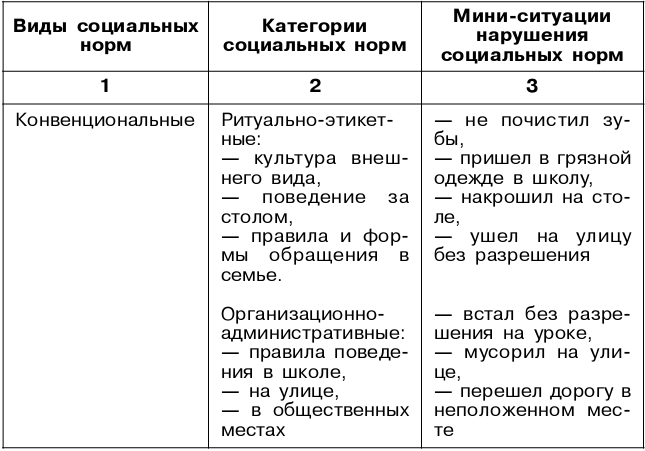 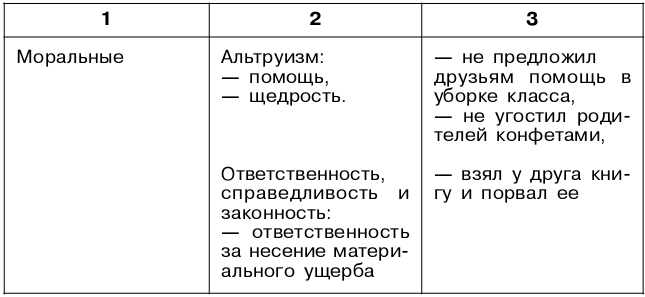   Всего в предложенной анкете было представлено:семь ситуаций, заключающих нарушение моральных норм (2, 4, 7, 10, 12, 14, 17)семь ситуаций, заключающих нарушение конвенциональных норм (1, 3, 6, 9, 11, 13, 16,четыре нейтральные ситуации, не предусматривающие  моральной оценки (5, 15, 8, 18)Инструкция. Поставь оценку мальчику (девочке) в каждой ситуации.Мальчик (девочка) не почистил(а) зубы.Мальчик (девочка) не предложил(а) друзьям (подругам) помощь в уборке класса.Мальчик (девочка)  пришел (пришла) в школу в грязной одежде.Мальчик (девочка)  не помог(ла) маме убрать в квартире.Мальчик (девочка)  уронил(а) книгу.Мальчик (девочка)  во время еды разлил(а) суп и накрошил(а) на столе.Мальчик (девочка)  не угостил(а) родителей конфетами.Мальчик (девочка)  вымыл(а) дома пол.Мальчик (девочка)  разговаривал(а) на уроке во время объяснения учителя. Мальчик (девочка)  не угостил(а) друга (подругу) яблоком. Мальчик (девочка)  намусорил(а) на улице, набросал(а) на землю фантики от конфет. Мальчик (девочка)  взял(а) у друга (подруги) книгу и порвал(а) ее. Мальчик (девочка)  перешел (перешла) улицу в запрещенном месте. Мальчик (девочка)  не уступил(а) место в автобусе пожилому человеку. Мальчик (девочка)  купил(а) в магазине продукты. Мальчик (девочка)  не спросил(а) разрешения пойти гулять.Мальчик (девочка) испортил(а) мамину вещь и спрятал(а) ее.18. Мальчик (девочка)  зашел (зашла) в комнату и включил(а) свет.Критерии оценки: соотношение сумм баллов, характеризующих степень недопустимости для ребенка  нарушения конвенциональных и моральных норм.Уровни:1 – сумма баллов, характеризующих недопустимость нарушения конвенциональных норм, превышает сумму баллов, характеризующих недопустимость нарушения  моральных норм более чем на 4;2 – суммы равны (+ 4 балла);2 - сумма баллов, характеризующих недопустимость нарушения моральных норм, превышает сумму баллов, характеризующих недопустимость нарушения  конвенциональных норм более чем на 4.«Лесенка» (составитель В.Г.Щур)Цель: выявление уровня развития самооценки.Оцениваемые УУД: личностные УУД, самоопределение.Возраст:  1- 4 класс. Форма (ситуация оценивания): фронтальный письменный опрос.	Учащимся предлагается следующая инструкция:Ребята, нарисуйте на листе бумаги лестницу из 10 ступенек (психолог показывает на доске).На самой нижней ступеньке стоят самые плохие ученики, на второй ступеньке чуть- чуть получше, на третей – еще чуть- чуть получше и т.д., а вот на верхней ступеньке стоят саамы лучшие ученики. Оцените сами себя, на какую  ступеньку вы сами себя поставите? А на какую ступеньку поставит вас ваша  учительница? А на какую ступеньку поставит вас ваша мама, а  папа? Критерии оценивания:  1-3 ступени – низкая самооценка;                                          4-7 ступени – адекватная самооценка;                                          8-10 ступени – завышенная самооценка.Методика «Что такое хорошо и что такое плохо», адаптированная Н.В. КулешовойЦель: выявить нравственные представления учеников.Оцениваемые УУД:выделение морального содержания действий и ситуаций.Возраст:младшие школьникиФорма (ситуация оценивания) – фронтальное анкетированиеИнструкция: ответьте на вопросы:1.Тебе нравиться когда тебя уважают твои одноклассники?А    НравитьсяБ     Не очень нравитьсяВ     Не нравиться2. Что будешь делать если увидишь, что твой друг намусорил(а) на улице, набросал(а) на землю фантики от конфет?А    Сделаю замечание и помогу убратьБ     Сделаю замечание и подожду пока он все уберетВ     Расскажу учителю и пусть он заставит его убирать3. Ты   взял(а) у друга (подруги) книгу и порвал(а) ее, как ты поступишь?А    Отремонтирую книгу или попрошу своих  родителей купить новуюБ     НезнаюВ     Тихонько отдам, чтобы не заметили4.Ты поступишь, если в школьной столовой  во время еды разлил(а) суп и накрошил(а) на столе.А    Извинюсь и уберу за собойБ     НезнаюВ     Ничего делать не буду, есть же уборщица5. Часто ты  приходишь в школу в грязной одежде?А    НетБ     Иногда      В     Да6. Как ты поступишь если твой друг или подруга испортил(а) вещь учителя  и спрятал(а) ее?А    Помогу другу извиниться перед учителем  и признаться в поступкеБ     Скажу другу, чтонадоизвиниться перед учителем  и признаться в поступке, но пусть извиняется сам      В     Сделаю вид, что не заметил7.Часто ли ты уступаешь  место в автобусе пожилому человеку или женщине?А    ЧастоБ     ИногдаВ     Почти никогда 8.Часто ли  ты предлагаешь  друзьям (подругам) помощь в уборке класса?А    ЧастоБ     ИногдаВ     Почти никогда Обработка данных:За первый ответ (А) – 2 балла,За второй ответ (Б) – 1 балл,За третий ответ (В) – 0 баллов.Интерпретация:Высокий уровень (12-16 баллов): такие дети отличаются наличием высоких познавательных мотивов, стремлением ориентация на интересы и потребности других людей, направленность их личности – на себя или на потребности других. Часто наблюдается отказ от собственных интересов в пользу интересов других, нуждающихся в помощи. Они очень четко следуют всем указаниям учителя, добросовестны и ответственны, сильно переживают, если получают неудовлетворительные оценки или замечания педагога. Стремятся совершать нравственные поступки и побуждают других. Пытаются принимать решения согласно нравственных норм.     Средний    уровень (6-11 баллов):     такие дети достаточно благополучно чувствуют себя в школе, однако они чаще всего стремятся к реализации собственных интересов с учетом интересов других. Для них характерно стремление к межличностной конформности и сохранению хороших отношений. Познавательные мотивы у таких детей сформированы в меньшей степени. Пытаются совершать поступки на основе нравственных норм, знают нравственные качества школьников.Низкий уровень (0-5 баллов): школьники посещают школу неохотно, стремятся к реализации собственных интересов без учета  интересов других, предпочитают уходить от ответственности, нравственные нормы усваивают с трудом и  отсутствует желание следовать им испытывают проблемы в общении с одноклассниками,   взаимоотношениях с учителем. Методика “Изучение саморегуляции” (по У.В. Ульенковой)Цель: определение уровня сформированностисаморегуляции в интеллектуальной деятельности.Оборудование: образец с изображением палочек и черточек (/-//-///-/) на тетрадном листе в линейку, простой карандаш.Порядок исследования. Испытуемому предлагают в течении 15 минут на тетрадном листе в линейку писать палочки и черточки так, как показано в образце, соблюдая при этом правила: писать палочки и черточки в определенной последовательности, не писать на полях, правильно переносить знаки с одной строки на другую, писать не на каждой строке, а через одну. В протоколе экспе-                                                             риментатор фиксирует, как принимается и выполняется задание - полностью,частично или не принимается, не выполняется совсем. Фиксируется также качество самоконтроля по ходу выполнения задания (характер допущенных ошибок,реакция на ошибки, т.е. замечает или не замечает, исправляет или не исправляет их), качество самоконтроля при оценке результатов деятельности (старается основательно проверить и проверяет, ограничивается беглым просмотром, вообще не просматривает работу, а отдает ее экспериментатору сразу по окончании). Исследование проводится индивидуально.Обработка и анализ результатов. Определяют уровень сформированностисаморегуляции в интеллектуальной деятельности. Это один из компонентов общей способности к учению.1 уровень Ребенок принимает задание полностью, во всех компонентах, сохраняет цель до конца занятия; работает сосредоточенно, не отвлекаясь, примерно в одинаковом темпе; работает в основном точно, если и допускает отдельные ошибки, то при проверке замечает и самостоятельно устраняет их; не спешит сдавать работу сразу же, а еще раз проверяет написанное, в случае необходимости вносит поправки, делает все возможное, чтобы работа была выполнена не только правильно, но и выглядела аккуратной, красивой.    2 уровень Ребенок принимает задание полностью, сохраняет цель до конца занятия; по ходу работы допускает немногочисленные ошибки, но не замечает и самостоятельно не устраняет их; не устраняет ошибок и в специально отведенное для проверки время в конце занятия, ограничивается беглым просмотром написанного, качество оформления работы его не заботит, хотя общее стремление получить хороший результат у него имеется.    3 уровень Ребенок принимает цель задания частично и не может ее сохранить во всем объеме до конца занятия; поэтому пишет знаки беспорядочно; в процессе работы допускает ошибки не только из-за невнимательности, но и потому, что не запомнил какие-то правила или забыл их; свои ошибки не замечает, не исправляет их ни по ходу работы, ни в конце занятия; по окончании работы не проявляет желания улучшить ее качество; к полученному результату вообще равнодушен.4 уровень Ребенок принимает очень небольшую часть цели, но почти сразу же теряет ее; пишет знаки в случайном порядке; ошибок не замечает и не исправляет, не использует и время, отведенное для проверки выполнения задания в конце занятия; по окончании сразу же оставляет работу без внимания; к качеству выполненной работы равнодушен.5 уровень Ребенок совсем не принимает задание по содержанию, более того, чаще вообще не понимает, что перед ним поставлена какая-то задача; в лучшем случае он улавливает из инструкции только то, что ему надо действовать карандашом и бумагой, пытается это делать, исписывая или разрисовывая лист как получится, не признавая при этом ни полей, ни строчек; о саморегуляции на заключительном этапе занятия говорить даже не приходится.Проба на внимание(П.Я. Гальперин, С.Л. Кабыльницкая)Цель: выявление уровня внимания и самоконтроля.Оцениваемые УУД:регулятивные действия контроля (планирование).Метод оценивания: фронтальный письменный опрос.Инструкция:прочитай текст, проверь его, исправь ошибки.Критерии оценивания: подсчтитывается количество пропущенных ошибок. Исследователь должен обратить внимание на количество пропущенных ошибок: пропуск слов в предложении, букв в слове, подмена букв, слитное написание слова с предлогом, смысловые ошибки и т.п.Уровни сформированности внимания:0-2 пропущенные ошибки – высокий уровень внимания.3-4 – средний уровень внимания;Более 5 – низкий уровень внимания.ТекстВ огороде выросли много моркови. Под Москвой не разводили, а теперь разводят. Бешал Ваня по полю, да вдруг остановился. На новогодней ёлке висело много икрушек. Охотник вечером с охоты. В тегради Раи хорошие отметки. Нашкольной площадке играли дети. Мальчик мчался на лошади В траве стрекогчет кузнечик. Зимой цвела в саду яблоня.«Анкетирование учащихся» (по Н.Ю. Яшиной)Цель: выявление уровня развития у ребенка качеств личности, проявляющихся в его отношениях к другим людям (выходная диагностика).Учитель предлагает учащимся ответить на вопросы анкеты. Ребенок, выбрав один из предложенных ответов, записывает только одну букву, соответствующую выбранному ответу. Варианты возможных ответов могут быть написаны на доске.Считаешься ли ты с мнениями других ребят?а) да;    б) иногда;      в) никогда.Обижаешь ли ты своих одноклассников?а) никогда не обижаю;  б) иногда обижаю;  в) часто обижаю.Бывает ли у тебя сожаление о плохом отношении к своим товарищам?а) да;     б) иногда;      в) никогда.Как ты относишься к делам класса?а) ответственно, с желанием выполняю поручение;б) заставляю себя его выполнить;в) не всегда довожу начатое дело до конца.Уважительно относишься к взрослым (родителям, учителям)?а) да,     б) не всегда,       в) нет.Сочувствуешь ли ты другим людям?а) всегда пытаюсь утешить, помочь;б) иногда сочувствую, иногда нет;в) никогда не сочувствую.Обработка данных.Уровень развития у ребенка качеств личности и межличностных отношений определяются при помощи балльной системы. Ответы типа а) оцениваются в 1 балл, б) - 0,5 балла, в)– 0 баллов.Учитель дает также собственную оценку каждого ответа ребенка и выставляет соответствующие баллы. Далее вычисляется среднее арифметическое суммы баллов за ответы, выбранные самим ребенком, и баллов, поставленных учителем. По полученным результатам выделяются три основных уровня развития качеств личности: высокий уровень – 6-5 баллов; средний уровень – 4,5-2,5 балла; низкий уровень – 2-0 баллов.Если все оценки ребенка и учителя совпадают, то можно делать вывод о том, что оцениваемое качество личности у ребенка действительно существует, является устойчивым. Полученные результаты заносятся в таблицу условным знаком (+): Методика «Кодирование»( 11 -й субтест теста Д. Векслера в версии А. Ю.Панасюка)Цель: выявление умения ребенка осуществлять кодирование с помощью символов.Оцениваемые универсальные учебные действия:знаково-символические действия - кодирование(замещение);регулятивное действие контроля.Возраст: 6,5—7лет.Метод оценивания:индивидуальная или групповая работа с детьми.Описание задания: ребенку предлагается в течение 2 минут осуществить кодирование, поставив в соответствие определенному изображению условный символ. Задание предполагает тренировочный этап (введение инструкции и совместную пробу с психологом). Далее предлагается продолжить выполнение задания, не допуская ошибок и как можно быстрее.Критерии оценивания: количество допущенных при кодировании ошибок, число дополненных знаками объектов.Уровни сформированности действия замещения:Ребенок не понимает или плохо понимает инструкции. Выполняет задание правильно на тренировочном этапе и фактически сразу же прекращает или делает много ошибок на этапе самостоятельного выполнения. Умение кодировать не сформировано.Ребенок адекватно выполняет задание кодирования, но допускает достаточно много ошибок (до 25% от выполненного объема) либо работает крайне медленно.Сформированность действия кодирования (замещения). Ребенок быстро понимает инструкцию, действует адекватно. Количествоошибокнезначительное.Методика «Выделение существенных признаков»Теоретическое обоснование. Методика на выявление уровня логичности мышления, а также умения сохранять направленность и устойчивость способов рассуждения (С.Я. Рубинштейн "Экспериментальные методы патопсихологии"). Слова в задачах подобраны таким образом, что обследуемый должен продемонстрировать свою способность уловить абстрактное значение тех или иных понятий и отказаться от кажущегося очевидным, но неверного решения, при котором вместо существенных выделяются частные, конкретно-ситуационные признаки. 
Цель. Методика выявляет способность испытуемого отделять существенные признаки предметов или явлений от несущественных, второстепенных. Кроме того, наличие ряда заданий, одинаковых по характеру выполнения, позволяет судить о последовательности рассуждений испытуемого. 
Инструкция. Испытуемому объясняют, что в каждой строчке есть одно слово, стоящее перед скобкой, и далее — пять слов в скобках; что все слова, находящиеся в скобках, имеют какое-то отношение к стоящему перед скобкой. Затем предлагают выбрать два слова из пяти и подчеркнуть их. 
Тестовый материал.
Этот тест предназначен главным образом для индивидуального обследования и обычно включается в набор тестов для определения уровня развития мышления. 
1. Сад (растения, садовник, собака, забор, земля). 
2.Река (берег, рыба, рыболов, тина, вода). 
3.Город (автомобиль, здание, толпа, улица, велосипед). 
4.Сарай (сеновал, лошади, крыша, скот, стены). 
5. Куб (углы, чертеж, сторона, камень, дерево). 
6.Деление (класс, делимое, карандаш, делитель, бумага). 
7.Кольцо (диаметр, алмаз, проба, округлость, печать). 
8.Чтение (глаза, книга, картинка, печать, слово). 
9.Газета (правда, приложения, телеграммы, бумага, редактор). 
10. Игра (карты, игроки, штрафы, наказания, правила). 
11.Война (аэроплан, пушки, сражения, ружья, солдаты). 
Правильно выбранные слова: растения, земля; берег, вода; здание, улица; крыша, стены; углы, сторона; делимое, делитель; диаметр, округлость; глаза, печать; бумага, редактор; игроки, правила; сражения, солдаты. Обработка результатов. Результаты стоит обсудить с испытуемым, выяснить, упорствует ли он в своих неправильных ответах и чем объясняет свой выбор. Интерпретация результатов. Анализ полученных результатов позволяет сделать вывод об уровне сформированности логичности мышления испытуемого. Правильные ответы, находящиеся в диапазоне от 0 до 50%, — низкий уровень, от 51 до 70% — средний уровень, 71—100% — высокий уровень.Диагностика универсального действия общего приема решения задач(по А.Р. Лурия, Л.С. Цветковой)Цель: выявление сформированности общего приема решения задач.Оцениваемые универсальные учебные действия:прием решения задач; логические действия.Возраст: 6,5 – 10 лет.Метод оценивания: индивидуальная или групповая работа детей.Описание задания:все задачи(в зависимости от возраста учащихся)предлагаются для решения арифметическим(не алгебраическим)способом. Допускаются записи плана(хода) решения,вычислений,графический анализ условия.Учащийся должен рассказать,как он решал задачу, доказать,что полученный ответ правильный.Критерии оценивания:умение выделять смысловыеединицы текста и устанавливать отношения между ними, создавать схемы решения,выстраивать последовательность операций, соотносить результат решения с исходным условием задачи.Уровни сформированности общего приема решения задач:При анализе задачи выделяют не только существенные, но и несущественные смысловые единицы текста; создают неадекватные схемы решения; применяют стереотипные способы решения; не умеют соотносить результат решения с исходным условием задачи.При анализе выделяют только существенные смысловые единицы текста; при создании схемы решения не учитывают все связи между данными условия и требованием; применяют стереотипные способы решения; испытывают трудности (допускают ошибки) в соотнесении результата решения с исходными данными задачи.При анализе выделяют только существенные смысловые единицы текста; создают различные схемы решения; используют разные способы решения; обосновывают соответствие полученных результатов решения исходному условию задачи.А.Р. Лурия и Л.С.Цветкова предложили набор задач с постепенно усложняющейся структурой,который дает возможность диагностировать сформированность обобщенного способа решения задач.1. Наиболее элементарную группу составляют простые задачи,в которых условие однозначно определяет алгоритм решения,типаa + b = х илиa– b =х. Например:•У Маши 5 яблок,ay Пети 4 яблока.Сколько яблок у них обоих?•Коля собрал9 грибов, а Маша— на 4 гриба меньше,чем Коля. Сколько грибов собрала Маша?•В мастерскую привезли 47 сосновых и липовых досок.Липовых было5 досок. Сколько сосновых досок привезли в мастерскую?2. Простые инвертированные задачи типаa – х = b или x – a = b,существенно отличающиеся от задач первой группы своей психологической структурой.Например:•У мальчика было 12 яблок;часть из них он отдал. У него осталось 8 яблок.Сколько яблок он отдал?• На дереве сидели птички.3 птички улетели;осталось 5 птичек.Сколько птичек сидело на дереве?3. Составные задачи, в которых само условие не определяет возможный ход решения, типа a + (a + b) = x или a + (a – b) = x.Например:•У Маши 5 яблок,ay Кати на 2 яблока больше (меньше).Сколько яблок у них обеих?•У Пети 3 яблока,ay Васи в 2 раза больше. Сколько яблок у них обоих?4. Сложные составные задачи, алгоритм решения которых распадается на значительное число последовательных операций, каждая из которых вытекает из предыдущей,типаa + + (a +b) + [(a + b)– c] = x. Например:•Сын собрал15 грибов. Отец собрал на 25 грибов больше, чем сын. Мать собрала на 5 грибов меньше отца. Сколько всего грибов собрала вся семья?•У фермера было20 га земли. С каждого гектара он снял по 3 т зерна. 1/2 зерна он продал. Сколько зерна осталось у фермера?5. Сложные задачи с инвертированным ходом действий,одна из основных частей которых остается неизвестной и должна быть получена путем нескольких операций. Например:•Сыну 5 лет. Через15 лет отец будет в 3 раза старше сына. Сколько лет отцу сейчас?•Одна ручка и один букварь стоят 37 рублей.Две ручки и один букварь стоят 49 рублей.Сколько стоят отдельно одна ручка и один букварь?Три мальчика поймали 11 кг рыбы. Улов первого и второго был 7 кг; улов второго и третьего – 6 кг. Сколько рыбы поймал каждый из мальчиков?Отцу 49 лет. Он старше сына на 20 лет. Сколько лет им обоим вместе?6. Задачи на прямое (обратное) приведение к единице, на разность, на части, на пропорциональное деление. Например:15 фломастеров стоят 30 рублей. Купили 8 таких фломастеров. Сколькоденегзаплатили?Купили кисточек на 40 рублей. Сколько кисточек купили, если известно, что 3 такие кисточки стоят 24 рубля?На двух полках стояло 18 книг. На одной из них было на 2 книги больше. Сколькокнигбылонакаждойполке?Двое мальчиков хотели купить книгу. Одному не хватало для ее покупки 7 рублей, другому не хватало 5 рублей. Они сложили свои деньги, но им все равно не хватило 3 рублей. Сколькостоиткнига?По двору бегали куры и кролики. Сколько было кур, если известно, что кроликов было на 6 больше, а у всех вместе было 66 лап?Исследование способности к умозаключению детей от 7 до 10 летИнструкция. Даны три слова. Два первых находятся в определенной связи. Третье слово с одним из приведенных ниже находятся в такой же связи. Найди это четвертое слово.Остановить исследование после 5 примеров, если ребенок не начинает работать самостоятельноОценка результатов:4 балла - выполняет все задания, выделяя существенные признаки,3 балла - выполняет все задания, в некоторых заданиях требуется направляющая помощь экспериментатора2 балла - выполняет 5 заданий, из них 4 - с направляющей и программирующей помощью экспериментатора1 балл - отвечает не по существу, помощь неэффективнаДля детей от 10 летИнструкция. Даны три слова. Первые два находятся в определенной связи. Какое из нижеприведенных слов так же связано с третьим, как второе с первым?Например:песня: композитор = самолет: ?а) аэродром б) горючее в) конструктор г)летчик д) истребительФункциональные отношения (песню сочинил композитор): ответ – конструктор (конструктор сделал самолет)Время -15 минут, предлагается 10 заданийшкола: обучение = больница: ?а) доктор б) ученик в) лечение г) учреждение д) больнойпесня: глухой = картина: ?а) слепой б) художник в) рисунок г) больной д) хромойнож: сталь = стул: ?а) вилка б) дерево в) стул г) пища д) скатертьпаровоз: вагоны = конь: ?а) поезд б) лошадь в) овес г) телега д) конюшнялес: деревья = библиотека: ?а) город б) здание в) библиотекарь г) книги д) театрбежать: стоять = кричать: ?а) ползать б) молчать в) шуметь г) звать д) плакатьутро: ночь = зима: ?а) мороз б) осень в) день г) январь д) саниволк: пасть = птица: ?а) воздух б) клюв в) соловей г) яйцо д) пениеслагаемое: сумма = множители: ?а) разность б) делитель в) произведение г) умножение д) делениероза: цветок = кислород: ?а) газ б) дыхание в) горение г) прозрачный д) макОценка результатов:4 балла - 8 - 10 правильных ответов, помощь взрослого не требуется.3 балла - 5 - 7 правильных ответов, использует помощь взрослого.2 балла - 2 - 4 правильных ответов, помощь использует частично.        1 балл - задание недоступно.Методика «Рукавички» (Г.А. Цукерман)Оцениваемые УУД: коммуникативные действия по согласованию усилий в процессе организации и осуществления сотрудничества (кооперация)Возраст: предшкольная ступень (6,5 – 7 лет)Форма (ситуация оценивания): работа учащихся в классе парами.Метод оценивания: наблюдение за взаимодействием и анализ результата.Описание задания: Детям, сидящим парами, дают по одному изображению рукавички и просят украсить их так, чтобы они составили пару, т.е. были бы одинаковыми.Инструкция: «Дети, перед Вами лежат две нарисованные рукавички и карандаши. Рукавички надо украсить так, чтобы получилась пара, - для этого они должны быть одинаковыми. Вы сами можете придумать узор, но сначала надо договориться между собой, какой узор рисовать, а потом приступать к рисованию».Материал: Каждая пара учеников получает изображение рукавиц (на правую и левую руку) и по одинаковому набору карандашей.Критерии оценивания:1) продуктивность совместной деятельности оценивается по степени сходства узоров на рукавичках;2) умение детей договариваться, приходить к общему решению, умение убеждать, аргументировать и т.д.;3) взаимный контроль по ходу выполнения деятельности: замечают ли дети друг у друга отступления от первоначального замысла, как на них реагируют;4) взаимопомощь по ходу рисования,5) эмоциональное отношение к совместной деятельности: позитивное (работают с удовольствием и интересом), нейтральное (взаимодействуют друг с другом в силу необходимости) или отрицательное (игнорируют друг друга, ссорятся и др.).Показатели уровня выполнения задания:1) низкий уровень – в узорах явно преобладают различия или вообще нет сходства; дети не пытаются договориться или не могут придти к согласию, настаивают на своем;2) средний уровень – сходство частичное: отдельные признаки (цвет или форма некоторых деталей) совпадают, но имеются и заметные отличия;3) высокий уровень – рукавички украшены одинаковым или весьма похожим узором; дети активно обсуждают возможный вариант узора; приходят к согласию относительно способа раскрашивания рукавичек; сравнивают способы действия и координирую их, строя совместное действие; следят за реализацией принятого замысла.Задание «Дорога к дому»(модифицированный вариант методики «Архитекторстроитель»)Цель: выявление уровня сформированности действия по передаче информации и отображению предметного содержания и условий деятельности.Оцениваемые универсальные учебные действия:  коммуникативно-речевые действия.Возраст: 8—10 лет.Метод оценивания: наблюдение за процессом совместной деятельности учащихся в парах и анализ результата.Описание задания: двух детей усаживают друг напротив друга за стол, перегороженный экраном (ширмой). Одному дают карточку с линией, изображающей путь к дому (рис. а), другому — карточку с ориентирами-точками (рис. б). Первый ребенок говорит, как надо идти к дому. Второй старается провести линию — дорогу к дому — по его инструкции.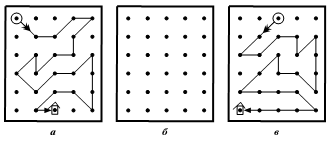 Ему разрешается задавать любые вопросы, но нельзя смотреть на карточку с изображением дороги. После выполнения задания дети меняются ролями, намечая новый путь к дому (рис. в).Критерии оценивания:— продуктивность совместной деятельности оценивается по степени сходства нарисованных дорожек с образцами;— способность строить понятные для партнера высказывания, учитывающие, что он знает и видит, а что нет; в данном случае достаточно точно, последовательно и полно указать ориентиры траектории дороги;— умение задавать вопросы, чтобы с их помощью получить необходимые сведения от партнера по деятельности;— способы взаимного контроля по ходу выполнения деятельности и взаимопомощи;— эмоциональное отношение к совместной деятельности: позитивное (работают с удовольствием и интересом), нейтральное (взаимодействуют друг с другом в силу необходимости), негативное.Уровни оценивания:1. Низкий уровень: узоры не построены или непохожи на образцы; указания не содержат необходимых ориентиров или формулируются непонятно; вопросы не по существу или формулируются непонятно для партнера.2.  Средний уровень: имеется хотя бы частичное сходство узоров с образцами; указания отражают часть необходимых ориентиров; вопросы и ответы формулируются расплывчато и позволяют получить недостающую информацию лишь отчасти; достигается частичное взаимопонимание.3. Высокий уровень: узоры соответствуют образцам; в процессе активного диалога дети достигают взаимопонимания и обмениваются необходимой и достаточной информацией для построения узоров, в частности указывают номера рядов и столбцов точек, через которые пролегает дорога; в конце по собственной инициативе сравнивают результат (нарисованную дорогу) с образцом.Методика «Кто прав?»(методика Г.А. Цукерман и др.)Цель: выявление сформированности действий, направленных на учет позиции собеседника (партнера).Оцениваемые универсальные учебные действия: коммуникативные действия.Возраст: 8—10 лет.Метод оценивания: индивидуальная беседа с ребенком.Описание задания: ребенку дают по очереди текст трех заданий и задают вопросы.Текст 1Петя нарисовал Змея Горыныча и показал рисунок друзьям. Володя сказал: «Вот здорово!» А Саша воскликнул: «Фу, ну и страшилище!» Как ты думаешь, кто из них прав? Почему так сказал Саша? А Володя? О чем подумал Петя? Что ответит Петя каждому из мальчиков? Что бы ты ответил на месте Саши и Володи? Почему?Текст 2После школы три подруги решили готовить уроки вместе.— Сначала решим задачи по математике, — сказала Наташа.— Нет, начать надо с упражнения по русскому языку, — предложила Катя.— А вот и нет, вначале надо выучить стихотворение, — возразила Ира.Как ты думаешь, кто из них прав? Почему? Как объяснила свой выбор каждая из девочек? Как им лучше поступить?Текст 3Две сестры пошли выбирать подарок своему маленькому братишке к первому дню его рождения.— Давай купим ему это лото, — предложила Лена.— Нет, лучше подарить самокат, — возразила Аня.Как ты думаешь, кто из них прав? Почему? Как объяснила свой выбор каждая из девочек? Как им лучше поступить?Что бы ты предложил подарить? Почему?Критерии оценивания:— понимание возможности различных позиций и точек зрения (преодоление эгоцентризма), ориентация на позиции других людей, отличные от собственной;— понимание возможности разных оснований для оценки одного и того же предмета, понимание относительности оценок или подходов к выбору;— учет разных мнений и умение обосновать собственное;— учет разных потребностей и интересов.Уровни оценивания:1.  Низкий уровень: ребенок не учитывает возможность разных оснований для оценки одного и того же предмета (например, изображенного персонажа и качества самого рисунка в задании 1) или выбора (задания 2 и 3), соответственно исключает возможность разных точек зрения; ребенок принимает сторону одного из персонажей, считая иную позицию однозначно неправильной.2.  Средний уровень: частично правильный ответ — ребенок понимает возможность разных подходов к оценке предмета или ситуации и допускает, что разные мнения по-своему справедливы или ошибочны, но не может обосновать свои ответы.3.  Высокий уровень: ребенок демонстрирует понимание относительности оценок и подходов к выбору, учитывает различие позиций персонажей и может высказать и обосновать свое мнение.Методика «Ваза с яблоками» (модифицированная проба Ж.Пиаже; Флейвелл)Оцениваемые УУД: действия, направленные на учет позиции собеседника (партнера)Возраст: ступень начальной школы (10,5 – 11 лет) Форма (ситуация оценивания): групповая работа с детьми  Метод оценивания: анализ детских рисунковОписание задания: детям раздаются бланки с текстом задания и рисунками.  Материал: бланк задания и четыре разноцветных карандаша (можно фломастера): красный, желтый, зеленый и розовый.Инструкция (текст задания на бланке): На занятии в кружке рисования за квадратным столом сидят четверо школьников – Настя, Люба, Денис и Егор. Они рисуют разноцветные яблоки, лежащие в вазе в центре стола (рис. 1.: ваза с красным, желтым, зеленым и розовым яблоком). Раскрась и подпиши рисунок каждого из четырех художников (рис. 2: четыре рамки с одинаковыми изображениями вазы с не закрашенными яблоками). 	                                                Настя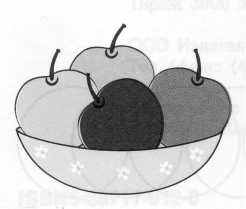                              Люба                           Денис                                                                                Егор                                                                                                                 Рис. 1. 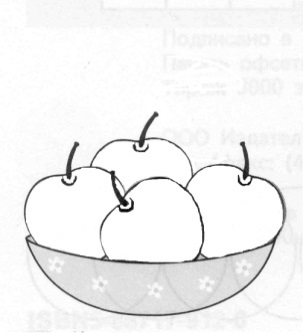                                                                 Рис. 2.Критерии оценивания: понимание возможности различных позиций и точек зрения (преодоление эгоцентризма), ориентация на позиции других людей, отличные от собственной,соотнесение характеристик или признаков предметов с особенностями точки зрения наблюдателя, координация разных пространственных позиций.Показатели уровня выполнения задания:Низкий уровень: ребенок не учитывает различие точек зрения наблюдателей: рисунки одинаковые или яблоки закрашены в случайном порядке и не соответствуют позиции художника.Средний уровень: частично правильный ответ: ребенок понимает наличие разных точек зрения, но не любую точку зрения может правильно представить и учесть: по крайней мере на двух из четырех рисунков расположение яблок соответствует точке зрения художника. Высокий уровень: ребенок четко ориентируется на особенности пространственной позиции наблюдателей: на всех четырех рисунках расположение яблок соответствует позиции художников.Методические рекомендацииПри низких общих показателях нужно обратиться к психологу и разработать программу коррекционной работы.  При средних показателях развивать коммуникативные способности. Для развития коммуникативных способностей нужно:постараться создать в классе  атмосферу взаимной доброжелательности и взаимопомощи, только при этом каждый ребенок сможет чувствовать себя среди сверстников спокойным и уверенным в себе;стремитесь привлечь каждого ребенка в классе к общим делам, участие которых способствует возникновению общих проблем и переживаний, и в конечном итоге – большему объединению детей в классе; используйте в работе с детьми коллективные игры, развивающие мышление, творческую активность, а так же деятельный подход, работу в парах, группах;проводите  беседы на тему «этикет», «как правильно общаться». Приложение № 2Диагностические методики для оценки эффективности  реализации программы духовно-нравственного развития и воспитания младших школьников Методика № 1. «Цветопись» (модифицированный вариант цветового теста Люшера).Цель: выявление понимания нравственных категорий «друг», «трудолюбие», «счастье» (входная диагностика). Детям предлагается на листе для рисования наложить мазками «любимые» и «нелюбимые» цвета после объяснения учителя: «Мои любимые» цвета – это те цвета, которыми я обозначаю то, что люблю, что мне нравится, что меня радует. «Нелюбимыми» цветами я изображаю то, что мне не нравится, когда мне плохо или что-то не хочется делать». Затем дети переворачивают лист бумаги. Он разделен на шесть секторов с надписями: друг, счастье, трудолюбие, семья, учение, игра.Обработка данных. Результаты заносятся в таблицу:                                                                                                          Таблица 2Условные обозначения:(+) – положительное отношение («любимые» цвета);(-) – отрицательное отношение («нелюбимые» цвета);(+) – сложное отношение (смешение цветов «любимых» и «нелюбимых»).В индивидуальной беседе с ребенком выясняется причина отрицательного или сложного отношения к тому или иному понятию. На основе анализа результатов выделяются три основных уровня осознанности нравственных категорий: высокий уровень – положительное отношение к нравственным категориям «друг», «трудолюбие», «счастье»; средний уровень – сочетание положительного и сложного отношения к нравственным категориям; низкий уровень – отрицательное отношение к нравственным категориям.Методика № 2Методика № 3 Опросник Н.Г.ЛускановойЦель: Оценка школьной мотивации учащихся начальной школы Проведение анкетирования.1. Тебе нравится в школе? - не очень; - нравится; - не нравится. 2. Утром, когда ты просыпаешься, ты всегда с радостью идешь в школу или часто хочется остаться дома? - чаще хочется остаться дома; - бывает по-разному; - иду с радостью. 3. Если бы учитель сказал, что завтра в школу не обязательно приходить всем, что желающие могут остаться дома, ты бы пошел в школу или остался бы дома? - не знаю; - остался бы дома; - пошел бы в школу. 4. Тебе нравится, когда у вас отменяют какие-то уроки? - не нравится; - бывает по-разному; - нравится. 5. Ты хотел бы, чтобы тебе не задавали домашних заданий? - хотел бы; - не хотел бы; - не знаю. 6. Ты хотел бы, чтобы в школе остались одни перемены? - хотел бы; - не хотел бы; - не знаю. 7. Ты часто рассказываешь родителям о школе? - часто; - редко; - не рассказываю. 8. Ты хотел бы, чтобы у тебя был не такой строгий учитель? - точно не знаю; - хотел бы; - не хотел бы. 9. У тебя в школе много друзей? - мало; - много; - нет друзей. 10. Тебе нравятся твои одноклассники? - нравятся; - не очень; - не нравятся.Данная анкета может быть использована для индивидуального и группового обследования. Возможны два варианта:1. учитель читает вслух вопросы, предлагает варианты ответов, а дети записывают те ответы, которые они выбирают;2. анкеты в напечатанном виде раздаются всем учащимся, а учитель просит их отметить те ответы, которые им подходят. Анкета предполагает повторный опрос, что позволяет оценить динамику школьной мотивации. Снижение уровня школьной мотивации может служить критерием школьной дезадаптации детей, а его повышение -позитивной динамикой в обучении и развитии младшего школьника.Ключ:Интерпретация:1. уровень - 25-30 баллов - высокий уровень школьной мотивации, учебной активности. У детей в наличии познавательный мотив, желание наиболее успешно выполнять все школьные требования. Учащиеся четко выполняют указания учителя, старательные и ответственные, очень переживают, когда получают низкие оценки. В рисунках на школьную тему они изображают учителя возле доски, процесс работы, урока и т.п.2. уровень - 20-24 балла - хорошая школьная мотивация. Дети успешно справляются с учебной деятельностью. В рисунках на школьную тему они также изображают учебные ситуации, а при ответах на вопросы проявляют меньшую зависимость от жестких требований и норм. Подобный уровень мотивации является средней нормой.3. уровень 15-19 баллов - позитивное отношение к школе, но школа привлекает таких детей внеучебной деятельностью. Дети достаточно благополучно чувствуют себя в школе, но зачастую ходят в школу, чтобы общаться с друзьями, учителем. Им нравится чувствовать себя учеником, иметь красивый портфель, ручки, тетради. Познавательные мотивы у таких детей сформированы в меньшей мере, учебный процесс их мало привлекает. В рисунках изображают, как правило, школьные, но не учебные ситуации.4. уровень - 10-14 баллов - низкая школьная мотивация. Дети неохотно посещают школу, отдают предпочтение пропускам занятий.5. На уроке часто занимаются посторонними делами, играми. У таких детей серьезные затруднения в учебной деятельности. Находятся в состоянии нестойкой адаптации к школе. В рисунках на школьную тему они также изображают игровые сюжеты, но непрямо они связаны со школой.6. уровень - менее 10 баллов - негативное отношение к школе, школьная дезадаптация. У детей серьезные затруднения в учебе, они не справляются с учебной деятельностью, проблемы в общении с одноклассниками, во взаимоотношениях с учителями. Школа нередко воспринимается ими как враждебная среда, нахождение в которой невозможно терпеть. 6-летние дети часто плачут, просятся домой. В других случаях могут проявлять агрессию, отказываются выполнять задания, придерживаться норм и правил. Часто у подобных учеников имеются нервно-психические нарушения. Рисунок, как правило, не отвечает предложенной школьной тематике, отображает индивидуальные пристрастия ребенка.По результатам анкетирования составляется итоговая таблица:Методика № 4  «Беседа о школе»(модифицированный вариант  Т. А.  Нежновой, Д. Б. Эльконина, А. Л.  Венгера)Цель: выявить сформированность внутренней  позиции школьника, его  мотивации учения.Оцениваемые универсальные учебные действия: действия, направленные на  определение своего отношения к поступлению в школу и школьной действительности; действия, устанавливающие смысл учения.Возраст: 6,5 – 8 лет.Метод оценивания: индивидуальная беседа с ребенком.Описание   оценивания: ученик должен ответить на вопросы:Тебе нравится  в школе?Что тебе в  школе больше всего нравится, что для тебя самое интересное?Предстаиь, что ты встретил малыша из детского сада. который о школе еще ничего не               знает. Он тебя спрашивает: «Кто такой -  хороший ученик?» Что ты ему ответишь?4. Представь, что тебе предложили не каждый день учиться в школе, а заниматься дома с    мамой и только иногда ходить и школу.Ты согласишься?5. Представь, что есть школа А и школа Б. В школе А такое расписание уроков в 1 классе: каждый день чтение, математика,   письмо   и   только   иногда   рисование,   музыка, физкультура. В школе Б другое расписание — там каждый день. физкультура, музыка, рисование, труд и только иногда чтение.    математика, русский язык. В какой школе ты хотел бы учиться?6.  Представь,  что к вам домой приехал знакомый твоих родителей.  Вы с ним  поздоровались,  и он тебя спрашивает: Подумай. о чем он тебя может спросить. 7.  Представь,  что ты  очень хорошо  работал  на уроке  и учительница  тебе говорит: «Саша (имя ребенка), ты сегодня  очень старался,  и я хочу тебя  наградить за хорошую учебу.  Выбери сам,   что ты   хочешь   —   шоколадку,   игрушку  или пятёрку в журнал».   Критерии оценивания:Положительное отношение к школе, чувство необходимости учепия, т. е.  в ситуации  необязательного посещения школы  продолжает  стремиться   к  занятиям   специфически               школьного содержания.Проявление  особого  интереса   к  новому,  собственно  школьному содержанию  занятий,  что  выражается   в  предпочтении уроков «школьного» типа урокам  «дошкольного» типа.Предпочтение классных коллективных занятий индивидуальные  занятиям дома, социального способа оценки своих знаний (отметки) дошкольным  способам  поощрения  (сладости, подарки)  (Д.Б. Эльконин, А.Л. Венгер, 1988).Уровни оценивания:0 - Отрицательное отношение к школе и поступлению в нее.1 -  Положительное  отношение  к  школе   при  отсутствии ориентации на содержание школьно-учебной действительности  (сохранение дошкольной ориентации). Ребенок хочет пойти в  школу, но при сохранении дошкольного образа жизни. 2 - Возникновение ориентации на содержательные моменты школьной действительности и образец «хорошего ученика», но при сохранении приоритета социальных аспектов школьного образа жизни по сравнению с учебными аспектами.3 - Сочетание  ориентации  на социальные  и собственно учебные аспекты школьной жизни.Приложение № 3Диагностический инструментарий для оценки эффективности  реализации программы формирования экологической культуры и здорового образа жизниАнкета «Здоровый образ жизни» для обучающихся1. Представь, что ты приехал в летний лагерь. Твой лучший друг, который приехал вместе с тобой, забыл дома сумку с вещами и просит тебя помочь. Отметь, какими из перечисленных предметов не стоит делиться даже с лучшим другом?А) Мыло             Б) Мочалка В) Зубная щётка Г) Зубная пастаД) Полотенце для рук Е) Полотенце для тела        Ж) Тапочки                                  З)  Шампунь2. На дверях столовой вывесили 2 расписания   приёма пищи – одно из них правильное, а другое содержит ошибки. Отметь правильное расписание.                          1 расписание  (А)            2 расписание (Б)Завтрак                  8.00                                    9.00Обед                      13.00                                  15.00Полдник                16.00                                  18.00Ужин                    19.00                                  21.003. Оля, Вера и Таня не могут решить – сколько раз в день нужно чистить зубы. Как ты думаешь, кто из девочек прав. Отметь правильный ответ:А) Зубы нужно чистить по вечерам, чтобы удалить изо рта все скопившиеся за день остатки пищи.Б)  Зубы надо чистить по утрам, чтобы дыхание было свежим весь день.В)  Зубы надо чистить утром и вечером.4. Отметь, в каких случаях надо обязательно мыть руки:А) После прогулки                                       Б) После посещения туалета                   В) После того, как заправил постель      Г) После игры в баскетболД) Перед посещением туалета  Е) Перед едой   Ж) Перед тем, как идёшь гулять                          З)  После игры с кошкой или собакой5. Как часто ты принимаешь душ?А) Каждый день            Б) 2-3 раза в неделю                   В) 1 раз в неделю6. Твой товарищ поранил палец. Что ты ему посоветуешь?А)  Положить палец в рот.Б)  Подставить палец под кран с холодной водойВ)  Намазать палец йодом и накрыть чистой салфеткойГ)  Намазать кожу вокруг ранки йодом и накрыть чистой салфеткойКлюч к анкете «Здоровый образ жизни»вопрос № 1. Представь, что ты приехал в летний лагерь. Твой лучший друг, который приехал вместе с тобой, забыл дома сумку с вещами и просит тебя помочь. Отметь, какими из перечисленных предметов не стоит делиться даже с лучшим другом?Мыло (0)          Зубная щётка (2)    Полотенце для рук (0)       Тапочки (2)   Мочалка (2)     Зубная паста (0)     Полотенце для тела (2)     Шампунь (0)Показатель: Знание правил пользования средствами личной гигиены.вопрос № 2. На дверях столовой вывесили 2 расписания   приёма пищи – одно из них правильное, а другое содержит ошибки. Отметь правильное расписание.                     1 расписание  (4)           2 расписание (0)Завтрак                8.00                            9.00Обед                    13.00                         15.00Полдник              16.00                         18.00Ужин                   19.00                         21.00Показатель: Осведомлённость о правилах организации режима питания.вопрос № 3. Оля, Вера и Таня не могут решить – сколько раз в день нужно чистить зубы. Как ты думаешь, кто из девочек прав. Отметь правильный ответ:- Зубы нужно чистить по вечерам, чтобы удалить изо рта все скопившиеся за день остатки пищи (0)- Зубы надо чистить по утрам, чтобы дыхание было свежим весь день (0)- Зубы надо чистить утром и вечером (4)Показатель: Осведомлённость о правилах личной гигиены.вопрос № 4. Отметь, в каких случаях надо обязательно мыть руки:После прогулки (2)                                    Перед посещением туалета (0)После посещения туалета (2)                   Перед едой  (2)    После того, как заправил постель (0)      Перед тем, как идёшь гулять (0)После игры в баскетбол (2)                      После игры с кошкой или собакой (2)Показатель: Осведомлённость о правилах личной гигиены.вопрос № 5. Как часто ты принимаешь душ?Каждый день  (4)          2-3 раза в неделю  (2)                  1 раз в неделю (0)Показатель: Осведомлённость о правилах личной гигиены.вопрос № 6. Твой товарищ поранил палец. Что ты ему посоветуешь?- Положить палец в рот (0)- Подставить палец под кран с холодной водой (0)- Намазать рану йодом и накрыть чистой салфеткой (4)- Намазать кожу вокруг ранки йодом и накрыть чистой салфеткой (6)Показатель: Осведомлённость о правилах оказания первой помощи. Подведение итоговПодсчитывается обще количество баллов, набранных учащимся:30-36 – высокий уровень осведомлённости о требованиях ЗОЖ24-29 – достаточная осведомлённость о требованиях ЗОЖ18-23 – недостаточная осведомлённость о требованиях ЗОЖМеньше 18 – низкий уровень осведомлённости о требованиях ЗОЖАнкета для родителей «О здоровье детей» 1. Что беспокоит вас в состоянии здоровья вашего ребенка? 2. Кому из врачей специалистов вы хотели бы задать вопросы, какие?  3. Какие виды закаливания вы проводите с ребенком в семье и считаете наиболее полезным? 4. Сколько времени проводит ребенок на свежем воздухе в будни, в выходные?5. Какие профилактические мероприятия проводите с ребенком дома в связи с эпидемией гриппа? Что предлагаете в связи с этим делать в школе?6. Какие меры предосторожности в отношении вашего ребенка должен на ваш взгляд, предпринимать учитель, в связи с имеющимися травмами, заболеваниями? 7.Считаете ли вы необходимым условием успешного обучения вашего ребенка выполнение им режима дня?8.Делает ли ваш ребенок зарядку?9.Позволяете ли вы ребенку увлекаться телевизором, компьютером?10.Как долго по времени делает домашнее задание ваш ребенок?11.Какие приемы вы используете для того, чтобы ребенок чувствовал себе здоровым и бодрым?Приложение № 4План мониторинга эффективности реализации программы внеурочной деятельностиI   ЦЕЛЕВОЙ РАЗДЕЛ  1.Пояснительная записка3-5  2.Планируемые результаты освоения обучающимися основной образовательной программы начального общего образования      5-36 3.Система оценки достижения планируемых результатов 36-42IIСОДЕРЖАТЕЛЬНЫЙ РАЗДЕЛ  1.Программа формирования универсальных учебных действий 42-60  2.Программы отдельных учебных предметов, курсов и курсов внеурочной деятельности 60-64  3.Программа духовно-нравственного развития, воспитания обучающихся 64-77  4.  5.Программа формирования экологической культуры, здорового и безопасного образа жизниПрограмма коррекционной работы 77-87 87-96IIIОРГАНИЗАЦИОННЫЙ РАЗДЕЛ  1. Учебный план начального общего образования  96-98  2.Программа внеурочной деятельности  98-106  3.Система условий реализации основной образовательной программы в соответствии с требованиями Стандарта   106-107IV1.  2.  3.4.ПРИЛОЖЕНИЯДиагностические методики для оценки уровня  сформированности УУД у младших школьниковДиагностические методики для оценки эффективности  реализации программы духовно-нравственного развития и воспитания младших школьников Диагностический инструментарий для оценки эффективности  реализации программы формирования экологической культуры, здорового и безопасного образа жизниПлан мониторинга эффективности реализации программы внеурочной деятельностиПла    107-131   131-136   136-139   139-141Обязательные формы и методы контроляОбязательные формы и методы контроляИные формы учета достиженийИные формы учета достиженийТекущий контрольИтоговый (четверть, год) контрольУрочная деятельностьВнеурочная деятельность- устный опрос- письменнаясамостоятельная работа- диктанты- списывание- тестовые задания- графическая работа- изложение-сочинение- доклад- творческая работа- проектная работа-проверка техники чтения- посещение уроков по программам наблюдения- контрольная работа- диктант- изложение- контроль техники чтения- итоговая комплексная работа на межпредметной основе- анализ динамики текущей успеваемости- участие в выставках, конкурсах, соревнованиях- активность в проектах и программах внеурочной деятельности- творческий отчёт- устный опрос- письменнаясамостоятельная работа- диктанты- списывание- тестовые задания- графическая работа- изложение-сочинение- доклад- творческая работа- проектная работа-проверка техники чтения- посещение уроков по программам наблюдения- контрольная работа- диктант- изложение- контроль техники чтения- итоговая комплексная работа на межпредметной основе- портфолио- анализ психолого-педагогических исследований- портфолио- анализ психолого-педагогических исследованийКлассЛичностные УУДРегулятивные УУДПознавательные УУДКоммуникативные УУД1 класс1. Воспринимать объединяющую роль России как государства, территории проживания и общности языка. Соотносить понятия «родная природа» и «Родина».2. Проявлять уважение  к своей семье, ценить взаимопомощь и взаимоподдержку членов семьи и друзей.3. Принимать новый статус «ученик», внутреннюю позицию школьника на уровне положительного отношения к школе, принимать образ «хорошего ученика».4. Внимательно относиться к собственным переживаниям и переживаниям других людей; нравственному содержанию поступков.5. Выполнять правила личной гигиены, безопасного поведенияв школе, дома, на улице,в общественных местах.6. Внимательно относиться к красоте окружающего мира, произведениям искусства.7. Адекватно воспринимать оценку учителя.1. Организовывать свое рабочее место под руководством учителя. 2. Осуществлять контроль в форме сличения своей работы с заданным эталоном.3.Вносить необходимые дополнения, исправления в свою работу, если она расходится с эталоном (образцом).4. В сотрудничестве с учителем определять последовательность изучения материала, опираясь на иллюстра-тивный ряд «маршрутного листа».1. Ориентироваться в учебниках (система обозначений, структура текста, рубрики, словарь, содержание). 2. Осуществлять поиск необходимой информации для выполнения учебных заданий, используя справочные материалы учебника (под руководством учителя).3. Понимать информацию, представленную в виде текста, рисунков, схем.4. Сравнивать предметы, объекты: находить общее и различие.5. Группировать, классифицировать предметы, объекты на основе существенных признаков, по заданным критериям.1. Соблюдать простейшие нормы речевого этикета: здороваться, прощаться, благодарить.2. Вступать в  диалог (отвечать на вопросы, задавать вопросы, уточнять непонятное).3.Сотрудничать с товарищами при выполнении заданий в паре: устанавливать и соблюдать очерёдность действий, корректно сообщать товарищу об ошибках.4.Участвовать в коллективном обсуждении учебной проблемы.5. Сотрудничать со сверстниками и взрослыми для реализации проектной деятельности.2 класс1. Воспринимать Россию как многона-циональное государство, русский  язык как средство общения. Принимать необходимость изучения русского языка гражданами России любой национальности. 2. Проявлять уважение к семье, традициям своего народа, к своей малой родине, ценить взаимопомощь и взаи-моподдержку членов общества.3. Принимать учебные цели, проявлять желание учиться. 4. Оценивать свои эмоциональные реак-ции, ориентироваться в нравственной оценке собственных поступ-ков.5. Выполнять правила этикета. Внимательно и бережно относиться к природе, соблюдать правила экологической безопасности.6. Внимательно отно-ситься к собственным переживаниям, выз-ванным восприятием природы, произведения искусства.7. Признавать собственные ошибки. Сопоставлять собст-венную оценку своей деятельности с оценкой её товарищами, учителем1. Самостоятельно организовывать свое рабочее место.2. Следовать режиму организации учебной и внеучебной деятельности.3. Определять цель учебной деятельности с помощью учителя. 4. Определять план выполнения заданий на уроках, внеурочной деятельности, жизненных ситуациях под руководством учителя.5.Следовать при выполнении заданий инструкциям учителя и алгоритмам, описывающем стандартные учебные действия.6. Осуществлять само- и взаимопроверку работ.7. Корректировать выполнение задания.8. Оценивать выполнение своего задания по следующим параметрам: легко или трудно выполнять, в чём сложность выполнения. 1. Ориентироваться в учебниках (система обозначений, структура текста, рубрики, словарь, содержание).2. Самостоятельно осуществлять поиск необходимой информации для выполнения учебных заданий в справочниках, словарях, таблицах, помещенных в учебниках.3. Ориентироваться в рисунках, схемах, таблицах, представленных в учебниках.4. Подробно и кратко пересказывать прочитанное или прослушанное,  составлять простой план.5. Объяснять смысл названия произведения, связь его с содержанием.6. Сравнивать  и группировать предметы, объекты  по нескольким основаниям; находить закономерности, самостоятельно продолжать их по установленному правилу.7. Наблюдать и самостоятельно делать  простые выводы.8. Выполнять задания по аналогии1.Соблюдать в повседневной жизни нормы речевого этикета и правила устного общения.2.Читать вслух и про себя тексты учебников, художественных и научно-популярных книг, понимать прочитанное; понимать тему высказывания (текста) по содержанию, по заголовку. 3.Оформлять свои мысли в устной и письменной речи с учетом своих учебных и жизненных речевых ситуаций. 4. Участвовать в диалоге; слушать и понимать других, реагировать на реплики, задавать вопросы, высказывать свою точку зрения.5. Выслушивать партнера, договариваться и приходить к общему решению, работая в паре. 6. Выполнять различные роли в группе, сотрудничать в совместном решении проблемы (задачи).                                                                                                                                                                                    3 класс1. Воспринимать историко-географи-ческий образ России (территория, границы, географические осо-бенности, многонацио-нальность,  основные исторические события; государственная символика, праздники, права и обязанности гражданина.2. Проявлять уважение к семье, к культуре своего народа и других народов, населяющих Россию.3. Проявлять положительную мотивацию и познавательный инте-рес к учению, актив-ность при изучении нового материала.4. Анализировать свои переживания и поступки. Ориентироваться в нравственном содер-жании собственных поступков и поступков других людей. Находить общие нравственные катего-рии в культуре разных народов.5. Выполнять основные правила бережного отношения к природе, правила здорового образа жизни на основе знаний об организме человека.6. Проявлять эстети-ческое чувство на основе знакомства с разными видами искус-ства, наблюдениями за природой.7.Сопоставлять само-оценку собственной деятельности с оценкой ее товарищами, учителем.1. Самостоятельно организовывать свое рабочее место в соответствии с целью выполнения заданий.2. Определять цель учебной деятельности с помощью учителя и самостоятельно, соотносить свои действия с поставленной целью. 4. Составлять план выполнения заданий на уроках, внеурочной деятельности, жизненных ситуациях под руководством учителя.5. Осознавать способы и приёмы действий при решении учебных задач.6. Осуществлять само- и взаимопроверку работ.7. Оценивать правильность выполненного задания  на основе сравнения с предыдущими заданиями или на основе различных образцов и критериев. 8. Корректировать выполнение задания в соответствии с планом, условиями выполнения, результатом действий на определенном этапе. 9. Осуществлять выбор под определённую задачу литературы, инструментов, приборов. 10. Оценивать собственную успешность в выполнения заданий1. Ориентироваться в учебниках: определять, прогнозировать, что будет освоено при изучении данного раздела; опре-делять круг своего незна-ния, осуществлять выбор заданий под определён-ную задачу. 2. Самостоятельно пред-полагать, какая  дополни-тельная информация бу-дет нужна для изучения незнакомого материала;отбирать необходимые  источники информации среди словарей, энцикло-педий, справочников в рамках проектной дея-тельности.3. Извлекать информацию, представленную в разных формах (текст, иллюстрация таблица, схема, диаграмма, экспо-нат, модель и др.) Использовать преобразо-вание словесной инфор-мации в условные модели и наоборот. Самостоя-тельно использовать модели при решении учебных задач. 4. Предъявлять результаты работы, в том числе с помощью ИКТ.5. Анализировать, сравнивать, группировать, устанавливать причинно-следственные связи (на доступном уровне).6. Выявлять аналогии и использовать их при выполнении заданий.7. Активно участвовать в обсуждении учебных заданий, предлагать разные способы выполнения заданий, обосновывать выбор наиболее эффективного способа действия1. Соблюдать в повседневной жизни нормы речевого этикета и правила устного общения. 2.Читать вслух и про себя тексты учебников,  художественных и научно-популярных книг, понимать прочитанное, задавать вопросы, уточняя непонятое. 3.Оформлять свои мысли в устной и письменной речи с учетом своих учебных и жизненных речевых ситуаций. 4. Участвовать в диалоге; слушать и понимать других, точно реагировать на реплики, высказывать свою точку зрения, понимать необходимость аргументации своего мнения.5. Критично относиться к своему мнению, сопоставлять свою точку зрения с точкой зрения другого. 6. Участвовать в работе группы (в том числе в ходе проектной деятельности), распределять роли, договариваться друг с другом, учитывая конечную цель. Осуществлять взаимопомощь и взаимоконтроль при работе в группе.                                                                                                                                                                                             4 класс1. Проявлять чувство сопричастности с жизнью своего народа и Родины, осознавать свою гражданскую и национальную принад-лежность. Собирать и изучать краеведческий материал (история и география края). 3. Ценить семейные отношения, традиции своего народа. Уважать и изучать историю Рос-сии, культуру народов, населяющих Россию.4. Определять личностный смысл учения;  выбирать дальнейший образовательный маршрут.5. Регулировать свое поведение в соответствии с познанными моральными нормами и этическими требованиями.Испытывать эмпатию, понимать чувства других людей и сопереживать им, выражать свое отношение в конкретных поступках.6. Ответственно относиться к собственному здоровью, к окружаю-щей среде, стремиться к сохранению живой природы.  7. Проявлять эстетическое чувство на основе знакомства с художественной куль-турой.8.Ориентировать-ся в понимании причин успешности/неуспешности в учебе1. Самостоятельно  формулировать задание: определять его цель, планировать свои действия для реализации задач, прогнозировать результаты, осмысленно выбирать способы и приёмы действий, корректировать работу по ходу выполнения.2. Выбирать для выполне-ния определённой задачи различные средства: спра-вочную литературу, ИКТ, инструменты и приборы. 3.Осуществлять итоговый и пошаговый контроль результатов.4. Оценивать результаты собственной деятельности, объяснять по каким критериям проводилась оценка. 5. Адекватно воспринимать аргументированную критику ошибок и учитывать её в работе над ошибками.6. Ставить цель собственной познавательной деятельности (в рамках учебной и проектной деятельности) и удерживать ее.7. Планировать собственную внеучебную деятельность (в рамках проектной деятельности) с опорой на учебники и рабочие тетради.8. Регулировать своё поведение в соответствии с познанными моральными нормами и этическими требованиями.9. Планировать собствен-ную деятельность, связанную с бытовыми жизненными ситуациями:  маршрут движения, время, расход продуктов, затраты и др.1. Ориентироваться в учебниках: определять умения, которые будут сформированы на основе изучения данного раздела; определять круг своего незнания, осуществлять выбор заданий, основываясь на своё целеполагание.2. Самостоятельно пред-полагать, какая  дополни-тельная информация бу-дет нужна для изучения незнакомого материала.3. Сопоставлять  и отбирать информацию, полученную из  различных источников (словари, энциклопедии, справочники, электронные диски, сеть Интернет).4. Анализировать, сравнивать, группировать различные объекты, явления, факты; устанавливать закономерности и использовать их при выполнении заданий,устанавливать причинно-следственные связи, строить логические рассуждения, проводить аналогии, использовать обобщенные способы и осваивать новые приёмы, способы.5. Самостоятельно делать выводы, перерабатывать информацию, преобразовывать её,  представлять информацию на основе схем, моделей, таблиц, гистограмм, сообщений.6. Составлять сложный план текста.7. Уметь передавать содержание в сжатом, выборочном, развёрнутом виде, в виде презентаций.1. Владеть диалоговой формой речи.2.Читать вслух и про себя тексты учебников, других художествен-ных и научно-популяр-ных книг, понимать прочитанное. 3. Оформлять свои мысли в устной и письменной речи с учетом своих учебных и жизненных речевых ситуаций. 4. Формулировать собственное мнение и позицию; задавать вопросы, уточняя непонятое в высказывании собеседника; отстаивать свою точку зрения, соблюдая правила речевого этикета; аргументировать свою точку зрения с помощью фактов и дополнительных сведений. 5. Критично относиться к своему мнению. Уметь взглянуть на ситуацию с иной позиции. Учитывать разные мнения и стремиться к координации различных позиций при работе в паре. Договариваться и приходить к общему решению. 6. Участвовать в работе группы: распределять обязанности, планировать свою часть работы; задавать вопросы, уточняя план действий; выполнять свою часть обязанностей, учитывая общий план действий и конечную цель; осуществлять само-, взаимоконтроль и взаимопомощь.7. Адекватно использовать речевые средства для решения коммуникативных задачСмысловыеакценты УУДРусский языкЛитературное чтениеМатематикаОкружающий мирличностныежизненное само-определениенравственно-этическая ориентациясмысло-образованиенравственно-этическая ориентациярегулятивныецелеполагание, планирование, прогнозирование, контроль, коррекция, оценка, алгоритмизация действий (Математика, Русский язык, Окружающий мир, Технология, Физическая культура и др.)целеполагание, планирование, прогнозирование, контроль, коррекция, оценка, алгоритмизация действий (Математика, Русский язык, Окружающий мир, Технология, Физическая культура и др.)целеполагание, планирование, прогнозирование, контроль, коррекция, оценка, алгоритмизация действий (Математика, Русский язык, Окружающий мир, Технология, Физическая культура и др.)целеполагание, планирование, прогнозирование, контроль, коррекция, оценка, алгоритмизация действий (Математика, Русский язык, Окружающий мир, Технология, Физическая культура и др.)познавательныеобщеучебныемоделирование (перевод устной речи в письменную)смысловое чтение, произвольные и осознанные устные и письменные высказываниямоделирование, выбор наиболее эффективных способов решения задачширокий спектр источников информациипознавательные логическиеформулирование личных, языковых, нравственных проблем. Самостоятельное создание способов решения проблем поискового и творческого характераформулирование личных, языковых, нравственных проблем. Самостоятельное создание способов решения проблем поискового и творческого характераанализ, синтез, сравнение, группировка, причинно-следственные связи, логические рассуждения, доказательства, практические действияанализ, синтез, сравнение, группировка, причинно-следственные связи, логические рассуждения, доказательства, практические действиякоммуникативныеиспользование средств языка и речи для получения и передачи информации, участие в продуктивном диалоге; самовыражение: монологические высказывания разного типа.использование средств языка и речи для получения и передачи информации, участие в продуктивном диалоге; самовыражение: монологические высказывания разного типа.использование средств языка и речи для получения и передачи информации, участие в продуктивном диалоге; самовыражение: монологические высказывания разного типа.использование средств языка и речи для получения и передачи информации, участие в продуктивном диалоге; самовыражение: монологические высказывания разного типа.УУДРезультаты развития УУДЗначение для обученияЛичностные действия-смыслообразование-самоопределениеРегулятивные действияАдекватная школьная мотивация.Мотивация достижения.Развитие основ гражданской идентичности.Рефлексивная адекватная самооценкаОбучение в зоне ближайшего развития ребенка. Адекватная оценка учащимся  границ «знания и незнания». Достаточно высокаясамоэффективность в форме принятия учебной цели и работы над ее достижением.Регулятивные, личностные, познавательные, коммуникативные действияФункционально-структурнаясформированность учебной деятельности. Произвольность восприятия, внимания,  памяти, воображения.Высокая успешность в усвоении учебного содержания. Создание предпосылок для дальнейшего перехода к самообразованию.Коммуникативные (речевые), регулятивные действияВнутренний план действияСпособность действовать «в уме». Отрыв слова от предмета, достижение нового уровня обобщения.Коммуникативные, регулятивные действияРефлексия – осознание учащимся содержания, последовательности и оснований действийОсознанность и критичность учебных действий.Показатели    КлассМетодика (см. Приложение № 1)ОтветственныйЛичностные УУД:Мотивация, внутренняя позиция1«Беседа о школе» (модифицированная методика Т.А.Нежновой, А.Л.Венгера, Д.Б.Эльконина) педагог-психолог / учительНравственно-этическая позиция1Задание на норму справедливого распределения по Ж.Пиажепедагог-психолог / учительМотивация 2«Анкета для оценки уровня школьной мотивации» (по Н.Г.Лускановой) педагог-психолог / учительНравственно-этическая позиция2Задание на оценку усвоения нормы взаимопомощи по Ж.Пиажепедагог-психолог / учительВнутренняя позиция3«Какой Я?»  (модификация методики О.С.Богдановой) педагог-психолог / учительНравственно-этическая позиция3Анкета «Оцени поступок» (дифференциация конвенциональных и моральных норм, по Э.Туриэлю в модификации Е.А.Кургановой и О.А.Карабановой, 2004) педагог-психолог / учительВнутренняя позиция4Методика самооценки «Лесенка»(составитель В.Г.Щур) педагог-психолог / учительНравственно-этическая позиция4«Что такое хорошо и что такое плохо» педагог-психолог / учительМотивация4«Анкета для оценки уровня школьной мотивации» (по Н.Г.Лускановой) педагог-психолог / учительРегулятивные УУД1Методика «Изучение саморегуляции» (по У.В.Ульенковой) педагог-психолог / учительРегулятивные УУД2«Проба на внимание (буквы)» (П.Я.Гальперин) педагог-психолог / учительРегулятивные УУД3«Проба на внимание (текст)» (П.Я.Гальперин) педагог-психолог / учительРегулятивные УУД4«Анкетирование учащихся» (сост. Н.Ю.Яшина)педагог-психолог / учительПознавательные УУД1Методика «Кодирование» (11-й субтестД.Векслера в версии А.Ю.Панасюка) педагог-психолог / учительПознавательные УУД2Методика «Выделение существенных признаков» педагог-психолог / учительПознавательные УУД3Диагностика универсального действия общего приема решения задач (по А.Р.Лурия, Л.С.Цветковой) педагог-психолог / учительПознавательные УУД4Исследование способности к умозаключениюМетодика «Простые аналогии» педагог-психолог / учительКоммуникативные УУД1Методика «Рукавички» (Г.А.Цукерман) педагог-психолог / учительКоммуникативные УУД2Методика «Дорога к дому» педагог-психолог / учительКоммуникативные УУД3Методика «Кто прав?» педагог-психолог / учительКоммуникативные УУД4Методика «Ваза с яблоками» (модифицированная проба Ж.Пиаже)педагог-психолог / учитель№ п/пАвтор, название учебникаКлассИздательствоРусский языкРусский языкРусский языкРусский язык1Т.М.Андрианова «Букварь»1М:АСТ.Астрель,20122Т.Г. Рамзаева «Русский язык»1М:Дрофа,20113Т.Г.Рамзаева «Русский язык»2М:Дрофа,20114Т.Г.Рамзаева«Русский язык»3М:Дрофа,20135Т.Г.Рамзаева«Русский язык»4М:ДрофаЛитературное чтениеЛитературное чтениеЛитературное чтениеЛитературное чтение6Э.Э. Кац «Литературное чтение»1М:АСТ.Астрель,20117Э.Э. Кац «Литературное чтение»2М:АСТ.Астрель,20118Э.Э. Кац «Литературное чтение»3М:АСТ.Астрель,20139Э.Э. Кац «Литературное чтение»4М:АСТ.АстрельАнглийский языкАнглийский языкАнглийский языкАнглийский язык10М.З.Биболетова «Английский язык»2Обнинск :Титул,201211М.З.Биболетова «Английский язык»3Обнинск :Титул,12М.З.Биболетова«Английский язык»4Обнинск :ТитулМатематика и информатикаМатематика и информатикаМатематика и информатикаМатематика и информатика13М.И.Моро, М.А. Бантова «Математика»1М: АСТ Астрель,201114М.И.Моро, М.А. Бантова»Математика»2М: АСТ Астрель,201215М.И.Моро, М.А. Бантова «Математика»3М: Просвещение, 201316М.И.Моро, М.А. Бантова «Математика»4М: Просвещение,17Н.В. Матвеева, Е.Н.Челак «Информатика»3М.: БИНОМ, 201018Н.В. Матвеева, Е.Н.Челак  «Информатика»4М.: БИНОМОкружающий мирОкружающий мирОкружающий мирОкружающий мир19А.А.Плешаков «Окружающий мир»1М: Просвещение,201120А.А.Плешаков«Окружающий мир»2М:,Просвещение201221А.А.Плешаков«Окружающий мир»3М: Просвещение,201322И.В.Потапов,  Г.Г. Ивченкова «Окружающий мир»4М: ПросвещениеОсновы духовно-нравственной культуры народов РоссииОсновы духовно-нравственной культуры народов РоссииОсновы духовно-нравственной культуры народов РоссииОсновы духовно-нравственной культуры народов России23А.В.Бородина «Основы православной культуры»4М:Родное слово, 2013МузыкаМузыкаМузыкаМузыка24Е.Д.Критская «Музыка»1М: «Просвещение»,201225Е.Д.Критская «Музыка»2М: «Просвещение»,201126Е.Д.Критская «Музыка»3М: «Просвещение»,201327Е.Д.Критская «Музыка»4М: «Просвещение»Изобразительное искусствоИзобразительное искусствоИзобразительное искусствоИзобразительное искусство28Л.А.Неменская, Н.А.Горяева «Изобразительное искусство»1М:Просвещение,201229 «Л.А.Неменская, Н.А.ГоряеваИзобразительное искусство»2М; «Прсвещение»,201130Л.А.Неменская, Н.А.Горяева«Изобразительное искусство»3М:Просвещение,201331Л.А.Неменская, Н.А.Горяева«Изобразительное искусство»4М:ПросвещениеТехнологияТехнологияТехнологияТехнология32Н.И.Роговцева «Технология»1М: Просвещение,201233Н.И.Роговцева «Технология»2М: Просвещение,201234Н.И.Роговцева«Технология»3М: Просвещение, 201335Н.И.Роговцева«Технология»4М: ПросвещениеФизическая культураФизическая культураФизическая культураФизическая культура36В.И.Лях  «Физическая культура»1-4М: «Просвещение»,2012Содержание направления МероприятияВоспитание гражданственности, патриотизма, уважения к правам, свободам и обязанностям человека:Воспитание гражданственности, патриотизма, уважения к правам, свободам и обязанностям человека:·элементарные представления о политическом устройстве Российского государства, его институтах, их роли в жизни общества, о его важнейших законах;представления о символах государства — Флаге, Гербе России, о флаге и гербе субъекта Российской Федерации, в котором находится образовательное учреждение;·элементарные представления о правах и обязанностях гражданина России; интерес к общественным явлениям, понимание активной роли человека в обществе;· ·ценностное отношение к своему национальному языку и культуре;·начальные представления о народах России, об их общей исторической судьбе, о единстве народов нашей страны;·элементарные представления о национальных героях и важнейших событиях истории России и её народов;·интерес к государственным праздникам и важнейшим событиям в жизни России, субъекта Российской Федерации, края (населённого пункта), в котором находится образовательное учреждение;·стремление активно участвовать в делах класса, школы, семьи, своего села, города;·любовь к образовательному учреждению, своему селу, городу, народу, России;·уважение к защитникам Родины;·умение отвечать за свои поступки;Месячники правового и патриотического воспитания Классный час ко Дню КонституцииИгра-викторина  «Наши права»Встречи с инспектором ПДНКлассный час ко Дню народного единстваОформление уголка класса «Символы государства»Уроки мужества, посвящённые участникам Великой Отечественной войны и воинам-интернационалистамВстречи с ветеранамиКнижная выставка «Защитники Отечества»Смотр строя и песниВозложение цветов к мемориалу «День Победы»Конкурс стихов «Есть такая профессия – Родину защищать»Конкурс рисунков «Виват, Россия!»Классный час ко Дню космонавтикиПриём на первую ступень районной организации СПО ФДО «Родник»Участие в самоуправлении школьного детского объединения «Родничок»Презентация книги Фадеева М.Е. «Тепловчане – защитники Отечества»Участие в праздновании Дня Победы. Праздничный парад.Акция «Долг», «Забота»Содержание направления МероприятияВоспитание нравственных чувств и этического сознания:Воспитание нравственных чувств и этического сознания:·первоначальные представления о базовых национальных российских ценностях;·различение хороших и плохих поступков;·представления о правилах поведения в образовательном учреждении, дома, на улице, в населённом пункте, в общественных местах, на природе;·элементарные представления о религиозной картине мира, роли традиционных религий в развитии Российского государства, в истории и культуре нашей страны;·уважительное отношение к родителям, старшим, доброжелательное отношение к сверстникам и младшим;·установление дружеских взаимоотношений в коллективе, основанных на взаимопомощи и взаимной поддержке;·бережное, гуманное отношение ко всему живому;·знание правил этики, культуры речи;·стремление избегать плохих поступков, не капризничать, не быть упрямым; умение признаться в плохом поступке и проанализировать его;·представления о возможном негативном влиянии на морально-психологическое состояние человека компьютерных игр, кино, телевизионных передач, рекламы;·отрицательное отношение к аморальным поступкам, грубости, оскорбительным словам и действиям, в том числе в содержании художественных фильмов и телевизионных передач.Содержание направленияВнеурочная деятельность:-объединение дополнительного образования «Основы православной культуры» (УМК  А.В. Бородиной);                      Классный час о нравственности и красоте поступков человека Классный час «Культура общения» Акция «Доброе сердце» (ко Дню пожилого человека)Библиотечный урок с обсуждением поступков книжных героев (сотрудничество с сельской  библиотекой)Просмотр и обсуждение фильмов  Экскурсии по родникам с.Теплова Классный час «Моя родословная» Конкурс рисунков «Жизнь дана на добрые дела»Классные часы ко дню толерантности.Участие в международной акции «Голубь мира»Неделя вежливости. Страна вежливости.МероприятияВоспитание трудолюбия, творческого отношения к учению, труду, жизни:Воспитание трудолюбия, творческого отношения к учению, труду, жизни:·первоначальные представления о нравственных основах учёбы, ведущей роли образования, труда и значении творчества в жизни человека и общества;·уважение к труду и творчеству старших и сверстников;·элементарные представления об основных профессиях;·ценностное отношение к учёбе как виду творческой деятельности;·элементарные представления о роли знаний, науки, современного производства в жизни человека и общества;, ·первоначальные навыки коллективной работы, в том числе при разработке и реализации учебных и учебно-трудовых проектов;·умение проявлять дисциплинированность, последовательность и настойчивость в выполнении учебных и учебно-трудовых заданий;·умение соблюдать порядок на рабочем месте;·бережное отношение к результатам своего труда, труда других людей, к школьному имуществу, учебникам, личным вещам;·отрицательное отношение к лени и небрежности в труде и учёбе, небережливому отношению к результатам труда людей.Внеурочная деятельность:-объединение дополнительного образования «Умелые руки», «Квиллинг»Организация самоуправления   в классеДежурство по классуОперация «Книжкина больница»Операция «Уют»Акция «Школьный дворик»КТД «Мастерская Деда Мороза»КТД «Осенины». Конкурс поделок из природного материалаУчастие в проектной деятельности НОУ для младших школьниковЧтение и обсуждение книг о значении труда в жизни человекаРейд чистоты и порядкаРабота мастерской «Подарок маме и бабушке на 8 марта»Изготовление кормушек к неделе птиц.Воспитание ценностного отношения к природе, окружающей среде (экологическое воспитание):Воспитание ценностного отношения к природе, окружающей среде (экологическое воспитание):·развитие интереса к природе, природным явлениям и формам жизни, понимание активной роли человека в природе;·ценностное отношение к природе и всем формам жизни;·элементарный опыт природоохранительной деятельности;·бережное отношение к растениям и животным.Внеурочная деятельность:-объединение дополнительного образования «Планета загадок»                     Классные часы по защите и охране природыЭкологическая акция  Экскурсии в природуАкция  «Зелёная аптека» Беседы  «Красная книга», «Берегите первоцветы» Конкурс стихов о животныхНеделя птиц (изготовление кормушек, выставка рисунков, праздник птиц) Викторина «Эти забавные животные»Воспитание ценностного отношения к прекрасному, формирование представлений об эстетических идеалах и ценностях (эстетическое воспитание):Воспитание ценностного отношения к прекрасному, формирование представлений об эстетических идеалах и ценностях (эстетическое воспитание):·представления о душевной и физической красоте человека;·формирование эстетических идеалов, чувства прекрасного; умение видеть красоту природы, труда и творчества;·интерес к чтению, произведениям искусства, детским спектаклям, концертам, выставкам, музыке;·интерес к занятиям художественным творчеством;·стремление к опрятному внешнему виду;·отрицательное отношение к некрасивым поступкам и неряшливости.Внеурочная деятельность:                                             - объединение дополнительного образования «Веселые нотки»  Концерты ко Дню учителя, Дню матери, к 8 МартаНеделя детской книгиНовогодняя елка Рождественская ЕлкаРождественские колядкиПраздник цветов. Конкурс рисунков «Цветы весны»Фотоконкурс «Весна пришла, весне мы рады»Классный час  «Кто всегда опрятен - тот и всем приятен» Ступень обученияПсихолого-педагогическое просвещение«Школа будущих первоклассников»«Наша школа новая?»«Школа будущих первоклассников»« Вместе с ребенком в 1 класс»1 класс«Эмоции положительные и отрицательные»1 классИтоги прошедшего учебного года «Перелистывая страницы» 2 класс«Поощрение и наказание детей в семье»2 класс«Разумная родительская любовь как фактор успешного психологического, социального и личностного развития ребёнка»2 класс«Как помочь ребенку полюбить чтение»3 класс«Как сформировать у ребенка стремление к здоровому образу жизни»3 класс«Характер моего ребенка»4 класс«Эстетическое воспитание ребёнка в семье – школа высококультурного человека»4 класс«Семейное чтение»№ п/пАспект изученияДиагностические средства (см. Приложение № 2)Ответственный12Уровень мотивационной готовности к школьному обучениюМетодика Опросник Н.Г.Лускановой, «Беседа о школе» (модифицированная методика Т.А.Нежновой, А.Л.Венгера,Д.Б.Эльконина)Педагог-психолог34Уровень нравственной воспитанности     Методика «Цветик – семицветик» Н.В.Клюевой, Ю.В.КасаткинойМетодика «Цветопись» ЛюшераКлассный руководительФизкультурно-оздоровительная деятельность (виды и формы работы) Планируемые результаты (личностные) Физкультурно-оздоровительная деятельность (виды и формы работы) У обучающихся будут сформированы: 1. Урок-беседа, рассказ, групповая работа. Начальные представления о позитивных факторах, влияющих на здоровье человека; 2. Обучение составлению режима дня, беседы о гигиене, праздники в классе, День Здоровья. Потребность в выполнении режима дня и правил гигиены; 3. Беседы медработников, презентации на уроках, беседы по ПДД, викторина «Светофорик». Элементарные представления о вредных привычках и факторах, влияющих на здоровье; 4. Учебная эвакуация, беседы, работа с родителями, консультации психолога. Потребность ребёнка безбоязненно обращаться к учителю по вопросам состояния здоровья.  НаправлениедеятельностиЗадачиСодержаниеСанитарно-просветительская работа по формированию здорового образа жизни1. Знакомство детей, родителей с основными понятиями – здоровье, здоровый образ жизни.2. Формирование навыков здорового образа жизни, гигиены, правил   личной безопасности.3. Обеспечение условий для мотивации и стимулирования здорового образа жизни Проведение классных часов и общешкольных мероприятий, проведение родительских лекториев по пропаганде здорового образа жизни, формированию навыков ЗОЖ, гигиены и личной безопасностиПрофилактическая деятельность1. Обеспечение условий для ранней диагностики заболеваний, профилактики здоровья.2. Создание условий, предотвращающих ухудшение состояние здоровья.3. Обеспечение помощи детям, перенесшим заболевания, в адаптации к учебному процессу.4. Профилактика травматизма       –  Система мер по улучшению питания детей: режим питания; эстетика помещений; пропаганда культуры питания в семье.-Система мер предотвращающих ухудшение здоровья: Составление расписания  и оснащения кабинетов с учетом норм САНПиН.–Система мер по предупреждению травматизма: оформление уголков по технике безопасности; проведение инструктажа с детьми. –Профилактика утомляемости: проведение подвижных перемен; оборудование зон отдыха, проведение физкультминуток, различных видов упражнений.Физкультурно-оздоровительная, спортивно-массовая работа1.    Укрепление здоровья детей средствами физической культуры и спорта.2.  Пропаганда физической культуры, спорта, туризма в семье.      3. Всемерное развитие и содействие детскому и взрослому спорту и туризму.-Спортивные праздники:«Веселые старты»,    спартакиады, дни здоровья.- (спортивный праздник «Папа, мама, я  - спортивная семья», спортивно - массовые игры «Движение-залог здоровья»).Ступень обученияТема1 класс«Трудности адаптации первоклассников к школе»«Телевизор и компьютер в жизни первоклассника»«Эмоции положительные и отрицательные»2 класс«Эти трудные домашние задания»3 класс«Как сформировать у ребенка стремление к здоровому образу жизни»»4 класс«Мой ребёнок становится трудным»«Семейное воспитание и здоровье наших детей» Ступень образованиясодержательные линии1 классОтношение к самому себе, к своему собственному здоровью правильный режим дня, зачем человеку нужен отдых, зачем нужен свежий воздух, спорт в моей жизни2 классМы за здоровый образ жизни, особенности физиологического  и психологического здоровья мальчиков и девочек, основные способы закаливания, спорт в моей жизни, в моей семье, правила безопасного поведения.3 классОсознанно  о правильном  и здоровом питании,  витамины в моей жизни, правила  оказания первой медицинской помощи, правила безопасного поведения.4 классСпорт в моей жизни,  нет вредным привычкам,  роль физкультуры и спорта в формировании правильной осанки, мышечной системы, иммунитета, быть здоровым – это здорово! Ежедневно Контроль за тепловым, санитарным режимом и освещенностью, охват горячим питанием, выполнение динамических,   профилактических упражнений и самомассажа на уроках, прогулки.Ежемесячно Работа в кружках, спортивных секциях,   проведение уроков и прогулок  на свежем воздухе.ЕжемесячноКонсультационные встречи с родителями, диагностирование, генеральная уборка классной комнаты.Один раз в четвертьКлассные семейные праздники, экскурсии, родительские собранияОдин раз в годМедицинский осмотр,   профилактика гриппа и других вирусных инфекций.№ п/пАспект изученияДиагностические средства (см. Приложение № 3)ОтветственныйУровень формирования экологической культуры, здорового и безопасного образа жизниАнализ мониторинга здоровья школьниковАвтоматизм навыков личной гигиеныАнкета для обучающихся «Здоровый образ жизни»Анкета для родителей «О здоровье ребёнка»ФельдшерКлассный руководительЗадачи  (направления)    деятельностиПланируемые результатыВиды и формы деятельностиСрокиОтветственныеМедицинская диагностикаМедицинская диагностикаМедицинская диагностикаМедицинская диагностикаМедицинская диагностикаОпределить состояние физического и психического здоровья детей.Выявление состояния физического и психического здоровья детей.Изучение истории развития ребенка, обследование ребёнка врачом, беседа с родителями,наблюдение классного руководителяСентябрьКлассный руководительМедицинский работникПсихолого-педагогическая диагностикаПсихолого-педагогическая диагностикаПсихолого-педагогическая диагностикаПсихолого-педагогическая диагностикаПсихолого-педагогическая диагностикаПервичная диагностика для выявления детей с ОВЗСоздание банка данных обучающихся, нуждающихся в специализированной помощиНаблюдение,  психологические занятия;анкетирование  родителей, беседы с педагогамиПри приеме документов в 1 класс в период работы школы будущего первоклассника(апрель -  август)МетодистПедагог - психологЛогопедУглубленная  диагностика детей с ОВЗПолучение объективных сведений об обучающихся на основании обследования актуального уровня психического и речевого развития, определение зоны ближайшего развития.ДиагностированиеЗаполнение диагностических документов специалистами  Сентябрь - октябрьПедагог-психологЛогопедПроанализировать причины возникновения трудностей в обучении.Выявить резервные возможностиВыбор индивидуальной образовательной траектории для решения имеющихся проблемСоставление карт индивидуальнойработыОктябрь - ноябрьКлассный руководительПедагог-психологЛогопедСоциально – педагогическая диагностикаСоциально – педагогическая диагностикаСоциально – педагогическая диагностикаСоциально – педагогическая диагностикаСоциально – педагогическая диагностикаОпределить уровень организованности ребенка; уровень знаний по предметамПолучение объективной информации об организованности ребенка, его умении учиться, уровне знаний по предметам,о мотивации учебной деятельности, трудностях в овладении новым материалом, особенностях личности, эмоционально- волевой сфере, соблюдении правил поведения в обществе,  овзаимоотношениях с коллективом, о нарушениях в поведении, уровне притязаний и самооценкиПосещение семьи ребенка, наблюдение за ребенком в различных видах деятельности, изучение работ ученика, нкетирование по выявлению школьных трудностей, беседа с родителями и учителями- предметниками,анкета для родителей и учителей.Составление характеристики.Сентябрь - октябрьКлассный руководительСоциальный педагогЗадачи  (направления)     деятельностиПланируемые результатыВиды и формы деятельностиСрокиОтветственныеПсихолого-педагогическая работаПсихолого-педагогическая работаПсихолого-педагогическая работаПсихолого-педагогическая работаПсихолого-педагогическая работаОбеспечить педагогическое сопровождение детей с ОВЗПланы, программыОсуществление педагогического мониторинга достижений школьника.Выбор оптимальных для развития ребёнка с ОВЗ коррекционных методик, методов и приёмов обучения в соответствии с его особыми образовательными потребностями;социальная защита ребёнка в случаях неблагоприятных условий жизни при психотравмирующих обстоятельствах.В течение годаКлассный руководительЛогопедПедагог-психологОбеспечить психологическое  сопровождение детей с ОВЗПозитивная динамика развиваемых параметровОрганизация и проведение специалистами индивидуальных и групповых коррекционно-развивающих занятий, необходимых для преодоления нарушений развития и трудностей обучения;В течение годаМетодистПедагог-психологЛечебно – профилактическая работаЛечебно – профилактическая работаЛечебно – профилактическая работаЛечебно – профилактическая работаЛечебно – профилактическая работаСоздание условий для сохранения и укрепления здоровья обучающихся с ОВЗПозитивная динамика развиваемых параметровРазработка  рекомендаций для педагогов и родителей по работе с детьми с ОВЗ.Внедрение здоровьесберегающих технологий в образовательный процесс Организация  и проведение мероприятий, направленных на сохранение, профилактику здоровья и формирование  навыков здорового и безопасного образа жизни.В течение годаКлассный руководительУчителя-предметникиМедицинский работникСоциальный педагогЗадачи  (направления)    деятельностиПланируемые результатыВиды и формы деятельностиСрокиОтветственныеКонсультирование педагогических работников по выбору индивидуально-ориентированных методов и приёмов работы с обучающимся с ОВЗРекомендации, приёмы, упражнения и др. материалы.Индивидуальные, групповые, тематические консультацииВ течение годаСпециалисты ПМПк:Педагог-психологСоциальный педагогЛогопедКонсультирование обучающихся по выявленным проблемам, оказание превентивной помощиРекомендации, приёмы, упражнения и др. материалы.Индивидуальные, групповые, тематические консультацииВ течение годаСпециалисты ПМПк:Педагог-психологСоциальный педагогЛогопедКлассный руководительКонсультирование родителей по  вопросам выбора стратегии воспитания и приёмов коррекционного обучения ребёнка с ОВЗРекомендации, приёмы, упражнения и др. материалы.Индивидуальные, групповые, тематические консультацииВ течение годаСпециалисты ПМПк:Педагог-психологСоциальный педагогЛогопедКлассный руководительЗадачи  (направления)    деятельностиПланируемые результатыВиды и формы деятельностиСрокиОтветственныеИнформирование родителей (законных представителей) по медицинским, социальным, правовым и другим вопросамОрганизация работы  семинаров, родительских собраний, тренингов и др.Информационные мероприятия (лекции, беседы, информационные стенды, печатные материалы, информационные материалы на сайте школы по разъяснению индивидуально-типологических особенностей детей с ОВЗ)В течение годаСпециалисты ПМПк:Педагог-психологСоциальный педагогЛогопедКлассный руководительПсихолого-педагогическое просвещение педагогических работников по вопросам развития, обучения и воспитания детей с ОВЗОрганизация методических мероприятийИнформационные мероприятия(лекции, беседы, информационные стенды, печатные материалы, информационные материалы на сайте школы по разъяснению индивидуально-типологических особенностей детей с ОВЗ)В течение годаСпециалисты ПМПк:Педагог-психологСоциальный педагогЛогопедНазвание этапаНаправление деятельностиПланируемые результаты1. Этап сбора и анализа информацииИнформационно-аналитическаяОценка контингента обучающихся для учёта особенностей развития детей, определения специфики и их особых образовательных потребностей; оценка образовательной среды с целью соответствия требованиям программно-методического обеспечения, материально-технической и кадровой базы школы.2. Этап планирования, организации, координацииОрганизационно-исполнительскаяОсобым образом организованный образовательный процесс, имеющий коррекционно-развивающую направленность и процесс специального сопровождения детей с ОВЗ при специально созданных (вариативных) условиях обучения, воспитания, развития, социализации  рассматриваемой категории детей.3. Этап диагностики коррекционно-развивающей образовательной средыКонтрольно-диагностическая Констатация соответствия созданных условий особым образовательным потребностям ребёнка.4. Этап регуляции и корректировкиРегулятивно-корректировочная Внесение необходимых изменений в образовательный процесс и процесс сопровождения детей с ОВЗ, корректировка условий и форм обучения, методов и приёмов работы.Предметные областиУчебные предметы                                          КлассыКоличество часов  в неделюКоличество часов  в неделюКоличество часов  в неделюКоличество часов  в неделюПредметные областиУчебные предметы                                          Классы1 класс2 класс3 класс4 классОбязательная часть1 класс2 класс3 класс4 классФилологияРусский язык5      3     3      3ФилологияЛитературное чтение4 2  2 2 ФилологияАнглийский язык -222Математика и информатикаМатематика     4      4     4    4Обществознание и естествознаниеОкружающий мир 222     2Основы духовно-нравственной культуры народов РоссииОсновы религиозных культур и светской этики---     1ИскусствоМузыка    11    1     1ИскусствоИзобразительное искусство    1      1    1     1ТехнологияТехнология     1      1    2     2Физическая культураФизическая культура     3       3     3      3ИтогоИтого211920 21Часть, формируемая участниками образовательного процессаЧасть, формируемая участниками образовательного процесса-432Предельно допустимая недельная  нагрузка при 5-дневной учебной неделеПредельно допустимая недельная  нагрузка при 5-дневной учебной неделе21232323Направлениевнеурочной деятельностиФорма организации внеурочной деятельностиКоличество часовНаправлениевнеурочной деятельностиФорма организации внеурочной деятельности1 классОбщеинтеллектуальноеКлубный час «Речь»Студия декоративно-прикладного искусства»11ОбщекультурноеКружок «Веселые нотки»Студия «Юный художник»11Духовно-нравственноеКружок ОПК «Мы и наша культура»Клубный час «В гостях у сказки»11Социальное направлениеКлубный час «Проектная деятельность»Клубный час «Этика: азбука добра»11В соответствии с планом воспитательной работыСоциальное направлениеЗанятия с учителем -логопедом11В соответствии с планом воспитательной работыСоциальное направлениеЗанятия с педагогом- психологом11В соответствии с планом воспитательной работыСоциальное направлениеОбщественно-полезные практики11В соответствии с планом воспитательной работыФизкультурно-оздоровительное Клубный час «Чемпион»2ИТОГО:10Направлениевнеурочной деятельностиФорма организации внеурочной деятельностиКоличество часов  в неделюКоличество часов  в неделюКоличество часов  в неделюНаправлениевнеурочной деятельностиФорма организации внеурочной деятельности2 класс3 класс4 классСпортивно-оздоровительное Динамические паузы333Спортивно-оздоровительное Воспитательные мероприятияВ соответствии с планом воспитательной работыВ соответствии с планом воспитательной работыВ соответствии с планом воспитательной работыДуховно-нравственноеКружок  ОПК11Духовно-нравственноеВоспитательные мероприятияВ соответствии с планом воспитательной работыВ соответствии с планом воспитательной работыВ соответствии с планом воспитательной работыСоциальноеПроектная деятельностьВ соответствии с планом воспитательной работыВ соответствии с планом воспитательной работыВ соответствии с планом воспитательной работыСоциальноеЗанятия с учителем -логопедом111СоциальноеЗанятия с педагогом- психологом122СоциальноеЗанятия клуба «Родничок»11СоциальноеЗанятия с социальным педагогом21СоциальноеКружок ЮИД1СоциальноеОбщественно-полезные практикиВ соответствии с планом воспитательной работыВ соответствии с планом воспитательной работыВ соответствии с планом воспитательной работыСоциальноеВоспитательные мероприятияВ соответствии с планом воспитательной работыВ соответствии с планом воспитательной работыВ соответствии с планом воспитательной работыОбщекультурноеКружок «Умелые руки»2ОбщекультурноеКружок «Квиллинг»1ОбщекультурноеКонкурсыВ соответствии с планом воспитательной работыВ соответствии с планом воспитательной работыВ соответствии с планом воспитательной работыОбщекультурноеКоллективные творческие делаВ соответствии с планом воспитательной работыВ соответствии с планом воспитательной работыВ соответствии с планом воспитательной работыОбщекультурноеВоспитательные мероприятияВ соответствии с планом воспитательной работыВ соответствии с планом воспитательной работыВ соответствии с планом воспитательной работыОбщеинтеллектуальноеКружок «Планета загадок»1ОбщеинтеллектуальноеИнтеллектуальные игрыВ соответствии с планом воспитательной работыВ соответствии с планом воспитательной работыВ соответствии с планом воспитательной работыОбщеинтеллектуальноеОлимпиадыВ соответствии с планом воспитательной работыВ соответствии с планом воспитательной работыВ соответствии с планом воспитательной работыОбщеинтеллектуальноеВоспитательные мероприятияВ соответствии с планом воспитательной работыВ соответствии с планом воспитательной работыВ соответствии с планом воспитательной работыИТОГО10 *10 *10*Педагогические работникиМБОУ Тёпловской СОШ учителя  начальных классов  -  6учитель-логопед – 1педагог-психолог – 1старшая вожатая – 1библиотекарь – 1педагоги ДО – 1№ вопросаоценка за 1-й ответоценка за 2-й ответоценка за 3-й ответ11302013310343105031613073108103913010310К1 =КА,10К2 =КБ,101 балл Так делать можно2 баллаТак делать иногда можно 3 баллаТак делать нельзя 4 баллаТак делать нельзя ни в коем случае 1 балл Так делать можно2 баллаТак делать иногда можно 3 баллаТак делать нельзя 4 баллаТак делать нельзя ни в коем случае № п/пФ.И.учащегосяНаличие устойчивых качествНаличие устойчивых качествНаличие устойчивых качествНаличие устойчивых качествНаличие устойчивых качествНаличие устойчивых качествУровень развития качествличностиУровень развития качествличностиУровень развития качествличности2ВысокийСреднийНизкий1ОгурецГвоздикаОвощСорняк, роса, садик, цветок, земля2ОгородСадМорковьЗабор, грибы, яблоня, колодец, скамейка3УчительВрачУченикОчки, больница, палата, больной, лекарство4ЦветокПтицаВазаКлюв, чайка, гнездо, перья, хвост5ПерчаткаСапогРукаЧулки, подошва, кожа, нога, щётка6ТёмныйМокрыйСветлыйСолнечный, скользкий, сухой, тёплый, холодный7ЧасыГрадусникВремяСтекло, больной, кровать, температура, врач8МашинаЛодкаМоторРека, маяк, парус, волна, берег9СтолПолСкатертьМебель, ковёр, пыль, доски, гвозди10СтулИглаДеревянныйОстрая, тонкая, блестящая, короткая, стальная№№Ф.И.учащегосяДругСчастьеТрудолюбиеСемьяУчениеИгра№ вопросаБаллы за 1 ответБаллы за 2 ответБаллы за 3 отве1 2 3 4 5 6 7 8 9 101 0 1 3 0 1 3 1 1 33 1 0 1 3 3 1 0 3 10 3 3 0 1 0 0 3 0 0№ п/пФИ учащегося	Кол-во набранных балловУровень учебной мотивацииКритерии мониторинговых исследованийОбъекты мониторингаМетоды и методики мониторинга  Сотрудничество с  учреждениями ДО, культуры и спортаФункционирование модели взаимодействия школы и социальных партнёровВедение аналитической деятельности в рамках внутришкольного контроляНаличие рабочих программ по внеурочной деятельности и их соответствие предъявляемым требованиямРабочие программы по внеурочной деятельностиЭкспертиза качества программ внеурочной деятельности на педагогическом совете ОУВедение журналов по внеурочной деятельностиЖурналы по внеурочной деятельности, журналы групп продлённого дняОценка журналов по внеурочной деятельности, соответствие их КТП, требованиям к оформлениюВовлечённость  обучающихся во внеурочную образовательную деятельность как на базе школы, так и вне ОУПосещаемость кружков и секций, участие в общешкольных мероприятияхСтатистический анализРост социальной активности обучающихся, рост мотивации к активной познавательной деятельностиКонтингент обучающихся Оценка личностных достижений обучающихся, ведение портфолиоКачественное изменение в личностном развитии обучающихся, усвоении гражданских и нравственных норм, духовной культуры, гуманистических основ отношения к окружающему мируУровень воспитанности школьников  Методика «Цветопись Люшера»Литература: Н.Ю. Яшина Методическое пособие для учителей начальных классов «Изучение особенностей нравственного развития младших школьников».- НИРО, 2002 г. Количество обучающихся, с которыми произошел случай травматизма во время занятий по внеурочной деятельностиКонтингент обучающихсяСтатистический анализ случаев травматизма в образовательном учрежденииПрофессиональная позиция педагогов, занятых во внеурочной деятельностиПрохождение курсов повышения         квалификации;	участие в работе конференций, семинаров; работа над темой самообразования	Анализ научно-методического обеспечения внеурочной деятельностиПланирование воспитательной работы педагогами на год с учётом внеурочной деятельностиПланы и программы по воспитательной работеАнализ планов и программ классных руководителей, воспитателей группы продлённого дняЗапрос родителей и обучающихся по выявлению предпочтений в организации занятий по внеурочной деятельностиОбразовательные потребности детей и родителей при организации внеурочной деятельностиАнкетирование для изучения запросов и образовательных потребностей родителей и обучающихся начальной ступени общего образования